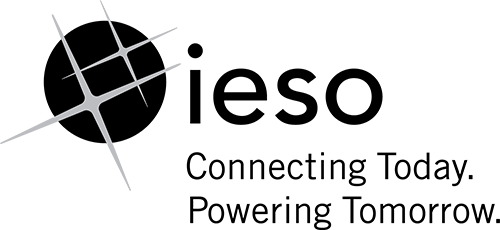 DisclaimerThe posting of documents on this Web site is done for the convenience of market participants and other interested visitors to the IESO Web site. Please be advised that, while the IESO attempts to have all posted documents conform to the original, changes can result from the original, including changes resulting from the programs used to format the documents for posting on the Web site as well as from the programs used by the viewer to download and read the documents. The IESO makes no representation or warranty, express or implied, that the documents on this Web site are exact reproductions of the original documents listed. In addition, the documents and information posted on this Web site are subject to change. The IESO may revise, withdraw or make final these materials at any time at its sole discretion without further notice. It is solely your responsibility to ensure that you are using up-to-date documents and information.This document may contain a summary of a particular market rule. Where provided, the summary has been used because of the length of the market rule itself. The reader should be aware, however, that where a market rule is applicable, the obligation that needs to be met is as stated in the “Market Rules”.  To the extent of any discrepancy or inconsistency between the provisions of a particular market rule and the summary, the provision of the market rule shall govern. See also “Notice to Electricity Storage Participants” in Section 2.2. Document Change HistoryRelated DocumentsTable of ContentsTable of Contents	iList of Figures	iiiTable of Changes	iv1.	Introduction	11.1	Purpose	11.2	Scope	11.3	Tax Treatment	11.4	Who Should Use This Document	11.5	Conventions	11.6	How This Document is Organized	22.	IESO Charge Types and Equations that are Part of an Active IESO-Administered Market	32.1	Variable Descriptions	32.2	Charge Types and Equations	342.3	Rounding Conventions – by Settlement Variable	2122.3.1	Key to the Table of Rounding Conventions for Individual Settlement Variables	2122.4	Rounding Conventions – by Charge Type	2292.4.1	General Notes	2292.4.2	Key to the Table of Rounding Conventions	2292.5	Settlement of Physical Bilateral Contracts	2712.5.1	Governing Rules	2712.5.2	The Nature of the Bilateral Contract Quantity	2722.5.3	Time Resolution of Bilateral Contract Quantities and Rounding	2752.5.4	Allocation of Hourly Uplift Components Between Buying and Selling Market Participants	2762.6	Exemptions from the Day-Ahead Import Failure Charge, Day-Ahead Export Failure Charge, and Day-Ahead Linked Wheel Failure Charge	2792.6.1	Purpose of this Section	2792.6.2	Objective of the “Offer Price Test”	2792.6.3	How the Offer Price Test Works	2792.6.4	Input Data:	2802.6.5	Decision Logic Applied During the Offer Price Test for Import Transactions:	2812.6.6	Decision Logic Applied During the Offer Price Test for Export Transactions:	2822.6.7	Decision Logic Applied During the Offer Price Test for Linked Wheel Transactions:	284References	1List of FiguresFigure 2-1 – Example of an Import Transaction that PASSES the “Offer Price Test”	285Figure 2-2 – Example of an Import Transaction that FAILS the “Offer Price Test”	286Figure 2-3 – Example of an Export Transaction that PASSES the “Offer Price Test”	287Figure 2-4 – Example of an Export Transaction that PASSES the “Offer Price Test”	288Table of ChangesIntroductionPurposeThe purpose of this document is to provide the reader with the formulas and variable definitions behind each different charge type implemented in the IESO Settlements process including tax treatment. Furthermore, this document relates each charge type to the high-level description of the settlement amount within the IESO market rules and, where applicable, notes any aspects of the implementation of the charge type itself.ScopeThis document provides the formulas and the HST Tax treatment for each charge type implemented in the IESO Settlements System and those charge types which are currently the subject of a Functional Deferral.  This document does not, however, provide the format of the information provided to market participants on settlement statements with respect to each charge type.  For more information on these topics, the reader is directed to the following Technical Interface Document - “Format Specification for Settlement Statement Files and Data Files”.Tax TreatmentThe IESO is a registrant for purposes of the Excise Tax Act and all or substantially all of the supplies made by the IESO are taxable for GST/HST purposes. The IESO administers the IESO-administered markets in compliance with the current provisions of the Excise Tax Act and the published rulings, administrative policies, and assessing practices of the Canada Revenue Agency. The IESO conducts regular tax reviews with its advisors to ensure that transactions within the IESO-administered markets comply with the foregoing. Market participants should consult their own legal and tax advisors for advice with respect to the tax consequences of transactions in the IESO-administered markets.Who Should Use This Document This document is intended for market participants in the IESO-administered markets who are seeking information regarding the calculations of settlement amounts related to each charge type.  Depending on the activity of the market participant in the various IESO-administered markets, these charge types may have varying degrees of relevance to each market participant with respect to their financial settlements.ConventionsUsage of an italicized term shall take on the meaning ascribed to that term in the IESO market rules.Unless otherwise noted, usage of variable subscripts and superscripts within this document shall mirror the same usage with in Chapter 9 of the IESO market rules.  One notable exception is the usage of notation to sum across settlement amounts for charge type “c”.  This is further noted in Section 2.2 of this document.How This Document is OrganizedThis document is divided in 6 major subsections as follows:Section 2.1:	A table containing a description of each variable used within Section 2.2.Section 2.2:	A table describing IESO charge types and equations that are part of an active IESO-administered market.Section 2.3:	This section contains a description of rounding conventions for variables described in Section 2.1.Section 2.4:	This section contains a description of rounding conventions for charge type calculations described in Section 2.2.Section 2.5:	This section provides a description of physical bilateral contract quantities, their usage by the settlements system, and their use by market participants as a vehicle for transferring components of hourly uplift.Section 2.6:	This section describes how Day-Ahead import, export and linked wheel transactions are subject to an “Offer Price Test” in order to determine if they are exempt from the Day-Ahead Failure Charges (charge types, 1135, 1136 and 1134).– End of Section –IESO Charge Types and Equations that are Part of an Active IESO-Administered MarketVariable DescriptionsThe following table contains descriptions of each variable used within Section 2.2, describing IESO charge types and equations that are part of an active IESO-administered market.Charge Types and EquationsThe following table contains the IESO charge types and equations that are part of an active IESO-administered market.Notice to Electricity Storage Participants – As of January 2021, substantial amendments to the market rules came into effect allowing for increased participation of electricity storage participants and electricity storage facilities in the IESO-administered markets and on the IESO-controlled grid.  However, the IESO does not anticipate updating the charge types and equations set out in this Section 2.2, the variable descriptions set out in Section 2.1 above, or any other potentially affected parts of this document to reflect those market rule amendments until the IESO’s commercial reconciliation tools shall have been updated.  Therefore, until such time, settlement programs, variable descriptions, charge types and equations will be applied to electricity storage participants and their electricity storage facilities as follows: the relevant provisions of Market Manual 5: Settlements, Part 5.5: Physical Markets Settlement Statements and all other relevant  market manuals have been updated to reflect the aforementioned market rule amendments with respect to settlements of transactions and other circumstances relating to electricity storage participants and electricity storage facilities, and; based on these updated provisions, the variable descriptions, charge types and equations set out in this document will, as appropriate, be applied to the settlement of all relevant transactions and other circumstances, subject to the making of any alterations to such variable descriptions, charge types and equations as may be necessary to properly apply them in respect of each such transaction or other circumstance.Rounding Conventions – by Settlement VariableKey to the Table of Rounding Conventions for Individual Settlement Variables Rounding Conventions – by Charge TypeGeneral NotesThe table below references significant digits to the right of the decimal place.  This should NOT be confused with the number of decimal places allowable in some columns on the settlement statements and data files as set out in, “Format Specification for Settlement Statements and Data Files.”All settlement amounts reported by the IESO settlements system are rounded to the nearest cent (i.e. to two decimal places) on settlement statements, although some settlement calculations may only yield 1 significant digit to the right of the decimal place.  In these instances, the financial amount is NOT further rounded to the nearest ten cents.  The table below does not include the final rounding step to the nearest cent, as this is done for ALL settlement amounts.  Rather, it describes any intermediate calculations (particularly, those involving division) that involve rounding prior to the final calculation of the settlement amount.Key to the Table of Rounding ConventionsSettlement of Physical Bilateral ContractsGoverning RulesSettlement of physical bilateral contracts is discussed in Section 2.1 of Chapter 8, of the IESO market rules.  In summary this particular market rules Section prescribes the prices to be applied to a Physical Bilateral Contract Quantity of Energy Sold (BCQk,b,hm,t) or a Physical Bilateral Contract Quantity of Energy Bought (BCQs,k,hm,t) at a delivery point or an intertie metering point.  This treatment is summarized in the table below with respect to each settlement variable defined in Section 2.1 and charge type described in Section 2.2 of this document.These financial credits and debits are then included the overall settlement amounts calculated for charge types 100 and 101 as per the equations in Section 2.2.The Nature of the Bilateral Contract QuantityThe submission of physical bilateral contract data is governed by Section 2.4 of Chapter 8 of the IESO market rules.  Furthermore, Section 2.3 of Chapter 8 describes 2 distinct “forms” of physical bilateral contract data that may be submitted by the selling market participant.  Specifically, the two forms of such data are as follows:Absolute quantities: specifying the absolute quantity of energy in MWh sold by the selling market participant to the buying market participant for each settlement hour at a particular delivery point or intertie metering point; andDerived quantities***: specifying that the physical bilateral contract quantity shall be 100% of the energy sold by the selling market participant to the buying market participant for each settlement hour as derived from a particular delivery point value (i.e. NOT an intertie metering point).Where:The delivery point chosen by the selling market participant must belong to either the selling market participant or the buying market participant.If the delivery point is designated as a sub-type ‘I’ (injection) delivery point, 100% of all injected energy for each metering interval in each applicable settlement hour shall be used regardless of any physical allocation data.If the delivery point is designated as a sub-type ‘W’ (withdrawal) delivery point, 100% of all withdrawn energy for each metering interval in each applicable settlement hour shall be used regardless of any physical allocation data.*** See derived quantities examples that follow.Time Resolution of Bilateral Contract Quantities and RoundingWhere a physical bilateral contract takes place at a non-dispatchable delivery point, the Physical Bilateral Contract Quantity of Energy Bought is reported by settlement hour as per the market rules (because the Hourly Ontario Energy Price is applied to this quantity – see Chapter 9, Section 3.3).  At the same location however, the ‘Physical Bilateral Contract Quantity of Energy Sold’ is debited at the 5-minute energy market price.  This latter, sold quantity must therefore be divided into 12, equal metering intervals (see Chapter 9, Section 3.1.6 of the market rules) and rounded to the appropriate number of significant digits (see Section 2.4 of this document).  As a result, the summation of these 12, equal quantities may not equal the original, hourly value submitted in some circumstances due to this intermediate rounding.  The table below summarizes this phenomenon in terms of the location sub-type and the applicable charge type used.  The reader is directed to Section 2.4 of this document for further details.Allocation of Hourly Uplift Components Between Buying and Selling Market ParticipantsHourly uplift is defined in Section 3.9.1 of Chapter 9 of the IESO market rules and may be “disaggregated” (sic) on settlement statements into its component parts as per Section 3.9.2.  The following components hourly uplift charges may be allocated from the buying market participant to the selling market participant as per the physical bilateral contract data submitted by the selling market participant (see also, IESO market rules, Chapter 8, Section 2.2.2).Each hourly uplift component group (i.e. not the individual charge types themselves) may be selected in any combination when the physical bilateral contract data is submitted by the selling market participant.  Confirmation of this selection is included within the settlement statement supporting data files (type “B” records).  A schematic overview of the format of type “B” records may be found within Table 3-2 of the IESO’s Technical Interface Document entitled, “Format Specification for Settlement Statement Files and Data Files”.The effect of selecting an hourly uplift component group within physical bilateral contract data, is the creation of a “Reallocate Quantity (RQ)”. The RQ specific to a single physical bilateral contract is exactly equal to the quantity of energy involved in the contract itself. The RQ specific to a single market participant is equal to the sum of all RQ quantities for which the market participant is the selling market participant, minus the sum of all RQ quantities for which the market participant is the buying market participant.The RQ specific to a single market participant for a particular hourly uplift component group is equal to the sum of all RQ quantities designated to for that particular hourly uplift component group within physical bilateral contract data for which the market participant is the selling market participant, minus the sum of all RQ quantities for which the market participant is the buying market participant.This RQ quantity is then applied to the calculation of the settlement amounts for each charge type associated with the hourly uplift component group as per the table above.Therefore, when calculating the RQ quantity for a particular hourly uplift charge type for market participant ‘k’ at a particular location ‘m’ during a particular metering interval ‘t’, the quantity may be expressed as follows:RQ k,hm,t = s,b [BCQk,b,hm,t  - BCQs,k,hm,t]Where all variables are defined as per Section 2.1.The RQ quantity is then used to either augment or decrease the settlement amount for the hourly uplift charge type “c” as follows:cM,T TDk,h,c x [(AQEWk,hm,t + SQEW k,hi,t + RQk,hm,t) / kM,T (AQEWk,hm,t + SQEWk,hi,t)]Where all variables are defined as per Section 2.1.In the event that the term,(AQEWk,hm,t + SQEW k,hi,t + RQk,hm,t) < 0Where:RQk,hm,t < 0 and |RQk,hm,t| > |(AQEWk,hm,t + SQEW k,hi,t)| and TDk,h,c > 0The calculation of the applicable hourly uplift charge type “c” will yield a net credit to the buying market participant as a result of the reallocated quantity exceeding their actual/scheduled withdrawals of energy for the metering interval ‘t’ in question.The above mechanism applies to those “associated charge types” that are enumerated in the table at the beginning of this Section.  See Section 2.2 for specific listings of charge types and their respective equations.Exemptions from the Day-Ahead Import Failure Charge, Day-Ahead Export Failure Charge, and Day-Ahead Linked Wheel Failure ChargePurpose of this SectionThis section describes how Day-Ahead Import transactions are subject to an “Offer Price Test” in order to determine if they are exempt from the Day-Ahead Import Failure Charge (charge type 1135), Day-Ahead Export Failure Charge (charge type 1136) and Day-Ahead Linked Wheel Failure Charge (charge type 1134).Generally speaking the applicability of the five Intertie Failure charges is affected by the “Reason Codes” attached to the applicable interchange schedule received by the Settlement Process.  The impact of these Reason Codes is outlined in Table 3-5 of the IESO Technical Interface document entitled, “Format Specifications for Settlement Statement Files and Data Files” (IMP_SPEC_0005).  As noted in that table however, day-ahead import transactions arranged in the pre-dispatch-of-record that include the ‘AUTO’‘NY90’ or ‘ADQh’, or ‘ORA’ Reason Codes in the resulting real-time dispatch will be further subject to an “Offer Price Test” which determines whether or not the transaction in question is in fact exempt from the Day-Ahead Failure Charges.Objective of the “Offer Price Test”The main objective of the Offer Price Test is to grant an exemption from the DA-IFC, DA-EFC and DA-LWFC for those import and export transactions that make a best effort to ensure that they are scheduled in the real-time market.  The Offer Price Test assesses “best effort” on the basis of the offer price of the transaction itself.How the Offer Price Test WorksThe Offer Price Test is a simple test that is performed on the first lamination of the real-time market import offer/or export bid.  The “first lamination” is defined by the first two price-quantity (“p-q”) pairs in the real-time market offer curve, where:The first price-quantity pair contains an offer or bid price and a quantity of zero; andThe second price-quantity pair contains the same offer or bid price as the first price-quantity pair and a non-zero quantity.The Offer Price Test applies to any situation in which a day-ahead import or export transaction has a Reason Code, ‘AUTO’, ‘NY90’ ‘ADQh’, or ‘ORA’ assigned to the corresponding real-time import or export transaction at the same location.  It is applicable to any intertie metering point where the underlying constrained scheduling point (CSP) is a “source” (i.e. applicable to imports only) or a “sink” (i.e. applicable to exports only).If the transaction fails this test; it will not receive exemption status from the DA-IFC or DA-EFC.  If the transaction passes this test, then it will be exempted from the DA-IFC or DA-EFC – without actually changing the Reason Code itself.Input Data:Decision Logic Applied During the Offer Price Test for Import Transactions:PART 1:The first part of the test ensures that the original schedule-of-record schedule (DA_DQSIk,hi,t) for the import transaction is indeed GREATER THAN the resulting Pre-dispatch schedule (PD_DQSIk,hi,t) over the course of settlement hour ‘h’.  IF  ∑T DA_DQSIk,hi,t  >  ∑T PD_DQSIk,hi,tTHENProceed to PART 2ELSEEND of the test for this transaction.PART 2:The second part of the test ensures that the first lamination (i.e. as defined by the first 2 price-quantity pairs) of the offer curve submitted into the pre-dispatch scheduling process:Was large enough to cover the entire quantity of the transaction originally scheduled by the schedule-of-record at the same market participant/intertie metering point combination (commonly referred to as a “MP/MSP/CSP triplet”); and,Was offered at the Minimum Market Clearing Price (-MMCP).The test is as follows:For each metering interval ‘t’ at intertie metering point ‘i’ where the transaction passed PART 1 for settlement hour ‘h’:Let ‘B’ be matrix PD_BEk,hi,t  (see above for definition).IF B[2,2] ≥  DA_DQSIk,hi,t  AND B[2,1] = -MMCPTHENAllow Reason Code to remain as-is, but exempt the transaction from the DA-IFC.ELSEAllow Reason Code to remain as-is, and do NOT exempt the transaction from the DA-IFC.Implications:A day-ahead import transaction must be constrained down to a level lower than its original schedule-of-record schedule in order to receive exemption status; The entire amount of the constrained portion of the transaction must have been offered into the Pre-dispatch at –MMCP in order to receive exemption status (compare Figures 2-1 and 2-2 to see examples where this condition is met and not met respectively); andOnly the first lamination (i.e. the first 2 p-q pairs) of the Pre-dispatch offer curve for each import transaction are relevant in performing this test (due to the existing market rule requirement that offer prices must be monotonically increasing).Decision Logic Applied During the Offer Price Test for Export Transactions:PART 1:The first part of the test ensures that the original schedule-of-record (DA_DQSWk,hi,t) for the export transaction is indeed GREATER THAN the resulting Pre-dispatch schedule (PD_DQSWk,hi,t) over the course of settlement hour ‘h’.  IF  ∑T DA_DQSWk,hi,t  >  ∑T PD_DQSWk,hi,tTHENProceed to PART 2ELSEEND of the test for this transaction.PART 2:The second part of the test ensures that the first lamination (i.e. as defined by the first 2 price-quantity pairs) of the offer curve submitted into the Pre-dispatch scheduling process:Was large enough to cover the entire quantity of the transaction originally scheduled by the schedule-of-record at the same market participant/intertie metering point combination (commonly referred to as a, “MP/MSP/CSP triplet”); and,Was offered at the Maximum Market Clearing Price (+MMCP).The test is as follows:For each metering interval ‘t’ at intertie metering point ‘i’ where the transaction passed PART 1 for settlement hour ‘h’:Let ‘B’ be matrix BLk,hi,t  (see above for definition).IF B[2,2] ≥  DA_DQSWk,hi,t  AND B[2,1] = +MMCPTHENAllow Reason Code to remain as-is, but exempt the transaction from the DA-EFC.ELSEAllow Reason Code to remain as-is, and do NOT exempt the transaction from the DA-EFC.Implications:A day-ahead export transaction must be constrained down to a level lower than its original schedule-of-record in order to receive exemption status;The entire amount of the constrained portion of the transaction must have been offered into the Pre-dispatch at +MMCP in order to receive exemption status (compare Figures 2-1 and 2-2 to see examples where this condition is met and not met respectively); andOnly the first lamination (i.e. the first 2 p-q pairs) of the Pre-dispatch offer curve for each export transaction are relevant in performing this test (due to the existing market rule requirement that offer prices must be monotonically decreasing).Decision Logic Applied During the Offer Price Test for Linked Wheel Transactions:The test seeks to demonstrate a best efforts attempt to schedule both the import and export legs of a day-ahead linked wheel (DALW) transaction through both:• A Pre-dispatch bid at positive maximum market clearing price (+MMCP) for a quantity at least equal to the day-ahead export quantity, and• A Pre-dispatch offer at negative maximum market clearing price (–MMCP) for a quantity at least equal to the day-ahead import quantity.For import leg of the linked wheel, the decision logic for the price test is described in Section 2.6.5 with the following amendment:For each metering interval ‘t’ at intertie metering point ‘i’ where the transaction passed PART 1 for settlement hour ‘h’:Let ‘B’ be matrix PD_BEk,hi,t  (see above for definition).IF B[2,2] ≥  DA_DQSIk,hi,t  AND B[2,1] = -MMCPTHENAllow Reason Code to remain as-is, but exempt the transaction from the RT-IFC-DALW.ELSEAllow Reason Code to remain as-is, and do NOT exempt the transaction from the RT-IFC-DALW.For export leg of the linked wheel, the decision logic for the price test is described in Section 2.6.6 with the following amendment:For each metering interval ‘t’ at intertie metering point ‘i’ where the transaction passed PART 1 for settlement hour ‘h’:Let ‘B’ be matrix BLk,hi,t  (see above for definition).IF B[2,2] ≥  DA_DQSWk,hi,t  AND B[2,1] = +MMCPTHENAllow Reason Code to remain as-is, but exempt the transaction from the RT-EFC-DALW.ELSEAllow Reason Code to remain as-is, and do NOT exempt the transaction from the RT-EFC-DALW.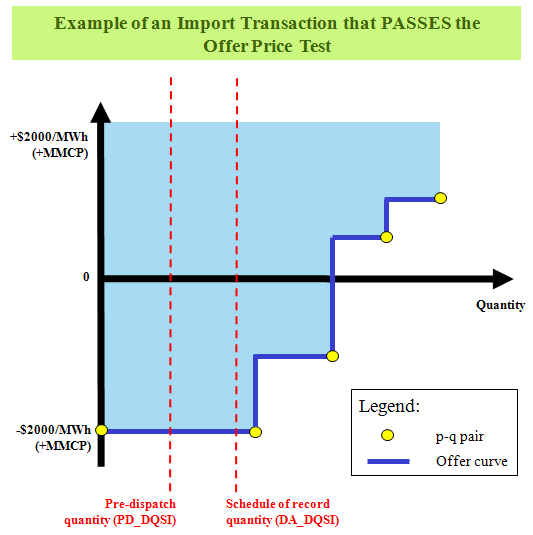 Figure 2-1 – Example of an Import Transaction that PASSES the “Offer Price Test”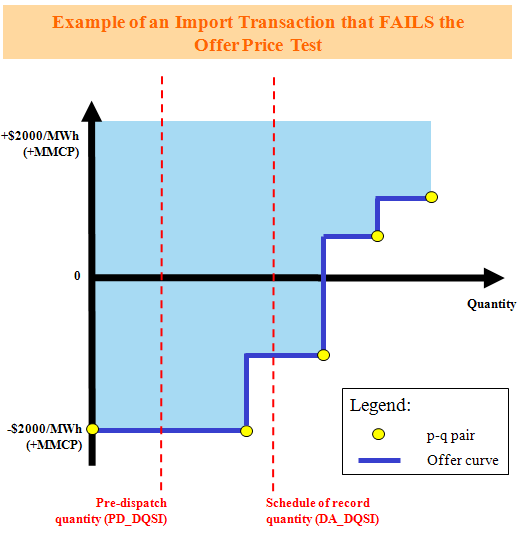 Figure 2-2 – Example of an Import Transaction that FAILS the “Offer Price Test”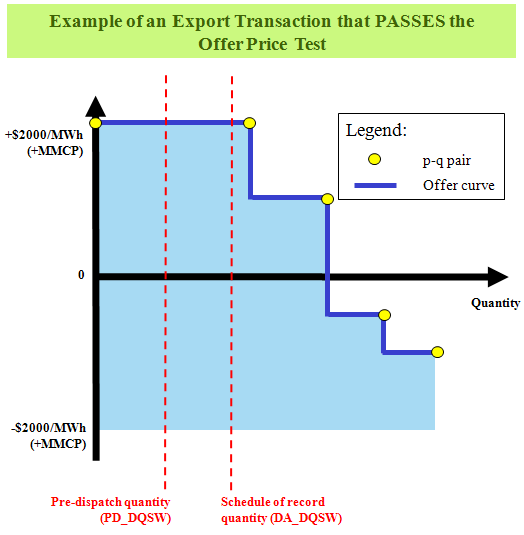 Figure 2-3 – Example of an Export Transaction that PASSES the “Offer Price Test”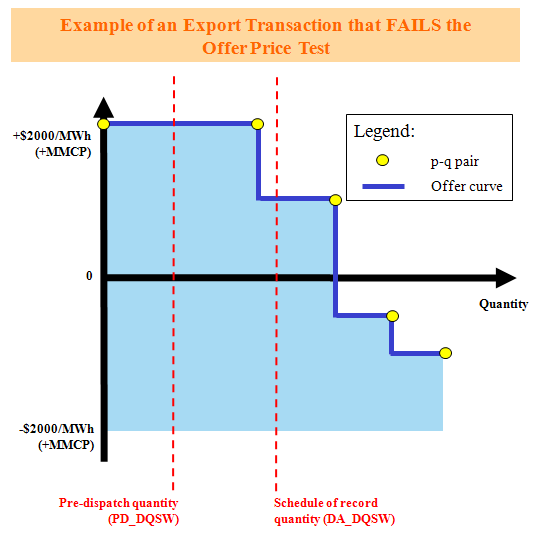 Figure 2-4 – Example of an Export Transaction that PASSES the “Offer Price Test”- End of Section -References– End of Document –IssueReason for IssueDateFor change history prior to Issue 22.0, see Issue 29.0 of the CT&E.For change history for Issue 22.0 to Issue 29.0, see Issue 38.0 of the CT&E.For change history for Issue 30.0 to Issue 49.0, See Issue 59.0 of the CT&EFor change history prior to Issue 22.0, see Issue 29.0 of the CT&E.For change history for Issue 22.0 to Issue 29.0, see Issue 38.0 of the CT&E.For change history for Issue 30.0 to Issue 49.0, See Issue 59.0 of the CT&EFor change history prior to Issue 22.0, see Issue 29.0 of the CT&E.For change history for Issue 22.0 to Issue 29.0, see Issue 38.0 of the CT&E.For change history for Issue 30.0 to Issue 49.0, See Issue 59.0 of the CT&E50.0Updated for Baseline 30.0September 11, 201351.0Updated for Baseline 30.1December 4, 201352.0Update for Baseline 31.1June 4, 201453.0Update for Baseline 32.0September 10, 201454.0Updated for Baseline 33.0March 4, 201555.0Updated for Baseline 34.0September 9, 201556.0Updated for Baseline 34.1December 2, 201557.0Updated for Baseline 35.0 March 2, 201658.0Updated for Baseline 35.1June 1, 201659.0Updated for Baseline 36.0September 14, 201660.0Updated for Baseline 36.1December 7, 201661.0Updated for Baseline 37.0March 1, 201762.0Updated for Baseline 38.1December 6, 201763.0Updated for Baseline 39.0March 7, 201864.0Updated for Baseline 40.0September 12, 201865.0Updated for Baseline 41.0March 6, 201966.0Updated for Baseline 41.1June 5, 201967.0Updated for Baseline 42.0September 11, 201968.0Updated for Baseline 42.1December 4, 201969.0Updated in advance of Baseline 43.1April 23, 202070.0Updated in advance of Baseline 43.1 for the commitment period beginning May 1, 2021May 4, 202071.0Updated for Baseline 44.0September 16, 202072.0Updated in advance of Baseline 44.1November 25, 202073.0Updated for Baseline 44.1December 2, 202074.0Updated to meet accessibility requirements pursuant to the Accessibility for Ontarians with Disabilities Act.December 18, 202075.0Issued in advance of Baseline 45.0. Updated to include electricity storage participation.February 26, 202176.0Updated for Baseline 45.1June 2, 202177.0Updated for Baseline 46.0September 15, 2021Document IDDocument TitleMDP_PRO_0033Market Manual 5: Settlements, Part 5.5: Physical Markets Settlement StatementsReference (Section and Paragraph)Description of Change2.1Replaced “IESO Portal” with “IESO Gateway” in variable ‘DA_CGC’ description. 2.1Updated “HST Tax Treatment for U.S., Manitoba, and Quebec Generation (%)” column for capacity obligation charge types CT 1314, 1315, 1316, 1317, 1318, 1319, 1320.2.2Included new charge type CT 137 “Generation Cost Guarantee - Output Based Pricing System Reimbursement Settlement Amount”.2.2Updated charge type CT 183 “Generation Cost Guarantee Recovery Debit” equation to include new charge type CT 137.2.4.2Added new charge type CT 137 “Generation Cost Guarantee - Output Based Pricing System Reimbursement Settlement Amount”.Key to the Table BelowKey to the Table BelowKey to the Table BelowKey to the Table BelowKey to the Table BelowVariable used within Section 2Data DescriptionDescriptionMarket Rules ReferenceRelation to the corresponding variable description within the IESO Market RulesThis column denotes the abbreviated name of each variable used within Section 2.2.The full name of each variable used within Section 2.2.A brief description of each variable used within the formulas illustrated within Section 2.2.The relevant reference to the variable in question within the IESO market rules.The format of each reference is:[Chapter] [Section no.]e.g. Chapter 9 Section 3.1.6 would appear as:9.3.1.6This section notes any aspects of the implementation of the variable within the IESO settlements process which are otherwise not described in the IESO market rules – OR – refers the reader to the appropriate documentation.Key to the Table BelowKey to the Table BelowKey to the Table BelowKey to the Table BelowKey to the Table BelowVariable used within Section 2 Data DescriptionDescriptionMarket Rules ReferenceRelation to the corresponding variable description within the IESO Market RulesAADAdjustment Account DisbursementThe total dollar value of all disbursements from the IESO adjustment account authorized by the IESO Board in the current energy market billing period.9.6.18.6Same as IESO market rules.AQEIk,hm,tAllocated Quantity of Energy InjectedAllocated quantity in MWh of energy injected by market participant ‘k’ at RWM ‘m’ in metering interval ‘t’ of settlement hour ‘h’.9.3.1.9Represents only those quantities derived from loss-adjusted and totalized metering data.Quantities derived from interchange schedule data is captured in the variable SQEI (see below).AQEWk,hm,tAllocated Quantity of Energy WithdrawnAllocated quantity in MWh of energy withdrawn by market participant ‘k’ at RWM ‘m’ in metering interval ‘t’ of settlement hour ‘h’.9.3.1.9Represents only those quantities derived from loss-adjusted and totalized metering data.Quantities derived from interchange schedule data is captured in the variable SQEW (see below).AQORr,k,hm,tAllocated Quantity of Operating ReserveAllocated quantity in MW of class r reserve for market participant ‘k’ at RWM ‘m’ in metering interval ‘t’ of settlement hour ‘h’.9.3.1.9Same as IESO market rules and equivalent to DQSR (see below).BEEnergy OffersA matrix of ‘n’ price-quantity pairs offered by market participant ‘k’ to supply energy during settlement hour ‘h’.Offer prices in this matrix may be altered to a “lower limit” for the purposes of calculating charge type 105 (Congestion Management Settlement Credit for Energy) where any such offer price:Is associated with a generation facility located within Ontario; or imports andIs less than a specified “lower limit” where such limit is the lesser of $0.00/MWh and the energy market price for the applicable dispatch interval.The situational criteria and threshold for applying such adjustments are further described in IESO market rules section 9.3.5.6. and 9.3.5.7.9.3.5.2,9.3.5.6and9.3.5.7Same as IESO market rules.BLEnergy BidsA matrix of ‘n’ price-quantity pairs bid by market participant ‘k’ to withdraw energy by a dispatchable load during settlement hour ‘h’.9.3.5.2Same as IESO market rules.BRrOperating Reserve OffersA matrix of n price-quantity pairs offered by market participant ‘k’ to supply class r operating reserve during settlement hour ‘h’.9.3.5.2Same as IESO market rules.BCQs,k,hm,tPhysical Bilateral Contract Quantity of Energy boughtPhysical bilateral contract quantity of energy in MWh bought by buying market participant ‘k’ from selling market participant ‘s’ at RWM or intertie metering point ‘m’ for each metering interval ‘t’ in settlement hour ‘h’.9.3.1.6Same as IESO market rules.BCQk,b,hm,tPhysical Bilateral Contract Quantity of Energy soldPhysical bilateral contract quantity of energy in MWh sold by selling market participant ‘k’ to buying market participant ‘b’ at RWM or intertie metering point ‘m’ for each metering interval ‘t’ in settlement hour ‘h’.9.3.1.6Same as IESO market rules.CACPCapacity Auction Clearing PriceThe capacity auction clearing price for the obligation period and capacity auction resource.N/ARefer to Market Manual 5.5CACPhHourly Capacity Auction Clearing PriceThe capacity auction clearing price for the obligation period and capacity auction resource divided by the hours of availability for the day.N/ARefer to Market Manual 5.5CAEOhCapacity Auction Energy OfferThe energy offer quantity calculated for capacity market participant ‘k’ as the quantity of capacity provided by the associated capacity auction  resource delivering the auction capacity.N/ARefer to Market Manual 5.5CBOCkBuy-out CapacityThe buy-out capacity is an amount that is being reduced from the capacity obligation for capacity market participant ‘k’.N/ARefer to Market Manual 5.5CBMPkTotal net volume of electricity withdrawn from the IESO-controlled grid by applicable Class B market participant or licensed distributor that is also a market participant for the monthThe total net volume of electricity withdrawn from the IESO-controlled grid by applicable Class B market participant (as that term is defined in the regulation) or licensed distributor that is a market participant ‘k’ for the month.N/AN/A – See regulations.CBRRGlobal adjustment Class B recovery rateGlobal Adjustment Class B recovery rate for the month per Ontario Regulation 429/04.N/AN/A – See regulations.CCOkCapacity Obligation (MW)The capacity obligation for the obligation period per capacity auction resource for capacity market participant ‘k’. The initial capacity obligation is acquired through a capacity auction and subject to being reduced via the buy-out process.N/ARefer to Market Manual 5.5CGCSubmitted Combined Guaranteed CostsA financial amount consisting of fuel cost components defined on a per-start basis for a given generation unit calculated in a manner consistent with the applicable market manual, and encompassing the following elements:Fuel and operation and maintenance (O&M) costs associated with unit synchronization to the IESO-controlled grid for a given start-up event (costs submitted via Online IESO).Fuel and O&M costs associated with moving the generation unit from a valid start to its minimum loading point (costs submitted via Online IESO).9.4.7BSame as IESO market rules.CNPFCapacity Auction Non-Performance FactorThe non-performance factor as listed in Section 7.1 of Market Manual 12 that corresponds and applies to the month being settled.N/ARefer to Market Manual 5.5DA_BEk,hm,tEnergy Offer submitted into the schedule of record at a delivery pointEnergy offers submitted in day-ahead, represented as an N by 2 matrix of price-quantity pairs for each market participant ‘k’ at delivery point ‘m’ during metering interval ‘t’ of settlement hour ‘h’ arranged in ascending order by the offered price in each price-quantity pair where offered prices ‘P’ are in column 1 and offered quantities ‘Q’ are in column 2.9.3.1.2B.7Same as IESO market rules.DA_BEk,hi,tEnergy Offer submitted into the schedule of record at a intertie metering pointEnergy offers submitted in day-ahead, represented as an N by 2 matrix of price-quantity pairs for each market participant ‘k’ at intertie metering point ‘i’ during metering interval ‘t’ of settlement hour ‘h’ arranged in ascending order by the offered price in each price-quantity pair where offered prices ‘P’ are in column 1 and offered quantities ‘Q’ are in column 2.9.3.8A.2B and 9.3.8B.2Same as IESO market rulesDA_BLk,hi,tEnergy Bids submitted into the schedule of recordEnergy bids submitted in day-ahead, represented as an N by 2 matrix of price-quantity pairs for each market participant ‘k’ at intertie metering point ‘i’ during metering interval ‘t’ of settlement hour ‘h’ arranged in ascending order by the offered price in each price-quantity pair where offered prices ‘P’ are in column 1 and offered quantities ‘Q’ are in column 2.9.3.1.2B.7 and 9.3.8D.2Same as IESO market rulesDA_CGCSubmitted Day-Ahead Combined Guaranteed CostsEFFECTIVE OCTOBER 13, 2011, THIS VARIABLE IS NO LONGER USED IN THE CALCULATION OF ANY SETTLEMENT.  A financial amount consisting of fuel cost components defined on a per-start basis for a given generation unit calculated in a manner consistent with the applicable market manual, and encompassing the following elements:Fuel and operation and maintenance (O&M) costs associated with unit synchronization to the IESO-controlled grid for a given start-up event (costs submitted via IESO Gateway).Fuel and O&M costs associated with moving the generation unit from a valid start to its minimum loading point (costs submitted via IESO Gateway).9.4.7D.1Same as IESO market rulesDA_DQSIk,hm,tSchedule of Record Dispatch Quantity of Energy Scheduled for Injection at a delivery pointDay-ahead constrained quantity scheduled for injection by market participant ‘k’ at delivery point ‘m’ during metering interval ‘t’ of settlement hour ‘h’.9.3.1.2ASame as IESO market rules.DA_DQSIk,hi,tSchedule of Record Dispatch Quantity of Energy Scheduled for Injection at an intertie metering pointDay-ahead constrained quantity scheduled for injection by market participant ‘k’ at intertie metering point ‘i’ during metering interval ‘t’ of settlement hour ‘h’.9.3.1.2ASame as IESO market rules.DA_DQSWk,hi,tSchedule of Record Dispatch Quantity of Energy Scheduled for WithdrawalDay-ahead constrained quantity scheduled for withdrawal by market participant 'k' at intertie metering point 'i' during metering interval 't' of settlement hour 'h'.9.3.1.2ASame as IESO market rules.DA_ELMPhm,tPre-dispatch constrained schedule price for an intertie metering point in the export zoneDay-ahead constrained schedule intertie price at the delivery point ‘m’ of the sink for the export transaction during metering interval ‘t’ of settlement hour ‘h’.9.3.1.2ASame as IESO market rules.DA_ILMPhm,tPre-dispatch constrained schedule price for an intertie metering point in the import zoneDay-ahead constrained schedule intertie price at the delivery point ‘m’ of the source for the import transaction during metering interval ‘t’ of settlement hour ‘h’.9.3.1.2ASame as IESO market rules.DA_SNLCk,hmSpeed-no-load costs submitted into the schedule of record at a delivery pointAs-offered speed-no-load cost associated with three-part offers for a given settlement hour ‘h’ for market participant ‘k’ at delivery point ‘m’.9.3.1.2B.7Same as IESO market rules.DA_SNLCk,hpSpeed-no-load costs submitted into the schedule of record at a pseudo-unitAs-offered speed-no-load cost associated with three-part offers for a given settlement hour ‘h’ for market participant ‘k’ at pseudo-unit  ‘p’.9.3.1.2B.7Same as IESO market rules.DA_SUCk,hmStart-up costs submitted into the schedule of record at a delivery pointAs-offered start-up cost associated with three-part offers for a given settlement hour ‘h’ for market participant ‘k’ at delivery point ‘m’ where settlement hour ‘h’ is the initial hour in the DACP start event.9.3.1.2B.7Same as IESO market rules.DA_SUCk,hpStart-up costs submitted into the schedule of record at a pseudo-unitAs-offered start-up cost associated with three-part offers for a given settlement hour ‘h’ for market participant ‘k’ at pseudo-unit ‘p’ where settlement hour ‘h’ is the initial hour in the DACP start event.9.3.1.2B.7Same as IESO market rules.DIPCk,hm,tDerived Interval Price CurveEnergy price curves derived per interval from submitted hourly day-ahead PSU energy offers, represented as a N by 2 matrix of price-quantity pairs for each market participant ‘k’ at delivery point ‘m’ (where ‘m’ is a CT or ST delivery point) during metering interval ‘t’ of settlement hour ‘h’ arranged in ascending order by the offered price in each price quantity pair where offered prices ‘P’ are in column 1 and offered quantities ‘Q’ are in column 2.9.3.1.11Same as IESO market rules. 
Refer to Market Manual 9.5, Appendix B for a detailed description of DIPC.DIGQk,hm,tDerived Interval Guaranteed QuantityPortion of the day-ahead constrained quantity scheduled for injection that is eligible for DA-PCG for market participant ‘k’ at pseudo unit ‘p’ during metering interval ‘t’ of settlement hour ‘h’9.3.1.11Same as IESO market rules. Refer to Market Manual 9.5, Appendix C for a detailed description of DIGQ.DQSIk,hm,tDispatch Quantity of Energy Scheduled for InjectionDispatch quantity of energy scheduled for injection in the real-time schedule by market participant ‘k’ at location ‘m’ in metering interval ‘t’ of settlement hour ‘h’.9.3.1.3and9.3.1.4ASame as IESO market rules.N.B.  Location m is further subject to the functional deferral described in Section 3.1.4A of Chapter 9 of the market rules (ref. 9.3.1.4A).DQSRr,k,hm,tDispatch Quantity Schedule of Operating ReserveDispatch quantity schedule of class r reserve for market participant ‘k’ at location ‘m’ in metering interval ‘t’ of settlement hour ‘h’.9.3.1.4and9.3.1.4ASame as IESO market rules.N.B.  Location m is further subject to the functional deferral described in Section 3.1.4A of Chapter 9 of the market rules (ref. 9.3.1.4A).DQSWk,hm,tDispatch Quantity of Energy Scheduled for WithdrawalDispatch quantity of energy scheduled for withdrawal in the real-time schedule by market participant ‘k’ at location ‘m’ in metering interval ‘t’ of settlement hour ‘h’.9.3.1.3and9.3.1.4ASame as IESO market rules.N.B.  Location m is further subject to the functional deferral described in Section 3.1.4A of Chapter 9 of the market rules (ref. 9.3.1.4A).DRACPDemand Response Auction Clearing PriceThe demand response auction clearing price for the commitment period and zone.N/ARefer to Market Manual 5.5DRACPhHourly Demand Response Auction Clearing PriceThe demand response auction clearing price for the commitment period and zone divided by the hours of availability for a day.N/ARefer to Market Manual 5.5DRBOCkDemand Response Buy-Out CapacityThe buy-out capacity is an amount that is being reduced from the demand response capacity obligation for demand response market participant ‘k’.N/ARefer to Market Manual 5.5DRCOkDemand Response Capacity Obligation (MW)The demand response capacity obligation amount for the commitment period and zone for demand response market participant ‘k’.  The initial capacity obligation is acquired through the demand response auction and subject to being reduced via the buy-out process.N/ARefer to Market Manual 5.5DREBQkDemand Response Energy Bid QuantityThe demand response energy bid quantity calculated for demand response market participant ‘k’ as the sum of the quantity of demand response capacity provided by all participating demand response resources.N/ARefer to Market Manual 5.5DRNPFDemand Response Non-Performance FactorThe non-performance factor as listed in Section 7.1 of Market Manual 12 that corresponds and applies to the month being settled.N/ARefer to Market Manual 5.5DRSQtyDemand Response Scheduled QuantityCalculated as (Total Bid Qty – Schedule) where ‘Total Bid Qty’ is the maximum quantity of the demand response energy bid and where ‘Schedule’ is the real-time constrained schedule quantity.N/ARefer to Market Manual 5.5EEQExcluded Energy QuantityThe total volume of energy (MWh) supplied to Fort Frances Power Corporation Distribution Inc. by Abitibi-Consolidated Inc. during the month.N/A – subject to regulations made pursuant to Bill 100.N/A – See regulations. EGEIkEmbedded Generator Energy InjectionThe total volume of energy (MWh) supplied by embedded generators during the month to distributors who are market participants and to all embedded distributors to whom the market participant ‘k’ is the host distributor, adjusted for losses as required by the OEB, Retail Settlement Code.N/A – subject to regulations made pursuant to Bill 100.N/A – See regulations.EIMk,hOperating Profit Function for the IMPORT of Energy under the Intertie Offer/Bid Guarantee Settlement CreditThis Operating Profit function is used for the calculation of the Intertie Offer/Bid Guarantee Settlement Credit (IOBG) with respect the IMPORT of energy.9.3.8AEIMk,h IS NOT A VARIABLEEIMk,h is the output of a particular usage of the Operating Profit (OP) function defined within Chapter 9, Section 3.8A.EIMk,h Input variables into the Operating Profit (OP) Function include:MQSI, EMP, and BE.EMPhi,t5-minute Energy Market Price at the IntertiesEnergy market price applicable to intertie metering point ‘i’ in metering interval ‘t’ of settlement hour ‘h’.9.3.1.3Same as IESO market rules.EMPhm,t5-minute Energy Market Price within OntarioEnergy market price applicable to RWM ‘m’ in metering interval ‘t’ of settlement hour ‘h’.9.3.1.3Same as IESO market rules.EMPhREF,t5-minute Energy Market Reference PriceReference energy market price used to value losses in the calculation of the Transmission Charge Reduction Fund during in metering interval ‘t’ of settlement hour ‘h’.9.3.1.3and9.3.6.2Same as IESO market rules.ETSExport Transmission Service Tariff RateExport Transmission Service Tariff Rate in units of $/MWh.N/ASubject to the OEB “Ontario Transmission Rate Order”.FPhmFixed Energy RateA fixed energy rate for all metering intervals in settlement hour ‘h’.N/A – subject to regulations made pursuant to Ontario Energy Board Act, 1998 until March 31, 2005 and by the OEB under such regulations commencing April 1, 2005.N/A – See regulations.FPChmRate for a designated group of charge types (see description of charge type 141)This variable is reserved for charge type 141 and applies with respect to charges for the period commencing December 1, 2002 and ending March 31, 2005.  See Ontario Regulation 436/02 and Ontario Regulation 98/05.N/A – subject to regulations made pursuant to Ontario Energy Board Act, 1998.N/A – See regulationsGA_AQEWg,k,h,Mm,tAllocated Quantity of Energy Withdrawn for elements of the Global Adjustment distributionAllocated quantity in MWh of energy withdrawn by market participant or Distributor ‘k’ at RWM ‘m’ in metering interval ‘t’ of settlement hour ‘h’ in month ‘M’ for element “g” Where ‘g’ is 1 for Class A Market Participant or Consumer load, and 2 for energy withdrawn by Generator ‘k’ in the course of providing Ancillary Services.GARBGlobal Adjustment Rate for Class BGA Class B Rate.N/AN/A – See regulations.GRPGenerator Regulated PriceA regulated price ($/MWh) with respect to output of OPG’s regulated generating stations, set by the OEB.N/A – subject to regulation by the Ontario Energy Board. N/A – See regulations  HDRDChMeasured hourly demand response capacityMin (Min (Total Bid Qty, Resource Capability, Capacity Obligation) – Schedule, Delivered Capacity) Where Delivered Capacity: For C&I HDR resources calculated as:Max (0, HDR Baselineh – Actual consumptionh)For residential HDR resources calculated as:Max (0, No. of contributors in Treatment Groupm X (Adjusted Control Group Loadh – Treatment Group Loadh))Where h is an hour within the activation window and m is the month of activation, andTotal Bid Qty’ is the maximum quantity of the demand response energy bid, ‘Schedule’ is the real-time constrained schedule quantity, and Resource Capability is the HDR resource’s registered capability.Chapter 9: Section 4.7J.5Refer to Market Manual 5.5, Section 1.6.26.2AHDRBPhHDR Bid PriceThe price from real-time DR energy bid submitted by an HDR resourceWhere h is an hour within the activation window.Chapter 9: Section 4.7J.5Refer to Market Manual 5.5HDRTAPROut of Market Test Activation Payment Rate$250 per MWh.Chapter 9: Section 4.7J.5Refer to Market Manual 5.5HOEPhHourly Ontario Energy PriceHourly Ontario Energy Price in settlement hour ‘h’.9.3.1.3Same as IESO market rules.IOG_FVk,hiIOG Floor ValueEFFECTIVE OCTOBER 13, 2011, THIS VARIABLE IS NO LONGER USED IN THE CALCULATION OF ANY SETTLEMENT.  The IOG_FVk,hi is a floor value (in dollars to the nearest cent) derived from: The day-ahead offer prices for the import transaction submitted by the market participant over the range of the pre-dispatch of record constrained quantity scheduled for that import transaction; andReal-time offer prices for the import transaction at the corresponding location in the corresponding settlement hour for any additional energy scheduled above and beyond the pre-dispatch of record constrained quantity scheduled for that import transaction:NOTE: The IOG_FVk,hi is formulated in the manner described in Chapter 9, Section 3.8A.8 of the IESO market rules and is used in the formulation of the intertie offer guarantee adjustment (see also, Section 2.2 entry for charge type 1137 within this document).9.3.8A.8Same as IESO market rulesSee Chapter 9, Section 3.8A.8 for details concerning its formulation.LCDk,hmLine Connection Demand (KW)Billing Demand for Line Connection Transmission Service (KW) for transmission customer ‘k’ at transmission delivery point ‘m’ during settlement hour ‘h’ in which LCDk,hm denotes the non-coincident peak demand for the month.N/ASubject to the OEB “Ontario Transmission Rate Order”.MDCAAMonthly deferred Class A amount to be recoveredThe monthly deferred Class A amount to be recovered which equals one twelfth of the total Global Adjustment allocated to Class A customers that was deferred in April, May and June of 2020.N/AN/A – See regulations.MDCBAMonthly deferred Class B amount to be recoveredThe monthly deferred Class B amount to be recovered equals one twelfth of the total Global Adjustment allocated to Class B customers that was deferred in April, May and June of 2020.N/AN/A – See regulations.MChmMinimum ConsumptionCalculation of the self-induced dispatchable load CMSC clawback under Business Rule 2.  The minimum consumption is equal to the quantity in the price quantity pair where the bidding price is MMCP (i.e., $2000) at RWM metering point ‘m’ for settlement hour ‘h’.9.3.5.1AMIOrdered matrix of MQSIk,hi,t and corresponding IOG settlement amountsUsed for the calculation of the IOG OFFSET settlement amount. A matrix of X pairs of market schedule quantities scheduled for injection by market participant ‘k’ at all intertie metering points ‘i’ in metering interval ‘t’ of settlement hour ‘h’ (MQSIk,hi,t) paired with the corresponding component of the intertie offer guarantee settlement credit for each intertie metering point ‘i’.  See equation in Chapter 9, Section 3.8A.4 of the IESO market rules for further details.9.3.8A.4Same as IESO market rules.MLPk,hm,tMinimum Loading PointMinimum output of energy the market participant ‘k’ at delivery point ‘m’ can maintain without ignition support in metering interval ‘t’ of settlement hour ‘h’.9.3.1.2B.7Same as IESO market rules.MLP_CONSk,hm,tMinimum Loading Point for a steam turbine resource or a combustion turbine resource associated to a pseudo unitMinimum output of energy the market participant ‘k’ at delivery point ‘m’ can maintain without ignition support in metering interval ‘t’ of settlement hour ‘h’.9.3.1.2B.7Same as IESO market rules.Refer to Market Manual 9.4, Section 4.1.2.2 for a detailed description of constraints applied for PCG eligible combined cycle plants. MQSIk,hm,tMarket Quantity Scheduled for InjectionMarket quantity scheduled for injection in the market schedule by market participant ‘k’ at RWM or intertie metering point ‘m’ in metering interval ‘t’ of settlement hour ‘h’.9.3.1.3Same as IESO market rules.MQSI{adj}k,hm,tAdjusted Market Quantity Scheduled for InjectionEFFECTIVE OCTOBER 13, 2011, THIS VARIABLE IS NO LONGER USED IN THE CALCULATION OF ANY SETTLEMENT.Used for the calculation of the IOG OFFSET settlement amount.  MQSI{adj}k,hi,t is each (and where applicable, adjusted) quantity of energy scheduled for injection in the market schedule by market participant ‘k’ at an intertie metering point ‘i’ in metering interval ‘t’ of settlement hour ‘h’ corresponding with each quantity, MQSIx*,k,hi,t in matrix MI, row x*.9.3.8A.4Same as IESO market rules.MQSWk,hm,tMarket Quantity Scheduled for WithdrawalMarket quantity scheduled for withdrawal in the market schedule by market participant ‘k’ at RWM or intertie metering point ‘m’ in metering interval ‘t’ of settlement hour ‘h’.9.3.1.3Same as IESO market rules.NSDk,hmNetwork Service Demand (KW)The Billing Demand for Network Transmission Service (KW) is defined as the higher of:transmission customer coincident peak demand (KW) in the hour of the month when the total hourly demand of all PTS customers is highest for the month; and85% of the customer peak demand in any hour during the peak period 7 AM to 7 PM (local time) on business days defined by the IESO.For the purposes of determining business days for calculating transmission charges, the IESO uses the holidays identified by the Ontario Energy Board.The peak period hours will be between 0700 and 1900 hours Eastern Standard Time during winter (i.e. during standard time) and 0600 to 1800 hours during summer (i.e. during daylight savings time), in conformance with the meter time standard used by the IESO settlement systems.N/ASubject to the OEB “Ontario Transmission Rate Order”.ONPAOOntario Power Generation Non-Prescribed Assets OutputOPG’s Non-Prescribed Assets are those generation assets operated and controlled by Ontario Power Generation in service as of January 1, 2006, excluding Lennox Generating Station, that are not prescribed assets under section 78.1 of the Ontario Energy Board Act, 1998 as amended by the “Electricity Restructuring Act, 2004”. ONPAO refers to the generation output from OPG’s Non-Prescribed Assets, over each hour of the quarter adjusted to take account of volumes sold through forward contracts in effect as of January 1, 2005.  For greater certainty, any output from ONPA resulting from fuel conversion by Ontario Power Generation in ONPA, or incremental output from ONPA resulting from refurbishment or expansion is to be excluded from ONPAO. Incremental Output is defined as:generation output x (new total installed capacity – installed capacity as of January 1, 2006) / new total installed capacity.N/AThe formula for calculating the OPG Rebate is subject to Ministerial Directive made under Order-in-Council 1062/2006 (May 17, 2006).OPOperating Profit FunctionThe Operating Profit function is used for the calculation of the Congestion Management Settlement Credit (CMSC) with respect to constrained on/off payments for energy, operating reserve.  It is also used for the calculation of the Day-Ahead Production Cost Guarantee components, the Day-Ahead Generator Withdrawal Charge, the Day-Ahead Import and Export failure charges, and the Import Offer Guarantee Settlement Credit. 9.3.5.2and9.3.8A.2OP IS NOT A VARIABLEOP is a mathematical function defined within Chapter 9, section 3.5.2. of the IESO market rulesInput variables include: MQSI, MQSW, SQRORAQEI, AQEW, AQORSQEI, SQEW, DSQI, DSQW, DSQRDA_DQSI, DA_DQSW, PD_DQSI, PD_DQSWBE, BL, BRrPD_BE, PD_BLDA_BE, DA_BLEMPMLP, MLP CONSDIPCOPCAPOP is also used within Chapter 9, Section 9.8A.2 of the IESO market rules to derive the Energy Import (EIMk,h) sub-component of the Intertie Offer Settlement Credit (IOG) using the following input variables:MQSIBEEMPOPCAPk,hm,tOperating CapacityDe-rating of the generation unit by market participant ‘k’ at delivery point ‘m’ in metering interval ‘t’ of settlement hour ‘h’.9.3.1.2B.7Same as IESO market rules.OPE{adj}k,hiAdjusted CMSC component for energy used in the DA-Ahead IOGEFFECTIVE OCTOBER 13, 2011, THIS VARIABLE IS NO LONGER USED IN THE CALCULATION OF ANY SETTLEMENT.This congestion management settlement credit settlement amount (CMSC) component is specifically used in the calculation of the Day-Ahead IOG for import transactions that are subject to a constrained-on event in the real-time market.OPE{adj}k,hi is an adjusted component of The congestion management settlement credit settlement amount (CMSC) for market participant ‘k’ at intertie metering point ‘i’ for settlement hour ‘h’ in which the constrained schedule is the lesser of PDR_DQSIk,hi,t or DQSIk,hi,t but in all instances, greater than or equal to MQSIk,hi,t .9.3.8A.2A‘OP’ is a mathematical function used within Chapter 9, Section 9.3.8A.2A of the IESO market rules to derive Day-Ahead Intertie Offer Guarantee.  Please see the market rules for information regarding its formulation.ORLOntario Power Generation Revenue LimitFor the period May 1, 2006 to April 30, 2007 ORL is equal to $46/ MWh.  For the period May 1, 2007 to April 30, 2008 ORL is equal to $47/ MWh.  For the period May 1, 2008 to April 30, 2009 ORL is equal to $48/ MWh.N/AThe formula for calculating the OPG Rebate is subject to Ministerial Directive made under Order-in-Council 1062/2006 (May 17, 2006).PAAPilot Auction AmountRefers to the Pilot Auction administered by the Ontario Power Authority in the first half of 2006.The volume in MWh over each hour in the quarter that is sold by Ontario Power Generation through the PA. N/AThe formula for calculating the OPG Rebate is subject to Ministerial Directive made under Order-in-Council 1062/2006 (May 17, 2006).PAORLPilot Auction Ontario Power Generation Revenue LimitFor the period May 1, 2006 to April 30, 2007 PAORL is equal to $51/ MWh.  For the period May 1, 2007 to April 30, 2008 PAORL is equal to $52/ MWh.  For the period May 1, 2008 to April 30, 2009 PAORL is equal to $53/ MWh.N/AThe formula for calculating the OPG Rebate is subject to Ministerial Directive made under Order-in-Council 1062/2006 (May 17, 2006).PAPPilot Auction PriceThe weighted average auction price in $/ MWh over each hour of the quarter realized for the PAA by Ontario Power Generation.N/AThe formula for calculating the OPG Rebate is subject to Ministerial Directive made under Order-in-Council 1062/2006 (May 17, 2006).PB_IMhtPrice bias adjustment factor for import transactionsPrice bias adjustment factor for import transactions in effect during metering interval ‘t’ of settlement hour ‘h’.9.3.8C.3Same as IESO market rulesPB_EXhtPrice bias adjustment factor for export transactionsPrice bias adjustment factor for export transactions in effect during metering interval ‘t’ of settlement hour ‘h’.9.3.8C.5Same as IESO market rulesPD_BEk,hi,tEnergy Offer submitted into the Pre-dispatchEnergy offers submitted in Pre-dispatch, represented as an N by 2 matrix of price-quantity pairs for each market participant ‘k’ at intertie metering point ‘i’ during metering interval ‘t’ of settlement hour ‘h’ arranged in ascending order by the offered price in each price quantity pair where offered prices ‘P’ are in column 1 and offered quantities ‘Q’ are in column 2.9.3.1.2DSame as IESO market rules.PD_BLk,hi,tEnergy Bid submitted into the Pre-dispatchEnergy bids submitted in pre-dispatch, represented as an N by 2 matrix of price-quantity pairs for each market participant ‘k’ at intertie metering point ‘i’ during metering interval ‘t’ of settlement hour ‘h’ arranged in ascending order by the offered price in each price quantity pair where offered prices ‘P’ are in column 1 and offered quantities ‘Q’ are in column 2.9.3.1.2DSame as IESO market rules.PD_DQSIk,hi,tPre-dispatch quantity scheduled for injection at an intertie metering pointPre- dispatch constrained quantity scheduled for injection by market participant ‘k’ at intertie metering point ‘i’ during metering interval ‘t’ of settlement hour ‘h’.9.3.1.2CSame as IESO market rulesPD_DQSWk,hi,tPre-dispatch quantity scheduled for withdrawal at an intertie metering pointPre- dispatch constrained quantity scheduled for withdrawal by market participant ‘k’ at intertie metering point ‘i’ during metering interval ‘t’ of settlement hour ‘h’.9.3.1.2CSame as IESO market rulesPD_ELMPhm,tPre-dispatch constrained schedule price for an intertie metering point in the export zonePre-dispatch constrained schedule intertie price at the delivery point ‘m ’ of the sink for the export transaction during metering interval ‘t’ of settlement hour ‘h’.9.3.1.2CSame as IESO market rules.PD_EMPhm,tPre-dispatch energy market price for Ontario  Pre-dispatch projected energy market price applicable to all delivery points ‘m’ in the Ontario zone in metering interval ‘t’ of settlement hour ‘h’.9.3.1.2CSame as IESO market rulesPD_ILMPhm,tPre-dispatch constrained schedule price for an intertie metering point in the import zonePre-dispatch constrained schedule intertie price at the delivery point ‘m’ of the source for the import transaction during metering interval ‘t’ of settlement hour ‘h’.9.3.1.2CSame as IESO market rules.PDFk,m,dPeak Demand FactorThe Peak Demand Factor for Class A Market Participant or Distributor ‘k’ for month ‘m’ with effectiveness ratio ‘d’.N/A – subject to regulation by the Ontario Energy BoardN/A – See regulations.PDR_BEk,hi,tEnergy Offer submitted into the pre-dispatch of recordEFFECTIVE OCTOBER 13, 2011, THIS VARIABLE IS NO LONGER USED IN THE CALCULATION OF ANY SETTLEMENT.  Energy offers submitted into the pre-dispatch of record, represented as an n by 2 matrix of price-quantity pairs for each market participant ‘k’ at intertie metering point ‘i’ during metering interval ‘t’ of settlement hour ‘h’ arranged in ascending order by the offered price in each price-quantity pair, where offered prices are in column 1 and offered quantities are in column 2.9.3.1.2BSame as IESO market rulesPDR_DQSIk,hi,tPre-dispatch of record dispatch quantity scheduled for injection at an intertie metering pointEFFECTIVE OCTOBER 13, 2011, THIS VARIABLE IS NO LONGER USED IN THE CALCULATION OF ANY SETTLEMENT. Pre-dispatch of record constrained quantity scheduled for injection by market participant ‘k’ for an import transaction at intertie metering point ‘i’ during metering interval ‘t’ of settlement hour ‘h’.9.3.1.2ASame as IESO market rulesPDR_DQSIk,hm,tPre-dispatch of record dispatch quantity scheduled for injection at a delivery pointEFFECTIVE OCTOBER 13, 2011, THIS VARIABLE IS NO LONGER USED IN THE CALCULATION OF ANY SETTLEMENT. Pre-dispatch of record constrained quantity scheduled for injection by market participant ‘k’ at delivery point ‘m’ during metering interval ‘t’ of settlement hour ‘h’.9.3.1.2ASame as IESO market rulesPGSh,MAllocated Quantity of Energy Withdrawn by OPG at Beck Pump Generating StationAllocated quantity in MWh of energy withdrawn by OPG at Beck Pump Generating Station in metering interval ‘t’ of settlement hour ‘h’ for month ‘M’.PRORr,hm,t5-minute Operating Reserve PriceMarket price in $/MW of class r reserve in metering interval ‘t’ of settlement hour ‘h’ at RWM ‘m’ or intertie metering point ‘m’.9.3.1.4Same as IESO market rules.PSTk,hp,tSteam turbine portion from Daily Generator Data The percentage of the pseudo-unit’s schedule that relates to the steam turbine in association with offer k for market participant ‘k’ at pseudo unit ‘p’ during metering interval ‘t’ of settlement hour ‘h’.7.2.2.2Same as IESO market rules.PTS-LProvincial Transmission Service Line Connection Service Rate ($/KW)Line Connection Transmission Tariff Service Rate in units of dollars per kilowatt.N/ASubject to the OEB “Ontario Transmission Rate Order”.PTS-NProvincial Transmission Service Network Service Rate ($/KW)Network Transmission Tariff Service Rate in units of dollars per kilowatt.N/ASubject to the OEB “Ontario Transmission Rate Order”.PTS-TProvincial Transmission Service Transformation Connection Service Rate ($/KW)Transformation Connection Service Transmission Tariff Rate in units of dollars per kilowatt.N/ASubject to the OEB “Ontario Transmission Rate Order”.QTRk,hi,jQuantity of Transmission Rights OwnedQuantity of TRs in MW assigned to market participant ‘k’ for transmission from injection TR zone ‘i’ to withdrawal TR zone ‘j’.9.3.1.8and8.4.2Same as IESO market rules.RPPlRegulated Price PlanA fixed energy rate for all metering intervals based on consumption level l.N/A – subject to regulation by the Ontario Energy BoardN/A – See regulations.RPPVAkTotal volume of electricity distributed to prescribed Class B consumersThe total volume of electricity distributed to Class B consumers whose rates are determined under subsection 79.16 (1) of the Ontario Energy Board Act, 1998 during the month by licensed distributor ‘k’.N/AN/A – See regulations.RQReallocate QuantityA quantity derived from a physical bilateral contract quantity (BCQk,b,hm,t or BCQs,k,hm,t) in order to reallocate a component of hourly uplift from the buying market participant to the selling market participant in direct proportion to the size of the physical bilateral contract.N/ASee hourly uplift charge types in Section 2.2SQEIk,hi,tScheduled Quantity of Energy Injected at an intertie metering pointScheduled quantity in MWh of energy injected by market participant ‘k’ at intertie metering point ‘i’ for each metering interval ‘t’ in settlement hour ‘h’.9.3.1.9This variable is a sub-set of variable AQEI described in Section 3.1.9 of Chapter 9 of the market rules, specifically referring to those quantities derived from interchange schedule data.SQEWk,hi,tScheduled Quantity of Energy Withdrawn at an intertie metering pointScheduled quantity in MWh of energy withdrawn by market participant ‘k’ at intertie metering point ‘i’ for each metering interval ‘t’ in settlement hour ‘h’.9.3.1.9This variable is a subset of variable AQEW described in Section 3.1.9 of Chapter 9 of the market rules, specifically referring to those quantities derived from interchange schedule data.SQRORr,k,hm,tScheduled Quantity of class r Operating ReserveMarket Schedule quantity in MW of class r reserve for market participant ‘k’ in metering interval ‘t’ of settlement hour ‘h’ at RWM ‘m’.9.3.1.4Same as IESO market rules.TCDk,hmTransformation Connection Demand (KW)Billing Demand for Transformation Connection Transmission Service (KW) for transmission customer ‘k’ at transmission delivery point m during settlement hour ‘h’ in which TCDk,hm denotes the non-coincident peak demand for the month.N/ASubject to the OEB “Ontario Transmission Rate Order”.TDk,h,cTotal Market Settlement AmountTotal settlement amount (dollars) for the market used in hourly uplift and calculations for various other non-hourly settlement amounts for market participant ‘k’ or transmission customer ‘k’ during settlement hour ‘h’ with respect to charge type ‘c’.N/AThis is purely a notational term is used within the documentation to describe the aggregation of various settlement amounts.A summation across charge type ‘c’ denotes an aggregation of all settlement amounts for that charge type for the time period concerned.e.g.: cT  indicates a summation of all settlement amounts for charge type ‘c’ during all metering intervals ‘T’.TLQThreshold Load QuantityA threshold (kWh) with respect to monthly consumption of regulated customers, set by the OEB.N/A – subject to regulation by the Ontario Energy Board.N/A – See regulations.TPcTariff priceA stipulated rate ($/MWh, $/KW) used in the calculation of a specific charge type ‘c’.N/AThis is purely a notational term is used within the documentation to describe the unique per MW or per MWh rate applied to specific quantities in order to calculate various settlement amounts.TRMPTR Market Clearing PriceThe price of each transmission right in a single round of a TR auction.8.4.15Same as IESO market rules.TRCADTR Clearing Account DisbursementsThe total dollar value of all disbursements from the TR clearing account authorized by the IESO Board in the current energy market billing period.9.4.7.2Same as IESO market rules.TRCADETR Clearing Account Disbursements for ExportersThe proportion of the total dollar value of all disbursements from the TR clearing account authorized by the IESO Board in the current energy market billing period allocated to exporters.9.4.7.2Same as IESO market rules.TRCADLTR Clearing Account Disbursements for LoadsThe proportion of the total dollar value of all disbursements from the TR clearing account authorized by the IESO Board in the current energy market billing period allocated to  loads.9.4.7.2Same as IESO market rules.TRCARTR Shortfall Recovery AmountThe total dollar value of TR shortfall recovery from the TR clearing account authorized by the IESO Board in the current energy market billing period.9.4.7.2Same as IESO market rules.UkEnergy Storage Facility InjectionThe total volume of energy (MWh) conveyed back into the IESO-controlled grid during the month by energy storage facilities associated with Class B market participant ‘k’ and the total volume of energy (MWh) conveyed back into the distribution system during the month by energy storage facilities that are Class B consumers of distributor ‘k’. N/AN/A – See regulations.Xhm,tSettlement Floor Price for exportsA settlement floor price for energy applicable to intertie metering point ‘m’ metering interval ‘t’ in settlement hour ‘h’ as set in the applicable market manual. The need for a settlement floor price other than MMCP shall remain in effect only until floor prices for energy offers from registered market participants that are variable generators or nuclear generators go into effect.9.3.1.3Same as IESO market rulesKey to the Table BelowKey to the Table BelowCharge Type NumberThe designation number for each charge type enumerated below – which correspond to the charge type numbers used on settlement statements and invoices.Charge Type NameThe name of the charge type.Settlement Amount AcronymThe abbreviated name of the variable used to describe the settlement amount within the IESO market rules.Market Rules ReferenceThe relevant reference to the variable in question within the IESO market rules.The format for each reference is:[Chapter] [Section number]For example:“Chapter 9 Section 3.1.6” would appear as:9.3.1.6EquationThe equation used by the IESO settlements process to calculate the settlement amount related to each charge type.Settlement ResolutionThe level of granularity by which the IESO settlements process calculates the settlement amount (for which the charge type is related), and provides the supporting data in the settlement data file.Where:“Interval” means that the calculations are performed on the basis of each relevant, 5-minute metering interval;“Hourly” means that the calculations are performed on the basis of each settlement hour;“Daily” means that the calculations are performed on the basis of each calendar day;“Monthly” means that the calculations are performed on the basis of a calendar month (equivalent to a real-time market billing period);“Quarterly” means that the calculations are performed on the basis of 3 month intervals;“Yearly” means that the calculations are performed on the basis of a calendar year.CashflowThis column indicates whether or not the settlement amount (for which the charge type is related) is:“Due IESO” – which means, owed to the IESO by the market participant; *** or“Due MP” – which means, owed to the market participant by the IESO; *** or“Either Way” – which indicates that the settlement amount in question could be either owed to the IESO by the market participant or owed to the market participant by the IESO in any given time period (according to the applicable “settlements resolution”).***NOTE in cases where a Cashflow is designated as “Due IESO” or “Due MP” this should be read in the context of its intended use in the normal course of settlements.  However, such cashflows can always be REVERSED in situations where an adjustment is applied to a market participant, or the application of a per-unit charge in order to offset an adjustment to another market participant.HST Tax Treatment within Ontario This column indicates the percentage levy as per the Harmonized Sales Tax (HST).Zone used for Tax Basis is (ONZN) for Ontario.The applicable Zone ID may be found in column 7 of the applicable settlement statement detail record (see also, the Technical Interface Document entitled, “Detail Field Description”).A complete list of Zones may be found in the Technical Interface Document entitled, “Standing Data”.HST Tax Treatment for U.S., Manitoba and Quebec GenerationThis column indicates the percentage levy as per the Harmonized Sales Tax (HST).Zones used for Tax Basis are (NYSI) for US Generation, (MBSI) for Manitoba Generation and (PQSI) for Quebec Generation.The applicable Zone ID may be found in column 7 of the applicable settlement statement detail record (see also, the Technical Interface Document entitled, “Detail Field Description”).A complete list of Zones may be found in the Technical Interface Document entitled, “Standing Data”.HST Tax Treatment for US LoadThis column indicates the percentage levy as per the Harmonized Sales Tax (HST).Zone used for Tax Basis is (NYSI) for US Load.The applicable Zone ID may be found in column 7 of the applicable settlement statement detail record (see also, the Technical Interface Document entitled, “Detail Field Description”).A complete list of Zones may be found in the Technical Interface Document entitled, “Standing Data”.HST Tax Treatment for Manitoba and Quebec LoadThis column indicates the percentage levy as per the Harmonized Sales Tax (HST).Zones used for Tax Basis are (MBSI) for Manitoba Load and (PQSI) for Quebec Load.The applicable Zone ID may be found in column 7 of the applicable settlement statement detail record (see also, the Technical Interface Document entitled, “Detail Field Description”).A complete list of Zones may be found in the Technical Interface Document entitled, “Standing Data”.Effective Start Trade DateThis column indicates the settlement effective start trade date of the charge type.Effective End Trade DateThis column indicates the settlement effective end trade date of the charge type.CommentsThis column notes any charge types that are governed by various documentation other than the IESO market rules.Charge Type NumberCharge Type NameCharge Type NameSettlement Amount AcronymSettlement Amount AcronymMarket Rules ReferenceMarket Rules ReferenceEquationSettlement ResolutionCashflow(See Note at Beginning of this Section)HST Tax Treatment within Ontario(%)HST Tax Treatment for U.S., Manitoba, and Quebec Generation (%)HST Tax Treatment for U.S. Load (%)HST Tax Treatment for Manitoba and Quebec Load(%)Effective Start Trade DateEffective End Trade DateCommentsFinancial Market Charge TypesFinancial Market Charge TypesFinancial Market Charge TypesFinancial Market Charge TypesFinancial Market Charge TypesFinancial Market Charge TypesFinancial Market Charge TypesFinancial Market Charge TypesFinancial Market Charge TypesFinancial Market Charge TypesFinancial Market Charge Types52Transmission Rights Auction Settlement DebitTransmission Rights Auction Settlement DebitN/AN/A8.4.178.4.17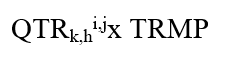 DailyDue IESOExemptExemptExemptExemptPhysical Market Charge TypesPhysical Market Charge TypesPhysical Market Charge TypesPhysical Market Charge TypesPhysical Market Charge TypesPhysical Market Charge TypesPhysical Market Charge TypesPhysical Market Charge TypesPhysical Market Charge TypesPhysical Market Charge TypesPhysical Market Charge Types100Net Energy Market Settlement for Generators and Dispatchable LoadNet Energy Market Settlement for Generators and Dispatchable LoadNEMSCk,hNEMSCk,h9.3.3.29.3.3.2For dispatchable facilities or an intertie metering point associated with:An injecting boundary entity;A withdrawing boundary entity where the associated intertie congestion price is less than zero;A withdrawing boundary entity conducting a wheeling through transaction that is linked as per Chapter 7, section 3.5.82 of the market rules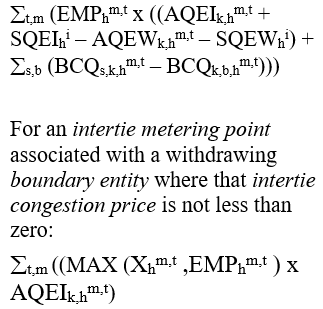 IntervalEither Way1313013101Net Energy Market Settlement for Non-dispatchable LoadNet Energy Market Settlement for Non-dispatchable LoadNEMSCk,hNEMSCk,h9.39.3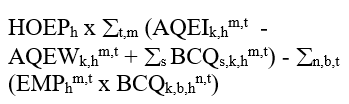 HourlyEither Way13N/AN/AN/A102TR Clearing Account CreditTR Clearing Account CreditTRCACkTRCACk9.4.7.29.4.7.2For loads:TRCACk = TRCADL x H M,T [(AQEWk,hm,t) / K,H M,T (AQEWk,hm,t)]For exporters:TRCACk  = TRCADE x H I,T [(SQEWk,hi,t) / K,H I,T (SQEWk,hi,t)]WhereTRCADL =(  KTDC / KTDC,C1 ) x TRCADTRCADE = ( KTDC1 / KTDC,C1 ) x TRCADWhere ‘C’ is the set of all monthly service charge types c as follows: 650,651,652.Where ‘C1’ is the set of all monthly export transmission charge types c as follows:653.Where ‘H’ is the set of all settlement hours ‘h’ in the billing periods immediately preceding the current billing period, as determined by IESO Board. Where ‘T’ is the set of all metering intervals ‘t’ in the set of all settlement hours ‘H’.Where ‘M’ is the set of all delivery points ‘m’, excluding any intertie metering points. Where ‘I’ is the set of all intertie metering points ‘i’. Where ‘K’ is the set of all market participants ‘k’.Monthly (when applicable)Due MP13N/A013The billing period is defined in Market Manual 5.5:  Settlements Part 5.5:  Physical Markets Settlement Statements, section 1.6.27103Transmission Charge Reduction FundTransmission Charge Reduction FundTCRFhTCRFh9.3.6.2and8.4.189.3.6.2and8.4.18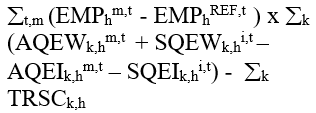 HourlyAccumulates in the TR Clearing AccountN/AN/AN/AN/ASee IESO market rules, Chapter 8 Section 4.18 for further details.104Transmission Rights Settlement CreditTransmission Rights Settlement CreditTRSCk,hTRSCk,h9.3.6.19.3.6.1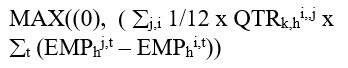 HourlyDue MP0000105Congestion Management Settlement Credit for EnergyCongestion Management Settlement Credit for EnergyCMSCk,hCMSCk,h9.3.5.2to9.3.5.79.3.5.2to9.3.5.7OP(EMPhm,t, MQSIk,hm,t,  BE) – MAX(OP(EMPhm,t, DQSIk,hm,t, BE), OP(EMPhm,t,AQEIk,hm,t, BE))Subject to the mathematical sign of (DQSI-MQSI) being equal to the mathematical sign of (AQEI-MQSI). AQEIk,hm,t and EMPhm,t may be substituted with SQEIk,h i,t and EMPhi,t  respectively, where the application of this equation pertains to intertie metering point ‘i’.or-1OP(EMPhm,t, MQSWk,hm,t,  BL) – MAX(-1OP(EMPhm,t, DQSWk,hm,t, BL),-1OP(EMPhm,t,AQEWk,hm,t, BL)) Subject to the mathematical sign of (DQSW-MQSW) being equal to the mathematical sign of (AQEW-MQSW). AQEWk,hm,t and EMPhm,t may be substituted with SQEWk,h i,t  and EMPhi,t  respectively, where the application of this equation pertains to intertie metering point ‘i’.orFor variable generators that are registered market participants whose registered facility is operating under a release notification for any given dispatch interval, and the facility’s market schedule quantity is less than the corresponding quantity in the constrained schedule for the same dispatch interval as a result of the market participant’s offers being partially or fully uneconomic:OPE(EMPhm,t, MQSIk,hm,t,  BE) -OP(EMPhm,t,AQEIk,hm,t, BE)See 9.3.5.2 for the definition of the Operating Profit (OP) function referenced above.IntervalEither Way13131313This charge type holds the market participant to the expected profits implied by the market schedule derived on dispatch data provided by that market participant.Offer prices in matrix ‘BE’ may be revised down to a lower limit as described in 9.3.5.6.  See also: description of variable ‘BE’ in Section 2.2.The bid prices in the matrix BL may be revised as described in Market Manual 5:  Settlements Part 5.5:  Physical Markets Settlement Statements, section 1.6.8.106Congestion Management Settlement Credit for 10 Minute Spinning ReserveCongestion Management Settlement Credit for 10 Minute Spinning ReserveCMSCr,k,hCMSCr,k,h9.3.5.29.3.5.2OP(PRORr,hm,t,SQRORr,k,hm,t,  BRr) – MAX(OP(PRORr,hm,t, DQSRr,k,hm,t, BRr),OP(PRORr,hm,t, AQORr,k,hm,t, BRr))See 9.3.5.2 for the definition of the Operating Profit (OP) function referenced above.IntervalEither Way13N/A N/AN/AThis charge type holds the market participant to the expected profits implied by the market schedule derived on dispatch data provided by that market participant.107Congestion Management Settlement Credit for 10 Minute Non-spinning ReserveCongestion Management Settlement Credit for 10 Minute Non-spinning ReserveCMSCr,k,hCMSCr,k,h9.3.5.29.3.5.2OP(PRORr,hm,t,SQRORr,k,hm,t,  BRr) – MAX(OP(PRORr,hm,t, DQSRr,k,hm,t, BRr),OP(PRORr,hm,t, AQORr,k,hm,t, BRr))See 9.3.5.2 for the definition of the Operating Profit (OP) function referenced above.IntervalEither Way13N/AN/AN/AThis charge type holds the market participant to the expected profits implied by the market schedule derived on dispatch data provided by that market participant.108Congestion Management Settlement Credit for 30 Minute Operating ReserveCongestion Management Settlement Credit for 30 Minute Operating ReserveCMSCr,k,hCMSCr,k,h9.3.5.29.3.5.2OP(PRORr,hm,t,SQRORr,k,hm,t,  BRr) – MAX(OP(PRORr,hm,t, DQSRr,k,hm,t, BRr),OP(PRORr,hm,t, AQORr,k,hm,t, BRr))See 9.3.5.2 for the definition of the Operating Profit (OP) function referenced above.IntervalEither way13N/AN/AN/AThis charge type holds the market participant to the expected profits implied by the market schedule derived on dispatch data provided by that market participant.111Northern Pulp and Paper Mill Electricity Transition Program Settlement AmountNorthern Pulp and Paper Mill Electricity Transition Program Settlement AmountN/AN/AN/AN/A=  M HT (AQEWmht) x (Tprate)Where:Tprate is the transition program rate‘M’ is the set of all delivery points ‘m’ for all market participant-eligible facilities.‘H’ is the set of all settlement hours ‘h’ in the settlement period.‘T’ is the set of all metering intervals ‘t’ in the set of all settlement hours 5H’.‘AQEW’ is limited to a maximum of 1,000,000 MWh annually per eligible market participant.QuarterlyDue MP13N/AN/AN/AEligibility, rates, and other implementation details subject to Ministry of Natural Resources specifications.  This program ends on September 30, 2010.112Ontario Power Generation RebateOntario Power Generation RebateN/AN/AN/AN/A** CALCULATIONS FOR CHARGE TYPE 112 END April 30, 2009 **= TD162 x [(AQEWk,ht) / K,HT (AQEWk,ht)]Where:‘K’ is the set of all Ontario market participants ‘k’‘H’ is the set of all settlement hours ‘h’ in the applicable quarter.‘T’ is the set of all metering intervals ‘t’ in the set of all settlement hours ‘H’.May 1, 2006 to April 30, 2009Due MP13N/AN/AN/AThe Ontario Power Generation Rebate payments will be based on the allocated quantity of energy withdrawn for the applicable quarter.113Additional Compensation for Administrative Pricing CreditAdditional Compensation for Administrative Pricing CreditN/AN/A7.8.4A.16or7.8.4A.10or7.13.6.27.8.4A.16or7.8.4A.10or7.13.6.2Manual Entry as per 7.8.4A.16, or 7.8.4A.10, or 7.13.6.2.MonthlyDue MP1313013This charge will still be used for market suspension events114Outage Cancellation/Deferral Settlement Credit.Outage Cancellation/Deferral Settlement Credit.N/AN/A5.6.7.45.6.7.4Manual Entry as per 5.6.7.4.MonthlyDue MP13N/AN/AN/A115Unrecoverable Testing Costs CreditUnrecoverable Testing Costs CreditN/AN/A9.4.8.1.1and4.5.3.49.4.8.1.1and4.5.3.4Manual Entry as per 4.5.3.4.MonthlyDue MP13131313116Tieline Maintenance Reliability CreditTieline Maintenance Reliability CreditN/AN/A9.4.8.1.2and5.5.3.49.4.8.1.2and5.5.3.4Manual Entry as per 5.5.3.4.MonthlyDue MP13131313118Emergency Energy RebateEmergency Energy RebateN/AN/A9.4.8.2and5.4.4A.19.4.8.2and5.4.4A.1= H,cM,T TDc x [(AQEWk,hm,t + SQEWk,hi,t) / k,HM,T (AQEWk,hm,t + SQEWk,hi,t)]Where ‘H’ is the set of all settlement hours ‘h’ in the month.Where ‘T’ is the set of all metering intervals ‘t’ in the set of all settlement hours ‘H’.MonthlyDue MP13N/A013119Station Service Reimbursement CreditStation Service Reimbursement CreditN/AN/A9.4.8.1.6and9.2.1A.9 -2.1A149.4.8.1.6and9.2.1A.9 -2.1A14= {TDC,k,h m,T x [∑T2 (AQEWk,hM,t) / ∑K,hT (AQEWk,hm,t  + SQEWk,hi,t  )]} + {TDC2,k,H m,T x [∑H2T2 (AQEWk,hM,t) / ∑K,HT (AQEWk,hm,t + SQEWk,hi,t  )]} + {TDC3,k,H m,T x [∑H4T2 (AQEWk,hM,t) / ∑K,H3T (AQEWk,hm,t + SQEWk,hi,t  )]}Where:‘T’ is the set of all metering intervals in settlement hour ‘h’.‘M’ is the eligible generation station service delivery point ‘m’ of market participant ‘k’  ‘C’ is the set of the following hourly uplift charge type c as follows:150, 155, 250, 252, 254, 451‘T2’ is the set of all metering intervals in settlement hour ‘h’ where the eligible generation facility was a net injector of energy into the IESO-controlled grid.‘K’ is the set of all market participants ‘C2’ is the set of the following non-hourly monthly charge type ‘c’ as follows:163,164,165,166,167,168,169,183, 184,450,452,454,460,550,1188, 1650‘C3’ is the set of the following daily charge type ‘c’ as follows:1550, 1560‘H’ is the set of all settlement hours ‘h’ in the billing period‘H2’ is the set of all settlement hours ‘h’ in the billing period where the eligible generation facility was a net injector of energy into the IESO-controlled grid.‘H3’ is the set of all settlement hours ‘h’ in the day‘H4’ is the set of all settlement hours ‘h’ in the day where the eligible generation facility was a net injector of energy into the IESO-controlled grid.MonthlyDue MP13N/AN/AN/A120Local Market Power DebitLocal Market Power DebitN/AN/A9.4.8.2.2andCh. 7, Appendix 7.69.4.8.2.2andCh. 7, Appendix 7.6MonthlyDue IESO1313013121Northern Industrial Electricity Rate Program Settlement AmountNorthern Industrial Electricity Rate Program Settlement AmountN/AN/AN/AN/A=  M HT (AQEWmht) x (Rate)Where:Rate is the program rate‘M’ is the set of all delivery points ‘m’ for all market participant-eligible facilities.‘H’ is the set of all settlement hours ‘h’ in the settlement period.‘T’ is the set of all metering intervals ‘t’ in the set of all settlement hours 5H’.QuarterlyDue MP0N/AN/AN/AEligibility, rates, and other implementation details subject to Ministry of Northern Development, Mines and Forestry specifications.122Ramp Down Settlement AmountRamp Down Settlement AmountRDSAk,hRDSAk,h9.3.5A.19.3.5A.1Let ‘BE’ be a matrix of n price-quantity pairs offered by market participant ‘k’ to supply energy during the settlement hour immediately before the hour in which ramp-down begins, adjusted by a ramp-down factor (RDF) as specified in the applicable market manual.Let OP(P,Q,B) be a function of Price (P), Quantity (Q) and an n x 2 matrix (B) of offered price-quantity pairs:OP(P,Q,B) = P∙Q - ∙(Qi – Qi-1) – (Q - Qs*)∙Ps*+1Where:	    s* is the highest indexed row of BE such that Qs*  Q  Qn and where, Q0=0Using the terms below, let RDCk,hm,t be expressed as follows:RDCk,hm,t = MAX[0, [OP(EMPhm,t, MQSIk,hm,t,  BE) – MAX(OP(EMPhm,t, DQSIk,hm,t, BE), OP(EMPhm,t,AQEIk,hm,t, BE))]]RDSAk,hm,t= MIN(-1 x RDCBk,hm,t, RDCk,hm,t)IntervalEither Way13N/AN/AN/AThe RDF is defined in Market Manual 5:  Settlements Part 5.5:  Physical Markets Settlement Statements, section 1.6.31.123MACD Enforcement Activity AmountMACD Enforcement Activity AmountN/AN/AN/AN/AManual entry based on the values submitted by MACDMonthlyDue MP13N/AN/AN/A124SEAL Congestion Management Settlement Credit AmountSEAL Congestion Management Settlement Credit AmountN/AN/AN/AN/AManual entry based on the values submitted by MACDMonthlyDue MP13131313130Intertie Offer Guarantee Settlement Credit – EnergyIntertie Offer Guarantee Settlement Credit – EnergyIOGk,handIOGk,hOFFSETIOGk,handIOGk,hOFFSET9.3.8A.19.3.8A.3and7.3.5.8.19.3.8A.19.3.8A.3and7.3.5.8.1**CALCULATIONS FOR CHARGE TYPE 130 END OCTOBER 12, 2011.  CHARGE TYPE 130 REPLACED BY CHARGE TYPE 1131 EFFECTIVE OCTOBER 13, 2011.The Intertie Offer Guarantee settlement amount is derived from an hourly Energy Import sub component (EIMk,h) as follows:I  (-1)MIN[0, TOP(EMPhi,t, MQSIk,hi,t,  BE)]See 9.3.8A.2 for the definition of the Operating Profit (OP) function referenced above.Where ‘I’ is the set of relevant intertie metering points ‘i’.Where ‘T’ is the set of all metering intervals ‘t’ during settlement hour ‘h’.The IOG_OFFSET component of this charge type applied on a monthly basis and is calculated as follows: DA_IOGk,h + EIMk,hI (-1) * MIN[0,T OP(EMPhi,t, QSI{adj}k,hi,t, BE k,hi,t or PDR_BE k,hi,t) + TQSI{adj}k,hi,t ∕ TMIk,ht[n,1] * OPE’k,hi](See 9.3.8A.4 for the derivation of the variable QSI{adj}k,hi,t , OPE’k,hi and the proper context of the matrix notation MIk,ht[n,1] used above ).Hourly(the IOG Offset is debited)Either WayN/A131313Compensation for cumulative, hourly financial losses as implied by the market schedule for Imports of energy at an intertie metering point.This amount is reduced by the IOG Offset when the import is part of an implied “wheeling through” transaction as described in Section 3.5.8.1 of Chapter 7.133Generation Cost Guarantee PaymentGeneration Cost Guarantee PaymentN/AN/A9.4.7B9.4.7BDispatchable delivery points:MAX[0, (CGC + RT_COST - TEMPhm,t xAQEI{limited}k,hm,t -T CMSC_ REVk,hm,t]Subject to:AQEI{limited}k,hm,t  = MIN[AQEIk,hm,t , minimum loading point]Where ‘CGC’ is a Submitted Combined Guaranteed Costs variable, assessed in accordance with the applicable market manual (see also Section 2.1 “Variable Description”).Where ‘m’ is delivery point ‘m’ at which the generation unit incurring the relevant costs is located.Where ‘T’ is a set of metering intervals ‘t’ from a valid start time until the earlier of:  the end of minimum generation block run-time; or the end of the unit’s minimum run-time.Where AQEI{limited}k,hm,t shall denote all allocated quantities in MWh of energy injected at delivery point ‘m’ irrespective of any submission of physical allocation data by market participant ‘k’ in metering interval ‘t’ of settlement hour ‘h’, up to the generation unit’s minimum loading point.Where RT_COST is fuel and O&M cost component related to operation of the generation unit at its minimum loading point during its minimum generation block run-time (these costs are calculated based on the offer price associated with real-time dispatch).RT_COSTk  = Σ T*H1 COST(AQEI{limited} k,h m,t, BE)Where the COST function is defined as follows: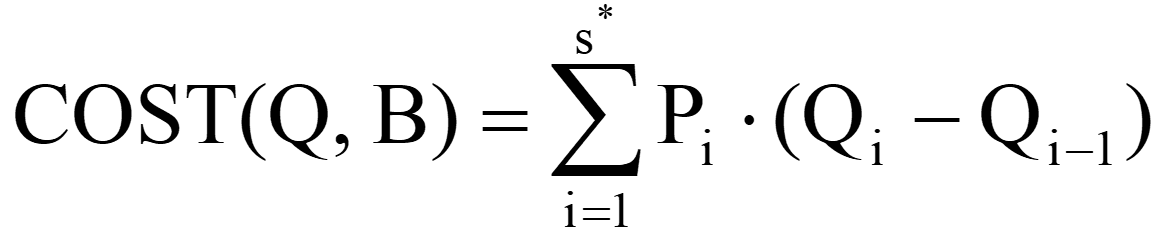 where: B is the n x 2 matrix (B) of offered price-quantity pairs (Pi , Qi)s* is the highest indexed row of B such that Qs*-1 ≤ Q ≤ Qs* and where Q0=0Where ‘H1’ is the set of all settlement hours ‘h’ during the period from beginning of the minimum generation block run-time until the end of the calculated minimum run time. We consider that the minimum generation block run-time starts with the first hour after we add the submitted number of ramp intervals to the valid start-up hour.Where ‘T*’ is the set of metering intervals ‘t’ in the set of all settlement hours ‘H1’Where CMSC_REV k,hm,t is any real-time CMSC(TD k,h,105m,t) payment associated with allocated quantities in MWh of energy injected at delivery point ‘m’ irrespective of any submission of physical allocation data by market participant ‘k’ in metering interval ‘t’ of settlement hour ‘h’ up to the generation unit’s minimum loading point.CMSC_REV is calculated using the following rules:Real-time CMSC (TD k,h,105m,t) for the same interval is greater than zero.If MQSI k,hm,t and max(DQSI k,hm,t,AQEI k,hm,t) >= MLP, then CMSC_REVk,hm,t = 0.In the case of a constrained-off event:If MQSI k,hm,t < MLP, then CMSC_REV k,hm,t = TD k,h,105m,t If MQSI k,hm,t >= MLP and max(DQSI k,hm,t,AQEI k,hm,t) <= MLP, then CMSC_REV k,hm,t = OP(EMP hm,t,MLP,BE) – OP(EMP,max(DQSI k,hm,t,AQEI k,hm,t),BE).In the case of a constrained-on event:If MQSI k,hm,t < MLP and min(DQSI k,hm,t,AQEI k,hm,t) < MLP, thenCMSC_REV k,hm,t = TD k,h,105m,t If MQSI k,hm,t <= MLP and min(DQSI k,hm,t, AQEI k,hm,t) >=MLP, thenCMSC_REV k,hm,t = OP(EMP hm,t,MQSI k,hm,t,BE) – OP(EMP hm,t,MLP,BE)(See applicable market manual)HourlyMP13N/AN/AN/A134Demand Response CreditDemand Response CreditN/AN/A9.4.7C9.4.7F9.4.7C9.4.7FManual Entry for TDRP (Refer to “Market Manual 5: Settlements, Part 5.10: Transitional Demand Response Program”.Manual Entry for ELRP (Refer to “Market Manual 10: Emergency Load Reduction Program (ELRP)”.MonthlyEither way13N/ANAN/ATDRP and ELRP suspended by the IESO.135Real-time Import Failure ChargeReal-time Import Failure ChargeRT_IFCk,hRT_IFCk,h9.3.8C.39.3.8C.3I,T (-1) * MIN[MAX[ 0, (EMPhm,t + PB_IMht – PD_EMPhm,t) * RT_ISDk,hi,t], (MAX(0, EMPhm,t)* RT_ISDk,hi,t)]Where:‘I’ is the set of all intertie metering points ‘i’.‘T’ is the set of 12 metering intervals ‘t’ during settlement hour ‘h’.RT_ISDk,hi,t = MAX (PD_DQSIk,hi,t – DQSIk,hi,t, 0)HourlyDue IESON/A13N/AN/ASubject to exemptions under the provisions of 9.3.8C.2.2.136Real-time Export Failure ChargeReal-time Export Failure ChargeRT_EFCk,hRT_EFCk,h9.3.8C.59.3.8C.5I,T (-1) * MIN[MAX[ 0, (PD_EMPhm,t – EMPhm,t – PB_EXht) * RT_ESDk,hi,t], (MAX(0, PD_EMPhm,t)* RT_ESDk,hi,t)]Where:‘I’ is the set of all intertie metering points ‘i’‘T’ is the set of 12 metering intervals ‘t’ during settlement hour ‘h’RT_ESDk,hi,t = MAX (PD_DQSWk,hi,t – DQSWk,hi,t, 0)HourlyDue IESON/AN/A013Subject to exemptions under the provisions of 9.3.8C.4.2.137Generation Cost Guarantee - Output Based Pricing System Reimbursement Settlement AmountGeneration Cost Guarantee - Output Based Pricing System Reimbursement Settlement AmountN/AN/A9.4.7B.1.27.2.2B9.4.7B.1.27.2.2BManual entry based on the calculations outlined in Market Manual 4: Market Operations Part 4.6: Real-Time Generation Cost Guarantee Program, section 5.4 Fuel Cost Recovery Methodology.MonthlyDue MP13N/AN/AN/AMarch 3, 2021140Fixed Energy Rate Settlement AmountFixed Energy Rate Settlement AmountN/AN/AN/AN/A** CHARGE TYPE 140 REPLACED BY CHARGE TYPE 142 EFFECTIVE JANUARY 1, 2005 **NOTE: The equations identified below apply to low volume and designated consumers (as defined in Ontario Energy Board Act, 1998 and associated regulations) in the IESO-administered market.  For distributors, charge type 140 is applied once a month based on the values submitted by the distributor on IMO_FORM_1562 (monthly adjustment) and IMO_FORM_1505 (May-Nov 2002 refund).For IESO’s low volume and designated customers a fixed rate adjustment with a rate of 5.5 cents per kWh is applied on an interval basis using the equation below.A manual adjustment is applied at the end of the month to apply a rate of 4.7 cents per kWh for energy withdrawn up to 750 kWhs.Fixed Energy Rate Settlement Amount (dispatchable locations):Where net uncovered consumption > 0:T,m (EMPhm,t – FPh m )  (AQEWk,hm,t – AQEIk,hm,t- s BCQs,k,hm,t)Where net uncovered consumption = 0:T,m (EMPhm,t – FPh m )  ( -AQEIk,hm,t)SUBJECT TO:	Net uncovered consumption = MAX [T,m (AQEWk,hm,t - s BCQs,k,hm,t),0]Fixed Energy Rate Settlement Amount (non-dispatchable locations):Where net uncovered consumption > 0:(HOEPh – FPh m)  m,T ( AQEWk,hm,t – AQEIk,hm,t - s BCQs,k,hm,t ) Where net uncovered consumption = 0:(HOEPh – FPh m)  m,T (- AQEIk,hm,t)SUBJECT TO:Net uncovered consumption = MAX [T,m (AQEWk,hm,t - s BCQs,k,hm,t),0]SUBJECT TO:Net uncovered consumption = MAX [T,m (AQEWk,hm,t - s BCQs,k,hm,t),0]Hourly (type ‘DP’ records only.See: “Format Spec. for Settlement Statement Files and Data Files” for further details)Either WayN/AN/AN/AN/AEligibility, rates, and other implementation details subject to government regulation.141Fixed Wholesale Charge Rate Settlement AmountFixed Wholesale Charge Rate Settlement AmountN/AN/AN/AN/A** CALCULATIONS FOR CHARGE TYPE 141 END MARCH 31, 2005 **NOTE:  The equations identified below apply to distributors, low volume and designated consumers (as defined in Bill 4 and associated regulations) in the IESO-administered market.  For distributors an additional charge type 141 record is provided to reflect any monthly submission of IMO_FORM_1562.  See IMO_FORM_1562 for further details.TDk,C AQEWk,hm,t * (FPC)Where:‘H’ is all settlement hours ‘h’ during the billing period; and,‘C’ is a designated group of charge types ‘c’ prescribed by government regulation (and associated rulings by the Ontario Energy Board) and consisting of the cumulative sum of the following charge types:150, 155, 168, 170, 182, 183, 184, 250, 252, 254, 450, 452, 454, 550, 753, 9990MonthlyEither WayN/AN/AN/AN/AEligibility, rates, and other implementation details subject to government regulation.142Regulated Price Plan Settlement AmountRegulated Price Plan Settlement AmountN/AN/AN/AN/ANOTE:  The equation identified below applies to low volume and designated consumers (as defined in Ontario Energy Board Act, 1998 and associated regulations) in the IESO-administered market.  For distributors, charge type 142 is applied once a month based on the values submitted by the distributor via On-line settlement forms: “Regulated Price Plan vs. Market Price – Variance for Conventional Meters”, “Regulated Price Plan vs. Market Price – Variance for Smart Meters” and “Regulated Price Plan – Final Variance Settlement Amount”.Regulated Price Plan Settlement Amount:NEMSCk,H – { MIN [ TLQ , H M,T (AQEWk,hm,t – AQEIk,hm,t - s BCQs,k,hm,t) ] x RPPl=1 + MAX [0, H M,T (AQEWk,hm,t – AQEIk,hm,t - s BCQs,k,hm,t) – TLQ] x RPPl=2 }MonthlyDue LDCs Either way13N/AN/AN/AEligibility, rates, and other implementation details subject to government and OEB regulations.143NUG Contract Adjustment Settlement AmountNUG Contract Adjustment Settlement AmountN/AN/AN/AN/AManual entry based on the values submitted by OEFC via On-line settlement form “NUG Adjustment Amount Information”, subject to Regulation.MonthlyDue OEFC13N/AN/AN/AEligibility, rates, and other implementation details subject to government regulation.144Regulated Nuclear Generation Adjustment AmountRegulated Nuclear Generation Adjustment AmountN/AN/AN/AN/AFor dispatchable delivery points:(GRP–  EMPhm,t ) x AQEIk,hm,t For non-dispatchable delivery points:(GRP– HOEPh ) x T AQEIk,hm,t Where ‘T’ is the set of 12 metering intervals ‘t’ during settlement hour ‘h’.IntervalorHourlyDue OPG13N/AN/AN/AEligibility, rates, and other implementation details subject to government regulation.145Regulated Hydroelectric Generation Adjustment AmountRegulated Hydroelectric Generation Adjustment AmountN/AN/AN/AN/ANEMSCk,H – {  H M,T  [ ( MWAvgT x GRP)  + ( ( AQEIk,hm,t – AQEWk,hm,t ) – MWAvgT ) x EMPhm,t ] }Where ‘M’ is the set of all delivery points ‘m’ of OPG’s regulated hydroelectric generating stations.‘T’ is the set of 12 metering intervals ‘t’ during settlement hour ‘h’.‘H’ is the set of all settlement hours ‘h’ in the month.MWAvg is the average hourly net energy production within a given month.MonthlyDue OPG13N/AN/AN/AEligibility, rates, and other implementation details subject to OEB regulation.146Global Adjustment Settlement AmountGlobal Adjustment Settlement AmountN/AN/AN/AN/A**CALCULATIONS FOR CHARGE TYPE 146 END DECEMBER 31, 2010.  CHARGE TYPE 146 REPLACED BY CHARGE TYPES 147 AND 148 EFFECTIVE JANUARY 1, 2011.For Fort Frances Power Corporation Distribution Inc.:H,M,CTD x (  HM,T AQEWk,hm,t + EGEIk -EEQ) / (K,HM,T AQEWk,hm,t +K EGEIk - EEQ )For other market participants:H,M,CTD x ( HM,T AQEWk,hm,t +EGEIk) / (K,HM,T AQEWk,hm,t +K EGEIk - EEQ)Where ‘H’ is the set of all settlement hours ‘h’ in the month.Where ‘K’ is the set of all market participants ‘k’.Where ‘M’ is the set of all delivery points ‘m’ of market participant ‘k’.Where ‘C’ is the set of the following charge types ‘c’: 193, 194, 195, 197, 198, 1380, 1381, 1382, 1383, 1384, 1385, 1386, 1390, 1391, 1392, 1393, 1394, 1395, 1396, 1397, 1398, 1450, 1460, 1461, 1462 and 1464.MonthlyDue MPs13N/AN/AN/AEligibility, rates, and other implementation details subject to government regulation.147Class A – Global Adjustment Settlement Amount Class A – Global Adjustment Settlement Amount N/AN/AN/AN/AH,M,CTD * PDFk,m,dWhere ‘d’ is the ratio of the number of days in the month the Peak Demand Factor was effective compared to the total number of days in the month and‘C’ is the set of the following charge types ‘c’: 193, 194, 195, 1380, 1381, 1382, 1383, 1384, 1385, 1386, 1390, 1391, 1392, 1393, 1394, 1395, 1396, 1397, 1398, 1466, 1450, 1460, 1461, 1462, 1464, 1468, 1469, 1471, 1472, 1473, 1474, 1475.MonthlyEither Way13N/AN/AN/AEligibility, rates, and other implementation details subject to government regulation.148Class B – Global Adjustment Settlement Amount Class B – Global Adjustment Settlement Amount N/AN/AN/AN/AFor Fort Frances Power Corporation Distribution Inc.:H,M,CTD – TD147 )x MAX((  HM,T AQEWk,hm,t + EGEIk -EEQ),0) / Class B LoadFor other Class B Market Participants and Distributors:H,M,CTD – TD147 ) xMAX(( HM,T AQEWk,hm,t + EGEIk - GA_AQEWg,k,h,Mm,t – PGSh,M ),0) / Class B LoadClass  B Load = (K (MAX(HM,T AQEWk,hm,t +EGEIk - EEQ - HM,T GA_AQEWg,k,h,Mm,t -  PGSh,M ,0))) -K UkWhere ‘H’ is the set of all settlement hours ‘h’ in the month.Where ‘K’ is the set of all market participants ‘k’.Where ‘M’ is the set of all delivery points ‘m’ of market participant ‘k’.Where ‘C’ is the set of the following charge types ‘c’:193, 194, 195, 1380, 1381, 1382, 1383, 1384, 1385, 1386, 1390, 1391, 1392, 1393, 1394, 1395, 1396, 1397, 1398, 1466, 1450, 1460, 1461, 1462, 1464, 1468, 1469, 1471, 1472, 1473, 1474, 1475.MonthlyEither Way13N/AN/AN/AEligibility, rates, and other implementation details subject to government regulation.149Regulated Price Plan Retailer Settlement AmountRegulated Price Plan Retailer Settlement AmountN/AN/AN/AN/AManual entry based on the values submitted by market participants via On-line settlement form “Retailer Payments for Contract Price vs. HOEP for Regulated Consumers with a Retail Contract”.MonthlyDue LDCs13N/AN/AN/AImplementation details subject to government regulation.150Net Energy Market Settlement UpliftNet Energy Market Settlement UpliftN/AN/A9.3.9.19.3.9.1C M,T TDk,h,c x [(AQEWk,hm,t + SQEWk,hi,t + RQ k,hm,t) / k M,T (AQEWk,hm,t + SQEWk,hi,t)]Where:‘C’ is the set of the following charge types ‘c’ as follows:100, 101, 103, 104, 1131 ‘T’ is the set of 12 metering intervals ‘t’ during settlement hour ‘h’.Where RQk,hm,t is a reallocated quantity whereby market participant ‘k’ is a party to one or more physical bilateral contracts for settlement hour ‘h’ in which the NEMSC component of hourly uplift is to be reallocated between market participant ‘k’ and the other market participant that is a party to the contract in which:RQ k,hm,t = s,b [BCQk,b,hm,t  - BCQs,k,hm,t]HourlyEither Way13N/A013155Congestion Management Settlement UpliftCongestion Management Settlement UpliftN/AN/A9.3.5.2and 9.3.5.79.3.5.2and 9.3.5.7cM,T TDk,h,(105, 106, 107, 108,122, 124, 1050, 1051) x [(AQEWk,hm,t + SQEWk,hi,t  + RQk,hm,t) / kM,T (AQEWk,hm,t + SQEWk,hi,t)]Where ‘T’ is the set of 12 metering intervals‘t’ during settlement hour ‘h’.Where RQk,hm,t is a reallocated quantity whereby market participant ‘k’ is a party to one or more physical bilateral contracts for settlement hour ‘h’ in which the CMSC component of hourly uplift is to be reallocated between market participant ‘k’ and the other market participant that is a party to the contract in which:RQ k,hm,t = s,b [BCQk,b,hm,t  - BCQs,k,hm,t]HourlyorMonthly(see 9.3.5.7)Either Way13N/A013Pursuant to market rules, Section 9.3.5.7, during an interim period, the disbursements of charge type 105 amounts adjusted as per Section 9.3.5.6 may be made on a monthly basis.161Northern Pulp and Paper Mill Electricity Transition Program Balancing AmountNorthern Pulp and Paper Mill Electricity Transition Program Balancing AmountN/AN/AN/AN/AK TDk,111Where ‘k’ is part of a subset of eligible market participants ‘k’.QuarterlyDue IESO0N/AN/AN/AThis program ends on September 30, 2010.162Ontario Power Generation Rebate DebitOntario Power Generation Rebate DebitN/AN/AN/AN/A** CALCULATIONS FOR CHARGE TYPE 162 END April 30, 2009 **Payment (n) = H [(HOEPh – ORL) x (ONPAOh x 0.85 – PAA) +
(PAP – PAORL) x PAA)]OPG rebate (n) = Max [ 0, Payment (n) – Payment (n-1) + NCF (n-1) ]Where:‘H’ is the set of all settlement hours ‘h’ from May 1, 2006 to the end of the applicable quarter.‘n’ is the current quarter.‘n-1’ is the previous quarter.NCF is the negative amount carried forward and calculated as NCF (n) = Min [ 0, Payment (n) – Payment (n-1) + NCF (n-1) ]May 1, 2006 toApril 30, 2009Due IESON/AN/AN/AN/AThe OPG rebate quarterly payment will be based on a cumulative calculation commencing May 1, 2006 to the end of each quarter less the same cumulative calculation to the end of the previous quarter.Where the payment formula results in an amount owing to OPG for any quarter, no such payment will be made to OPG and any such amount will be carried forward into subsequent quarters.163Additional Compensation for Administrative Pricing Debit.Additional Compensation for Administrative Pricing Debit.N/AN/A7.8.4A.16or7.8.4A.10or7.13.6.2,and9.4.87.8.4A.16or7.8.4A.10or7.13.6.2,and9.4.8c,HM,T TDk,H,(113) x [(AQEWk,hm,t + SQEWk,hi,t) / k,HM,T (AQEWk,hm,t + SQEWk,hi,t )]Where ‘H’ is the set of all settlement hours ‘h’ in the month.Where ‘T’ is the set of all metering intervals ‘t’ in the set of all settlement hours ‘H’.MonthlyDue IESO13N/A013This charge will still be used for market suspension events.164Outage Cancellation/
Deferral Debit.Outage Cancellation/
Deferral Debit.N/AN/A5.6.7.4and9.4.8.1.35.6.7.4and9.4.8.1.3c,HM,T TDk,H,(114) x [(AQEWk,hm,t + SQEWk,hi,t) / k,HM,T (AQEWk,hm,t + SQEWk,hi,t)]Where ‘H’ is the set of all settlement hours ‘h’ in the month.Where ‘T’ is the set of all metering intervals ‘t’ in the set of all settlement hours H.MonthlyDue IESO13N/A013165Unrecoverable Testing Costs DebitUnrecoverable Testing Costs DebitN/AN/A9.4.8.1.1and4.5.3.49.4.8.1.1and4.5.3.4= H,cM,T TDc x [(AQEWk,hm,t + SQEWk,hi,t) / k,HM,T (AQEWk,hm,t + SQEWk,hi,t)]Where ‘H’ is the set of all settlement hours ‘h’ in the month.Where ‘T’ is the set of all metering intervals ‘t’ in the set of all settlement hours ‘H’.MonthlyDue IESO13N/A013166Tieline Reliability Maintenance DebitTieline Reliability Maintenance DebitN/AN/A9.4.8.1.2and5.5.3.49.4.8.1.2and5.5.3.4= H,cM,T TDc x [(AQEWk,hm,t + SQEWk,hi,t) / k,HM,T (AQEWk,hm,t + SQEWk,hi,t)]Where ‘H’ is the set of all settlement hours ‘h’ in the month.Where ‘T’ is the set of all metering intervals ‘t’ in the set of all settlement hours ‘H’.MonthlyDue IESO13N/A013167Emergency Energy DebitEmergency Energy DebitN/AN/A9.4.8.1.59.4.2.3Aand5.2.3.3A9.4.8.1.59.4.2.3Aand5.2.3.3A= H,cM,T TDc x [(AQEWk,hm,t + SQEWk,hi,t) / k,HM,T (AQEWk,hm,t + SQEWk,hi,t)]Where ‘H’ is the set of all settlement hours ‘h’ in the month.Where ‘c’ is any payments made for emergency energy during the applicable period.Where ‘T’ is the set of all metering intervals ‘t’ in the set of all settlement hours ‘H’.MonthlyDue IESO13N/A013168TR Market Shortfall DebitTR Market Shortfall DebitN/AN/A9.4.8.1.7and9.6.14.5.29.4.8.1.7and9.6.14.5.2For loads:TRCACk = TRCADL x H M,T [(AQEWk,hm,t) / K,H M,T (AQEWk,hm,t)]For exporters:TRCACk  = TRCADE x H I,T [(SQEWk,hi,t) / K,H I,T (SQEWk,hi,t)]WhereTRCADL =(  KTDC / KTDC,C1 ) x TRCARTRCADE = ( KTDC1 / KTDC,C1 ) x TRCARWhere ‘C’ is the set of all monthly service charge types c as follows: 650,651,652.Where ‘C1’ is the set of all monthly export transmission charge types c as follows:653.Where ‘H’ is the set of all settlement hours ‘h’ in the month.Where ‘T’ is the set of all metering intervals ‘t’ in the set of all settlement hours ‘H’.Where ‘M’ is the set of all delivery points ‘m’, excluding any intertie metering points. Where ‘I’ is the set of all intertie metering points ‘i’. Where ‘K’ is the set of all market participants ‘k’.MonthlyDue IESO13N/A 013169Station Service Reimbursement DebitStation Service Reimbursement DebitN/AN/A9.4.8.1.6 and9.2.1A.12.2(a)9.4.8.1.6 and9.2.1A.12.2(a)= H,cM,T TDc x [(AQEWk,hm,t + SQEWk,hi,t) / k,HM,T (AQEWk,hm,t + SQEWk,hi,t)]Where ‘H’ is the set of all settlement hours ‘h’ in the month.Where ‘T’ is the set of all metering intervals ‘t’ in the set of all settlement hours ‘H’.MonthlyDue IESO13N/A 013170Local Market Power RebateLocal Market Power RebateN/AN/A9.4.8.2.29.4.8.2.39.3.8A.59.3.8A.6andCh. 7, Appendix 7.69.4.8.2.29.4.8.2.39.3.8A.59.3.8A.6andCh. 7, Appendix 7.6= H,CM,T TDc x [(AQEWk,hm,t + SQEWk,hi,t) / k,HM,T (AQEWk,hm,t + SQEWk,hi,t)]Where ‘c’ denotes charge type 120 and that portion of charge type 130 related to the IOG OFFSET settlement amount.Where ‘H’ is the set of all settlement hours ‘h’ in the month.Where ‘T’ is the set of all metering intervals ‘t’ in the set of all settlement hours ‘H’.MonthlyDue MP13N/A013171Northern Industrial Electricity Rate Program Balancing AmountNorthern Industrial Electricity Rate Program Balancing AmountN/AN/AN/AN/AK TDk,121 Where ‘k’ is part of a subset of eligible market participants ‘k’.QuarterlyDue IESO0N/AN/AN/A173MACD Enforcement Activity Balancing AmountMACD Enforcement Activity Balancing AmountN/AN/AN/AN/AΣKTDk123 Where ‘K’ is the set of all market participants ‘k’. Where TDk123 is the settlement amount of charge type 123 for the month for market participant ‘k’.MonthlyDue IESO0N/AN/AN/A183Generation Cost Guarantee Recovery DebitGeneration Cost Guarantee Recovery DebitN/AN/A9.4.8.1.99.4.8.1.9= H,CM,T TDh,c x [(AQEWk,hm,t + SQEWk,hi,t) / k,HM,T (AQEWk,hm,t + SQEWk,hi,t)]Where:‘C’ is the set of the following charge types ‘c’ as follows:133, 137‘H’ is the set of all settlement hours ‘h’ in the month.‘T’ is the set of all metering intervals ‘t’ in the set of all settlement hours ‘H’.MonthlyIESO13N/A0 13184Demand Response DebitDemand Response DebitN/AN/A9.4.7C9.4.7F9.4.7C9.4.7Fk,H, (TD134) x [(AQEWk,hm,t + SQEWk,hi,t) / k,HM,T (AQEWk,hm,t + SQEWk,hi,t)]Where: ‘H’ is all settlement hours ‘h’ during the billing period.MonthlyEither way13N/A05TDRP and ELRP suspended by the IESO.186Intertie Failure Charge RebateIntertie Failure Charge RebateHUSAk,hHUSAk,h9.3.9.19.3.9.1CM,T TDc x [(AQEWk,hm,t + SQEWk,hi,t + RQ k,hm,t) / k M,T (AQEWk,hm,t + SQEWk,hi,t)]Where:‘C’ is the set of the following charge types ‘c’ as follows:135, 136, 1134, 1135, 1136‘T’ is the set of 12 metering intervals ‘t’ during settlement hour ‘h’.Where RQk,hm,t is a reallocated quantity whereby market participant ‘k’ is a party to one or more physical bilateral contracts for settlement hour ‘h’ in which the IFCR component of hourly uplift is to be reallocated between market participant ‘k’ and the other market participant that is a party to the contract in which:RQ k,hm,t = s,b [BCQk,b,hm,t  - BCQs,k,hm,t]HourlyDue MP13N/A013190Fixed Energy Rate Balancing AmountFixed Energy Rate Balancing AmountN/AN/AN/AN/A** CHARGE TYPE 190 REPLACED BY CHARGE TYPE 192 EFFECTIVE JANUARY 1, 2005 **k,H,c (TD140)Where:‘H’ is all settlement hours ‘h’ during the trading day for all trading days during the interim period beginning December 1, 2002.Hourly(type ‘DP’ records only.  See: “Format Spec. for Settlement Statement Files and Data Files” for further details)Either WayN/AN/AN/AN/AEligibility, rates, and other implementation details subject to government regulation.191Fixed Wholesale Charge Rate Balancing AmountFixed Wholesale Charge Rate Balancing AmountN/AN/AN/AN/A** CALCULATIONS FOR CHARGE TYPE 191 END MARCH 31, 2005 **k,H,c (TD141)Where:‘H’ is all settlement hours ‘h’ during the billing period.MonthlyEither WayN/AN/AN/AN/AEligibility, rates, and other implementation details subject to government regulation.192Regulated Price Plan Balancing AmountRegulated Price Plan Balancing AmountN/AN/AN/AN/AKTDk,142Where ‘K’ is the set of all market participants ‘k’.Where TDk,142 is the total settlement amount of charge type 142 for the month for market participant ‘k’.MonthlyDue IESO0N/AN/AN/AImplementation details subject to government regulation.193NUG Contract Adjustment Balancing AmountNUG Contract Adjustment Balancing AmountN/AN/AN/AN/ATD143MonthlyDue IESO0N/AN/AN/AImplementation details subject to government regulation.194Regulated Nuclear Generation Balancing AmountRegulated Nuclear Generation Balancing AmountN/AN/AN/AN/ATD144IntervalorHourlyDue IESO0N/AN/AN/AImplementation details subject to government regulation.195Regulated Hydroelectric Generation Balancing AmountRegulated Hydroelectric Generation Balancing AmountN/AN/AN/AN/ATD145MonthlyDue IESO0N/AN/AN/AImplementation details subject to OEB regulation.196Global Adjustment Balancing AmountGlobal Adjustment Balancing AmountN/AN/AN/AN/AK,TDk,147, 148 -∑197Where ‘K’ is the set of all market participants ‘k’.Where TDk,147, 148is the settlement amount of charge type 147 and 148 for the month for market participant ‘k’.MonthlyDue IESO0N/AN/AN/AEligibility, rates, and other implementation details subject to government regulation.197Global Adjustment -  Special Programs Balancing AmountGlobal Adjustment -  Special Programs Balancing AmountN/AN/AN/AN/AK TDk,1466Where ‘K’ is the set of all market participants ‘k’.Where TDk,1466 is the settlement amount of charge type 1466 for the month for market participant ‘k’. MonthlyDue IESO0N/AN/AN/AImplementation details subject to government regulation.198Renewable Generation Balancing AmountRenewable Generation Balancing AmountN/AN/AN/AN/A** CALCULATIONS FOR CHARGE TYPE 198 END DECEMBER 31, 2010 **.K TDk,148Where ‘K’ is the set of all market participants ‘k’.Where TDk,148 is the settlement amount of charge type 148 for the month for market participant ‘k’.PendingDue IESO0N/AN/AN/AImplementation details subject to government regulation.199Regulated Price Plan Retailer Balancing AmountRegulated Price Plan Retailer Balancing AmountN/AN/AN/AN/AKTDk,149Where ‘K’ is the set of all market participants ‘k’.Where TDk,149 is the settlement amount of charge type 149 for the month for market participant ‘k’.MonthlyDue IESO0N/AN/AN/AImplementation details subject to government regulation.20010 Minute Spinning Reserve Market Settlement Credit10 Minute Spinning Reserve Market Settlement CreditORSCk,hORSCk,h9.3.4.19.3.4.1m,t,r AQORr,k,hm,t x PRORr,hm,tIntervalDue MP1313N/AN/A20110 Minute Spinning Reserve Market Shortfall  Rebate10 Minute Spinning Reserve Market Shortfall  RebateHUSAhHUSAh9.3.9.19.3.9.1cM,T TDk,h,(251) x [(AQEWk,hm,t + SQEWhi,t + RQk,hm,t) / kM,T (AQEWk,hm,t + SQEW k,hi,t)]Where ‘T’ is the set of 12 metering intervals ‘t’ during settlement hour ‘h’.Where RQk,hm,t is a reallocated quantity whereby market participant ‘k’ is a party to one or more physical bilateral contracts for settlement hour ‘h’ in which the operating reserve component of hourly uplift is to be reallocated between market participant ‘k’ and the other market participant that is a party to the contract in which:RQ k,hm,t = s,b [BCQk,b,hm,t  - BCQs,k,hm,t]HourlyDue MP13N/A01320210 Minute Non-spinning Reserve Market Settlement Credit10 Minute Non-spinning Reserve Market Settlement CreditORSCk,hORSCk,h9.3.4.19.3.4.1m,t,r AQORr,k,hm,t x PRORr,hm,tIntervalDue MP1313N/AN/A20310 Minute Non-spinning Reserve Market Shortfall  Rebate10 Minute Non-spinning Reserve Market Shortfall  RebateHUSAhHUSAh9.3.9.19.3.9.1cM,T TDk,h,(253) x [(AQEWk,hm,t + SQEW k,hi,t + RQk,hm,t) / kM,T (AQEWk,hm,t + SQEW k,hi,t)]Where ‘T’ is the set of 12 metering intervals ‘t’ during settlement hour ‘h’.Where RQk,hm,t is a reallocated quantity whereby market participant ‘k’ is a party to one or more physical bilateral contracts for settlement hour ‘h’ in which the operating reserve component of hourly uplift is to be reallocated between market participant ‘k’ and the other market participant that is a party to the contract in which:RQ k,hm,t = s,b [BCQk,b,hm,t  - BCQs,k,hm,t]HourlyDue MP13N/A01320430 Minute Operating Reserve Market Settlement Credit30 Minute Operating Reserve Market Settlement CreditORSCk,hORSCk,h9.3.4.19.3.4.1m,t,r AQORr,k,hm,t x PRORr,hm,tIntervalDue MP1313N/AN/A20530 Minute Operating Reserve Market Shortfall Rebate30 Minute Operating Reserve Market Shortfall RebateHUSAhHUSAh9.3.9.19.3.9.1cM,T TDk,h,(255) x [(AQEWk,hm,t + SQEW k,hi,t + RQk,hm,t) / kM,T (AQEWk,hm,t + SQEWk,hi,t)]Where ‘T’ is the set of 12 metering intervals ‘t’ during settlement hour ‘h’.Where RQk,hm,t is a reallocated quantity whereby market participant ‘k’ is a party to one or more physical bilateral contracts for settlement hour ‘h’ in which the operating reserve component of hourly uplift is to be reallocated between market participant ‘k’ and the other market participant that is a party to the contract in which:RQ k,hm,t = s,b [BCQk,b,hm,t  - BCQs,k,hm,t]HourlyDue MP13N/A01325010 Minute Spinning Market Reserve Hourly Uplift10 Minute Spinning Market Reserve Hourly UpliftHUSAhHUSAh9.3.9.19.3.9.1cM,T TDk,h,(200) x [(AQEWk,hm,t + SQEWk,hi,t + RQk,hm,t) / kM,T (AQEWk,hm,t + SQEWk,hi,t )]Where ‘T’ is the set of 12 metering intervals ‘t’ during settlement hour ‘h’.Where RQk,hm,t is a reallocated quantity whereby market participant ‘k’ is a party to one or more physical bilateral contracts for settlement hour ‘h’ in which the operating reserve component of hourly uplift is to be reallocated between market participant ‘k’ and the other market participant that is a party to the contract in which:RQ k,hm,t = s,b [BCQk,b,hm,t  - BCQs,k,hm,t]HourlyDue IESO13N/A01325110 Minute Spinning Market Reserve Shortfall Debit10 Minute Spinning Market Reserve Shortfall DebitORSSDk,r,hORSSDk,r,h9.3.8.29.3.8.2Manual Entry as per 9.3.8.2 where the value below which ORESFk,r,hm,t shall be set at zero equals ∞.IntervalDue IESO1313N/AN/A25210 Minute Non-spinning Market Reserve Hourly Uplift10 Minute Non-spinning Market Reserve Hourly UpliftHUSAhHUSAh9.3.9.19.3.9.1cM,T TDk,h,(202) x [(AQEWk,hm,t + SQEW k,hi,t + RQk,hm,t) / kM,T (AQEWk,hm,t + SQEWk,hi,t)]Where ‘T’ is the set of 12 metering intervals ‘t’ during settlement hour ‘h’.Where RQk,hm,t is a reallocated quantity whereby market participant ‘k’ is a party to one or more physical bilateral contracts for settlement hour ‘h’ in which the operating reserve component of hourly uplift is to be reallocated between market participant ‘k’ and the other market participant that is a party to the contract in which:RQ k,hm,t = s,b [BCQk,b,hm,t  - BCQs,k,hm,t]HourlyDue IESO13N/A01325310 Minute Non-spinning Market Reserve Shortfall Debit10 Minute Non-spinning Market Reserve Shortfall DebitORSSDk,r,hORSSDk,r,h9.3.8.29.3.8.2Manual Entry as per 9.3.8.2 where the value below which ORESFk,r,hm,t shall be set at zero equals ∞IntervalDue IESO1313N/AN/A25430 Minute Operating Reserve Market Hourly Uplift30 Minute Operating Reserve Market Hourly UpliftHUSAhHUSAh9.3.9.19.3.9.1cM,T TDk,h,(204) x [(AQEWk,hm,t + SQEW k,hi,t + RQk,hm,t) / kM,T (AQEWk,hm,t + SQEWk,hi,t)]Where ‘T’ is the set of 12 metering intervals ‘t’ during settlement hour ‘h’.Where RQk,hm,t is a reallocated quantity whereby market participant ‘k’ is a party to one or more physical bilateral contracts for settlement hour ‘h’ in which the operating reserve component of hourly uplift is to be reallocated between market participant ‘k’ and the other market participant that is a party to the contract in which:RQ k,hm,t = s,b [BCQk,b,hm,t  - BCQs,k,hm,t]HourlyDue IESO13N/A01325530 Minute Operating Reserve Market Shortfall Debit30 Minute Operating Reserve Market Shortfall DebitORSSDk,r,hORSSDk,r,h9.3.8.29.3.8.2Manual Entry as per 9.3.8.2 where the value below which ORESFk,r,hm,t shall be set at zero equals ∞IntervalDue IESO1313N/AN/A400Black Start Capability Settlement CreditBlack Start Capability Settlement CreditN/AN/A9.4.2.29.4.2.2Manual Entry as per 9.4.2.2MonthlyDue MP13N/AN/AN/A404Regulation Service Settlement CreditRegulation Service Settlement CreditN/AN/A9.4.2.39.4.2.3Manual Entry as per 9.4.2.3MonthlyDue MP13N/AN/AN/A406Emergency Demand Response Program CreditEmergency Demand Response Program CreditN/AN/A9.4.2.3A9.4.2.3AManual Entry as per 9.4.2.3AMonthlyDue MPN/AN/AN/AN/AEDRP no longer contracted by the IESO.410IESO-Controlled Grid Special Operations CreditIESO-Controlled Grid Special Operations CreditN/AN/A5.8.2.65.8.2.6Manual Entry as per 5.8.2.6MonthlyEither way13N/AN/AN/A450Black Start Capability Settlement DebitBlack Start Capability Settlement DebitN/AN/A9.4.2.29.4.2.2= H,cM,T TDh,(400) x [(AQEWk,hm,t + SQEWk,,hi,t) / k,HM,T (AQEWk,hm,t + SQEWk,hi,t)]Where ‘H’ is the set of all settlement hours ‘h’ in the month.Where ‘T’ is the set of all metering intervals ‘t’ in the set of all settlement hours ‘H’.MonthlyDue IESO13N/A013451Hourly Reactive Support and Voltage Control Settlement DebitHourly Reactive Support and Voltage Control Settlement DebitN/AN/A9.4.2.49.4.2.4= CM,T TDh,c x [(AQEWk,hm,t + SQEWk,hi,t) / kM,T (AQEWk,hm,t + SQEWk,hi,t)]Where ‘C’ is the set of the following charge types ‘c’ as follows:1401, 1402, 1404, 1405, 1451Where ‘T’ is the set of all metering intervals ‘t’ during settlement hour ‘h’.HourlyDue IESO13N/A013452Monthly Reactive Support and Voltage Control Settlement DebitMonthly Reactive Support and Voltage Control Settlement DebitN/AN/A9.4.2.49.4.2.4= H,CM,T TDh,c x [(AQEWk,hm,t + SQEWk,hi,t) / k,HM,T (AQEWk,hm,t + SQEWk,hi,t)]Where ‘C’ is the set of the following charge types ‘c’ as follows:1403, 1406, 1407, 1408, 1409, 1417Where ‘H’ is the set of all settlement hours ‘h’ in the month.Where ‘T’ is the set of all metering intervals ‘t’ in the set of all settlement hours ‘H’.MonthlyDue IESO13N/A013454Regulation Service Settlement DebitRegulation Service Settlement DebitN/AN/A9.4.2.39.4.2.3= H,cM,T TDh,(404) x [(AQEWk,hm,t + SQEWk,hi,t) / k,HM,T (AQEWk,hm,t + SQEWk,hi,t)]Where ‘H’ is the set of all settlement hours ‘h’ in the month.Where ‘T’ is the set of all metering intervals ‘t’ in the set of all settlement hours ‘H’.MonthlyDue IESO13N/A013460IESO-Controlled Grid Special Operations DebitIESO-Controlled Grid Special Operations DebitN/AN/A5.8.2.65.8.2.6= H,cM,T TDh,(410) x [(AQEWk,hm,t + SQEWk,hi,t) / k,HM,T (AQEWk,hm,t + SQEWk,hi,t)]Where ‘H’ is the set of all settlement hours ‘h’ in the month.Where ‘T’ is the set of all metering intervals ‘t’ in the set of all settlement hours ‘H’.MonthlyEither way13N/A013500Must Run Contract Settlement CreditMust Run Contract Settlement CreditN/AN/A9.4.2.19.4.2.1Manual Entry as per 9.4.2.1MonthlyDue MP13N/AN/AN/A550Must Run Contract Settlement DebitMust Run Contract Settlement DebitN/AN/A9.4.2.19.4.2.1= H,cM,T TDh,(500) x [(AQEWk,hm,t + SQEWk,hi,t) / k,HM,T (AQEWk,hm,t + SQEWk,hi,t)]Where ‘H’ is the set of all settlement hours ‘h’ in the month.Where ‘T’ is the set of all metering intervals ‘t’ in the set of all settlement hours ‘H’.MonthlyDue IESO13N/A013600Network Service CreditNetwork Service CreditN/AN/A9.4.1 / 9.4.39.4.1 / 9.4.3k,H,c (TD650)Where ‘H’ is the set of the settlement hours ‘h’ in the month during which the Network Service Demand occurs at every delivery point defined for Transmission Network Service charges.MonthlyDue applicable transmitters13N/AN/AN/ASubject to the OEB “Ontario Transmission Rate Order”.601Line Connection Service CreditLine Connection Service CreditN/AN/A9.4.1 / 9.4.39.4.1 / 9.4.3k,H,c (TD651)Where ‘H’ is the set of all settlement hours ‘h’ in the month during which the Line Connection Service Demand occurs at every delivery point defined for Transmission Line Connection Service charges.MonthlyDue applicable transmitters13N/AN/AN/ASubject to the OEB “Ontario Transmission Rate Order”.602Transformation Connection Service CreditTransformation Connection Service CreditN/AN/A9.4.1 / 9.4.39.4.1 / 9.4.3k,H,c (TD652)Where ‘H’ is the set of all settlement hours ‘h’ in the month during which the Transformation Connection Demand occurs at every delivery point defined for Transmission Transformation Connection Service charges.MonthlyDue applicable transmitters13N/AN/AN/ASubject to the OEB “Ontario Transmission Rate Order”.603Export Transmission Service CreditExport Transmission Service CreditN/AN/A9.4.1 / 9.4.39.4.1 / 9.4.3k,H,c (TD653i )Where ‘H’ is the set of all settlement hours ‘h’ in the month.Where ‘i’ is an intertie metering point ‘i’ where an export transaction occurred during the monthEach charge type 603 line detail record line item is therefore totaled on the basis of TD653 per intertie metering point ‘i’ per month.MonthlyDue applicable transmitter13N/AN/AN/ASubject to the OEB “Ontario Transmission Rate Order”.650Network Service ChargeNetwork Service ChargeN/AN/A9.4.1 / 9.4.39.4.1 / 9.4.3NSDk,hm  x PTS-NThe Billing Demand for Network Transmission Service (kW) is defined as the higher of:Transmission customer coincident peak demand (kW) in the hour of the month when the total hourly demand of all PTS customers is highest for the month; and85% of the customer peak demand in any hour during the peak period. MonthlyDue IESO13N/AN/AN/ASubject to the OEB “Ontario Transmission Rate Order”.651Line Connection Service ChargeLine Connection Service ChargeN/AN/A9.4.1 / 9.4.39.4.1 / 9.4.3LCDk,hm  x PTS-LWhere ‘h’ is the settlement hour of the current billing period in which LCDk,hm denotes the non-coincident peak demand for the month.MonthlyDue IESO13N/AN/AN/ASubject to the OEB “Ontario Transmission Rate Order”.652Transformation Connection Service ChargeTransformation Connection Service ChargeN/AN/A9.4.1 / 9.4.39.4.1 / 9.4.3TCDk,hm  x PTS-TWhere ‘h’ is the settlement hour of the current billing period in which TCDk,hm denotes the non-coincident peak demand for the month.MonthlyDue IESO13N/AN/AN/ASubject to the OEB “Ontario Transmission Rate Order”.653Export Transmission Service ChargeExport Transmission Service ChargeN/AN/A9.4.1 / 9.4.39.4.1 / 9.4.3H T SQEWk,hi,t x ETSWhere ‘H’ is the set of all settlement hours ‘h’ in the month.Where ‘T’ is the set of all metering intervals ‘t’ during the set of settlement hours ‘H’.MonthlyDue IESO13N/A013Subject to the OEB “Ontario Transmission Rate Order”.700Dispute Resolution Settlement AmountDispute Resolution Settlement AmountN/AN/A3.2.73.2.7Manual Entry as per 3.2.7MonthlyDue MP1313013Note: tax would follow original disputed transaction702Debt Retirement CreditDebt Retirement CreditN/AN/A9.4.69.4.6k,H,c TD752MonthlyDue Ministry of Finance0N/AN/AN/AOntario Regulations 493/01 and 494/01See Ministry of Energy website for details. 703Rural and Remote Settlement CreditRural and Remote Settlement CreditN/AN/A9.4.49.4.4 Manual Entry as per RegMonthlyDue MP as per Reg13N/AN/AN/AOntario Regulation 442/01See Ministry of Energy website for details.704OPA Administration CreditOPA Administration CreditN/AN/AN/AN/AK TDk,754Where ‘K’ is the set of all market participants ‘k’.Where TDk,754 is the settlement amount of charge type 754 for the month for market participant ‘k’.MonthlyDue IESO13N/AN/AN/AImplementation details subject to government regulation.705Ontario Fair Hydro Plan First Nations On-reserve Delivery AmountOntario Fair Hydro Plan First Nations On-reserve Delivery AmountN/AN/AN/AN/AManual entry based on:(1) the values submitted via on-line settlement form “First Nations On-Reserve Delivery Credit (FNDC)”;MonthlyDue LDCs either way13N/AN/AN/AEligibility, rates, and other implementation details subject to government and OEB regulations.706Ontario Fair Hydro Plan Distribution Rate Protection AmountOntario Fair Hydro Plan Distribution Rate Protection AmountN/AN/AN/AN/AManual entry based on:(1) the values submitted via on-line settlement form “Distribution Rate Protection (DRP)”;MonthlyDue LDCs either way13N/AN/AN/AEligibility, rates, and other implementation details subject to government and OEB regulations.750Dispute Resolution Balancing Amount (IESO)Dispute Resolution Balancing Amount (IESO)N/AN/A3.2.73.2.7∑KTDk,700, where applicableMonthlyDue IESON/AN/AN/AN/A751Dispute Resolution Board Service DebitDispute Resolution Board Service DebitN/AN/A13131313752Debt Retirement ChargeDebt Retirement ChargeN/AN/A9.4.69.4.6AQEWk,hm,tx TPWhere ‘k’ is part of a subset of market participants meeting the criteria of any government regulation defining the ultimate consumers of energy.MonthlyDue IESO13N/AN/AN/AOntario Regulations 493/01 and 494/01See Ministry of Energy website for details.753Rural and Remote Settlement DebitRural and Remote Settlement DebitN/AN/A9.4.49.4.4AQEWk,hm,tx TPMonthlyDue IESO13N/AN/A N/AOntario Regulation 442/01See Ministry of Energy website for details.754OPA Administration ChargeOPA Administration ChargeN/AN/AN/AN/AH T AQEWk,hm,t  x TPWhere ‘H’ is the set of all settlement hours ‘h’ in the month.Where ‘T’ is the set of all metering intervals ‘t’ in settlement hour ‘h’.Where TP is the rate ($/MWh) for the OPA Administration Charge set by OEB.MonthlyDue IESO13N/AN/AN/AEligibility, rates, and other implementation details subject to government regulation.755MOE - Ontario Fair Hydro Plan First Nations On-reserve Delivery Balancing AmountMOE - Ontario Fair Hydro Plan First Nations On-reserve Delivery Balancing AmountN/AN/AN/AN/AΣKTDk,705 Where ‘K’ is the set of all market participants ‘k’.Where TDk,705 is the total settlement amount of charge type 705 for the month for market participant ‘k’. MonthlyDue Ministry of Energy N/AN/AN/AN/AEligibility, rates, and other implementation details subject to government and OEB regulations.756MOE - Ontario Fair Hydro Plan Distribution Rate Protection Balancing AmountMOE - Ontario Fair Hydro Plan Distribution Rate Protection Balancing AmountN/AN/AN/AN/AΣKTDk,706 Where ‘K’ is the set of all market participants ‘k’. Where TDk,706 is the total settlement amount of charge type 706 for the month for market participant ‘k’.MonthlyDue Ministry of Energy N/AN/AN/AN/AEligibility, rates, and other implementation details subject to government and OEB regulations.850Market Participant Default Settlement Debit (recovery)Market Participant Default Settlement Debit (recovery)N/AN/A2.8.62.8.6Manual Entry as per 2.8.6MonthlyDue IESO13131313851Market Participant Default Interest DebitMarket Participant Default Interest DebitN/AN/A2.8.3,  2.8.52.8.3,  2.8.5Manual Entry as per 2.8.3 and 2.8.5 MonthlyDue IESON/AN/AN/AN/A900GST/HST  CreditGST/HST  CreditN/AN/AN/AN/AC TDk,cA summation of all Goods and Services Tax Credits or Harmonized Sales Tax Credits payable to market participant ‘k’ across all charge types ‘c’.Where ‘C’ is the set of all charge types ‘c’.Due MPN/AN/AN/AN/AOnly appear as “SC” record types.950GST/HST  DebitGST/HST  DebitN/AN/AN/AN/AC TDk,cA summation of all Goods and Services Tax Debits or Harmonized Sales Tax Debits payable by market participant ‘k’ across all charge types ‘c’.Where ‘C’ is the set of all charge types ‘c’.Due IESON/AN/AN/AN/AOnly appear as “SC” record types.1050Self-Induced Dispatchable Load CMSC ClawbackSelf-Induced Dispatchable Load CMSC ClawbackN/AN/A9.3.5.1A9.3.5.1ABUSINESS RULES are used in conjunction with the definitions below to specify the criteria by which the IESO will recover constrained off CMSC paid to dispatchable load facilities. Business Rule 1 – Materiality: Constrained off CMSC is allowed for an interval during a constrained off event if the total amount of CMSC paid for the trade day to that dispatchable load is less than $4000. The daily total includes negative CMSC.**BUSINESS RULE 1 – MATERIALITY THRESHOLD END JUNE 1, 2019Business Rule 2 – Non-Dispatchable Portion of Load: Constrained off CMSC is not allowed for an interval during a constrained off event if the CMSC is paid for portions of the dispatch where the load has bid greater than or equal to MMCP, indicating that it is a non-dispatchable in that range.[-1OP(EMPhm,t, MQSWk,hm,t,  BL) – MAX (-1OP(EMPhm,t, DQSWk,hm,t, BL), -1 OP(EMPhm,t,AQEWk,hm,t, BL)] –[-1OP(EMPhm,t, MQSWk,hm,t,  BL) – MAX (-1OP(EMPhm,t, DQSWk,hm,t, BL),-1OP (EMPhm,t,AQEWk,hm,t, BL),   -1OP(EMPhm,t,MChm, BL)]Where ‘MC’ is minimum consumption level and is equal to the quantity in the price quantity pair where the bidding price is MMCP (i.e., $2000).This business rule applies unless CMSC is allowed because of materiality (defined by Business 
Rule 1).Business Rule 3 – Dispatch Deviation: Constrained off CMSC is not allowed for an interval during a constrained off event if the current 5-minute constrained schedule exceeds the revenue meter value in the previous interval plus 2.5 minutes of ramping.  This business rule applies unless CMSC is allowed because of:Materiality (defined by Business Rule 1); orThe load has been constrained off economically (defined below – ‘Economically constrained off interval’); orOperating reserve has been activated (defined below – ‘Operating Reserve Activation interval’); orThe load is ramping (defined below – ‘Ramping interval’); orThe load has been manually dispatched down for reliability (defined below – ‘Manual Dispatch for Reliability’).Business Rule 4 – Facility off-line or unable to follow dispatch instructions: Constrained off CMSC is not allowed for an interval during a constrained off event if the constrained schedule is 0 MW and the consumption is less than 1 MW, or if the consumption is 0 MW.This business rule applies unless CMSC is allowed because of:Materiality (defined by Business Rule 1); orThe load has been constrained off economically (defined below – ‘Economically constrained off interval’); orOperating reserve has been activated (defined below – ‘Operating Reserve Activation interval’); orThe load has been manually dispatched down for reliability (defined below – ‘Manual Dispatch for Reliability’).In addition to the Business Rules 1 to 4 described above, constrained off CMSC is not allowed for hour ‘h’ if a dispatchable load changes its energy bid that results in a change in the facility’s market schedule and the ramping up or down of the dispatchable load.  Definitions – There are a number of definitions that are used in the specification of criteria for recovery of constrained off CMSC paid to dispatchable load facilities.  These are:Constrained-off event: A constrained off event comprises one or more consecutive intervals where the market schedule is greater than the constrained schedule and the market schedule is greater than the actual quantity of energy withdrawn.  Both conditions must exist to be considered a constrained off event.Economic Constrained–off interval:  A dispatchable load is considered to be ‘economically constrained off’ in an interval if the relevant nodal price is greater than or equal to the bid price for either the current interval, the next interval or the previous interval. The inequality should be applied to the last MW constrained off. Operating Reserve Activation Interval (ORA): A dispatchable load is considered to be dispatched in an interval as part of an activation of operating reserve if one or more of the following conditions exist:The constrained schedule is labeled with the reason code ‘ORA’.The interval is 1-3 intervals before an interval with the ‘ORA’ code.The interval is 1-3 intervals after an interval with the ‘ORA’ code.Ramping Interval: A generation unit is considered to be ramping up or ramping down when the unconstrained schedule differs between consecutive hours.  A dispatchable load is considered to be ‘ramping’ in an interval if one of the following exist:It is one of the first 3 intervals of the second hour when ramping up.It is one of the last 3 intervals of the first hour when ramping down.Manual Dispatch for Reliability:  A dispatchable load is considered to be a ‘manually constrained off for reliability’ if the IESO Control Room logs indicate that the IESO needed to constrain off the load for system or for local requirements. IntervalDue IESO13N/AN/AN/AThe decision rule for ramping up or down is described in Market Manual 5.5:  Settlements Part 5.5:  Physical Markets Settlement Statements, section 1.6.9.3.1051Ramp-Down CMSC Claw BackRamp-Down CMSC Claw BackRDCBk,hRDCBk,h9.3.5.1G9.3.5.1GRDCBk,hm,t = -1 x TD k,h,105m,t(See applicable market manual)IntervalEither Way13N/AN/AN/AConditions for the Ramp-Down CMSC Claw Back are described in Market Manual 5:  Settlements Part 5.5:  Physical Markets Settlement Statements, section 1.6.31.1130Day-Ahead Intertie Offer Guarantee Settlement CreditDay-Ahead Intertie Offer Guarantee Settlement CreditDA_IOGk,hDA_IOGk,h9.3.8A.2A9.3.8A.2A**CALCULATIONS FOR CHARGE TYPE 1130 END OCTOBER 12, 2011.  CHARGE TYPE 1130 REPLACED BY CHARGE TYPE 1131 EFFECTIVE OCTOBER 13, 2011.The Day-Ahead Intertie Offer Guarantee settlement amount is derived as follows:For all day-ahead import transactions other than those that are subject to a constrained on event in the real-time market:I  (-1) * MIN[0, TOP(EMPhi,t, MIN(PDR_DQSIk,hi,t , DQSIk,hi,t), PDR_BEk,hi,t) + TDk,h,105i]Or, in the case of an import transaction subject to a constrained on event in the real-time market:I  (-1) * MIN[0, TOP(EMPhi,t, MIN(PDR_DQSIk,hi,t , DQSIk,hi,t), PDR_BEk,hi,t) + OPE{adj}k,hi,t]See 9.3.8A.2A for the definition of the Operating Profit (OP) function referenced above.Where:‘I’ is the set of relevant intertie metering points ‘i’.‘T’ is the set of all metering intervals ‘t’ during settlement hour ‘h’.TDk,h,105i is that component of charge type 105 (“Congestion Management Settlement Credit for Energy”) applicable to market participant ‘k’ at intertie metering point ‘i’ during settlement hour ‘h’.HourlyDue MPN/A131313Subject to IOG OFFSET process under the provisions of 9.3.8A.3 (see also, entry for charge type 130 for further details)1131Intertie Offer Guarantee Settlement CreditIntertie Offer Guarantee Settlement CreditIOGk,hIOGk,h9.3.8A9.3.8AThe Day-Ahead Intertie Offer Guarantee settlement amount is derived as follows:I   MAX[0,  T (DA_IOG_COMP1 + DA_IOG_COMP2 – DA_IOG_COMP3)]WhereDA_IOG_COMP1:-1 x OP(EMPhi,t, MIN(DA_DQSIk,hi,t, DQSIk,hi,t), DA_BEk,hi,t)DA_IOG_COMP2: XDA_BEk,hi,t – MAX(0, XBEk,hi,t)DA_IOG_COMP3:Component 3 is calculated when:the CMSC for energy (TDk,h,105m,t) for the same metering interval is a value other than zero.For Component 3 (DA_IOG_COMP3), the six scenarios of the possible orderings of the generator’s DA_DQSI, DQSI and MQSI are as follows:DQSI >= MQSI >= DA_DQSIMQSI >= DQSI >= DA_DQSIDQSI > DA_DQSI > MQSIMQSI > DA_DQSI > DQSIDA_DQSI >= DQSI > MQSIDA_DQSI >= MQSI > DQSIScenario 1 and 2: 0Scenario 3:OP(EMPhi,t, MQSIk,hi,t,  BE) – OP(EMPhi,t, DA_DQSIk,hi,t, BE)Scenario 4:OP(EMPhi,t, DA_DQSIk,hi,t,  BE) – OP(EMPhi,t, DQSIk,hi,t, BE)Scenario 5 and 6:TDk,h,105m,tWhere ‘I’ is the set of relevant intertie metering points ‘i’.‘T’ is the set of all metering intervals ‘t’ during settlement hour ‘h’.‘OP’ is the operating profit function defined in IESO market rules Section 9.3.8A.2.XDA_BEk,hi,t  =  (-1) * [OP(EMPhi,t, DA_DQSIk,hm,t, DA_BE) – 
OP(EMPhi,t, min(DA_DQSIk,hm,t, DQSIk,hm,t, DA_BE)]XBEk,hi,t  =  (-1) * [OP(EMPhi,t, DA_DQSIk,hi,t, BE) – 
OP(EMPhi,t, min(DA_DQSIk,hi,t, DQSIk,hi,t, BE)]Where EMPhi,t  = 0The Intertie Offer Guarantee settlement amount is derived from an hourly Energy Import sub component (EIMk,h) as follows:RT-IOGk,h = EIMk,hThe Real-Time Intertie Offer Guarantee (RT-IOGk,h) settlement amount is derived as follows:I  (-1)*MIN[0, TOP(EMPhi,t, MQSIk,hi,t,  BE)]Where ‘I’ is the set of relevant intertie metering points ‘i’.‘T’ is the set of all metering intervals ‘t’ during settlement hour ‘h’.‘OP’ is the operating profit function defined in IESO market rules Section 9.3.8A.2.The IOG_OFFSET component of this charge type is calculated as follows:The Day-Ahead IOG rate:DA_IOG_RATE = IF [DA_IOG is not NULL, DA_IOG / min(DA_DQSI, DQSI), 0]The Real-Time IOG rate:RT_IOG_RATE = IF[RT_IOG is NULL, 0, RT_IOG/DQSI]The matrix is arranged in ascending order on DA_IOG_RATE and the day-ahead import quantities are offset against the day-ahead export schedule quantities:DA_DQSW_REM = [MAX[0, DA_OFFSET_DQSW)]]DA_OFFSET_DQSW = MIN[DA_DQSI, DQSI, DA_DQSW_REM]The day-ahead IOG offset flag:DA_OFFSET_FLAG = IF(DA_OFFSET_DQSW >  [50% X MIN(DA_DQSI,DQIS)],Y,N)The IOG offset rate:IOG_SETTLEMENT_RATE = IF[DA_OFFSET_FLAG = ‘Y’, RT_IOG_RATE, MAX(RT_IOG_RATE, DA_IOG_RATE)]Subject to:MI[n,9] >= MIN[n-1,9]MI[1,9] = MIN[MI[1 to N,9]]MI[1 to N,9] <> 0The Gross IOG amount:IOG = IOG dollar amount associated with the used to calculate IOG_SETTLEMENT_RATEThe matrix is arranged in ascending order on IOG_SETTLEMENT_RATE and the real-time import quantities are offset against the real-time export schedule quantities:RT_DQSW_REM = [MAX[0, DQSW – RT_OFFSET_DQSW)]]RT_OFFSET_DQSW = MIN[DQSI, RT_DQSW_REM]The IOG offset settlement amount:IOG_OFFSET = (IOG_SETTLEMENT_RATE * RT_OFFSET_DQSW)The IOG settlement amount:NET_IOG = (IOG – IOG_OFFSET)HourlyDue MPN/A13N/AN/A1133Day-Ahead Generation Cost Guarantee PaymentDay-Ahead Generation Cost Guarantee PaymentDA_GCGk,hDA_GCGk,h9.4.7D9.4.7D**CALCULATIONS FOR CHARGE TYPE 1133 END OCTOBER 12, 2011.  Dispatchable delivery points:MAX[0, (DA_CGC + DA_COST  - TEMPhm,t xAQEI{limited}k,hm,t T CMSC REVk,h,m,t]Subject to:AQEI{limited}k,hm,t  = MIN[AQEIk,hm,t , minimum loading point]Where ‘DA_CGC’ is a Day-Ahead Combined Guaranteed Costs variable, assessed in accordance with the applicable market manual (see also Section 2.1 “Variable Description”).Where ‘m’ is delivery point ‘m’ at which the generation unit incurring the relevant costs is located.Where ‘T’ is a set of metering intervals ‘t’ from a valid start time to the end of minimum generation block run-time.Where AQEI{limited}k,hm,t shall denote all allocated quantities in MWh of energy injected at delivery point ‘m’ irrespective of any submission of physical allocation data by market participant ‘k’ in metering interval ‘t’ of settlement hour ‘h’ up to the generation unit’s minimum loading point.Where DA_COST is fuel and O&M cost component related to operation of the generation unit at its minimum loading point during its minimum generation block run-time (these costs are calculated based on the offer price associated with Pre-dispatch of record).DA_COSTk  = Σ T*H2 COST(AQEI{limited} k,h m,t, PDR_BEk,h m,t )Where the COST function is defined as follows:where: B is the n x 2 matrix (B) of offered price-quantity pairs (Pi , Qi)s* is the highest indexed row of B such that Qs*-1 ≤ Q ≤ Qs* and where Q0=0Where H2 is the set of all settlement hours ‘h’ during the period from the Pre-dispatch of Record ‘start hour’ until the end of minimum generation block runWhere ‘T*’ is the set of metering intervals ‘t’ in the set of all settlement hours ‘H2’ Where CMSC_REV k,hm,t is any real-time CMSC(TD k,h,105m,t) payment associated with allocated quantities in MWh of energy injected at delivery point ‘m’ irrespective of any submission of physical allocation data by market participant ‘k’ in metering interval ‘t’ of settlement hour ‘h’ up to the generation unit’s minimum loading point.CMSC_REV is calculated using the following rules:Real-time CMSC (TD k,h,105m,t) for the same interval is greater than zero.If MQSI k,hm,t and max(DQSI k,hm,t,AQEI k,hm,t) >= MLP, then CMSC_REVk,hm,t = 0.In the case of a constrained-off event:If MQSI k,hm,t < MLP, then CMSC_REV k,hm,t = TD k,h,105m,t If MQSI k,hm,t >= MLP and max(DQSI k,hm,t,AQEI k,hm,t) <= MLP, thenCMSC_REV k,hm,t = OP(EMP hm,t,MLP,BE) – OP(EMP,max(DQSI k,hm,t,AQEI k,hm,t),BE).In the case of a constrained-on event:If MQSI k,hm,t < MLP and min(DQSI k,hm,t,AQEI k,hm,t) < MLP, then CMSC_REV k,hm,t = TD k,h,105m,t If MQSI k,hm,t <= MLP and min(DQSI k,hm,t, AQEI k,hm,t) >=MLP, thenCMSC_REV k,hm,t = OP(EMP hm,t,MQSI k,hm,t,BE) – OP(EMP hm,t,MLP,BE)(See applicable market manual)HourlyDue MP13N/AN/AN/A1134Day-Ahead Linked Wheel Failure ChargeDay-Ahead Linked Wheel Failure ChargeDA_LWFCk,hDA_LWFCk,h9.3.8E9.3.8EMAX[(-1) * [(DA_LWSDk,hi) * MAX[0,( DA_PSk,hi – PD_PSk,hi)]], (RT_IFC_DALWk,hi + RT_EFC_DALWk,hi)]Where:DA_LWSDk,hi,t = MAX[MAX (DA_DQSIk,hi,t – PD_DQSIk,hi,t, DA_DQSWk,hi,t – PD_DQSWk,hi,t),0]RT_IFC_DALWk,hi = I,T (-1) * MIN[MAX[ 0, (EMPhm,t + PB_IMht – PD_EMPhm,t) * MAX (DA_DQSIk,hi,t – PD_DQSIk,hi,t, 0)], (MAX(0, EMPhm,t)* MAX (DA_DQSIk,hi,t – PD_DQSIk,hi,t, 0))]RT_EFC_DALWk,hi = I,T (-1) * MIN[MAX[ 0, (PD_EMPhm,t – EMPhm,t – PB_EXht) * MAX (DA_DQSWk,hi,t – PD_DQSWk,hi,t, 0)], (MAX(0, PD_EMPhm,t) * MAX (DA_DQSWk,hi,t – PD_DQSWk,hi,t, 0))]Where:‘T’ is the set of 12 metering intervals ‘t’ during settlement hour ‘h’.‘I’ is the set of all intertie metering points ‘i’.HourlyDue IESON/A1313131135Day-Ahead Import Failure ChargeDay-Ahead Import Failure ChargeDA_IFCk,hDA_IFCk,h9.3.8B9.3.8BI,T (-1) * MIN[MAX[ 0, OP(PD_EMPhm,t,  DA_DQSIk,hi,t, DA_BEk,ki,t) – OP(PD_EMPhm,t,  PD_DQSIk,hi,t, DA_BEk,ki,t)] , (MAX(0, XPD_BEk,hi,t – XDA_BEk,hi,t)], (MAX(0, PD_EMPhm,t)* DA_ISDk,hi,t)]Where:‘OP’ is the operating profit function defined in IESO market rules Section 9.3.8B.2.‘T’ is the set of all metering intervals ‘t’ in settlement hour ‘h’.‘I’ is the set of all intertie metering points ‘i’.DA_ISDk,hi,t = MAX (DA_DQSIk,hi,t – PD_DQSIk,hi,t, 0)XDA_BEk,hi,t = (-1) * [OP(0,DA_DQSI,DA_BE) -OP(0,PD_DQSI,DA_BE)]XPD_BEk,hi,t  = (-1) * [OP(0,DA_DQSI,PD_BE) - OP(0,PD_DQSI,PD_BE)]HourlyDue IESON/A13N/AN/ASubject to exemptions under the provisions of 9.3.8B.1.21136Day-Ahead Export Failure ChargeDay-Ahead Export Failure ChargeDA_EFCk,hDA_EFCk,h9.3.8D9.3.8DI,T (-1) * MIN[MAX[ 0,(–1)*OP(PD_EMPhm,t,  DA_DQSWk,hi,t, DA_BLk,ki,t) – (–1)*OP(PD_EMPhm,t,  PD_DQSWk,hi,t, DA_BLk,ki,t)] , (MAX(0, XDA_BLk,hi,t – XPD_BLk,hi,t), (MAX(0, XDA_BLk,hi,t)]Where:‘OP’ is the operating profit function defined in IESO market rules Section 9.3.8B.2.‘T’ is the set of all metering intervals ‘t’ in settlement hour ‘h’.‘I’ is the set of all intertie metering points ‘i’.XDA_BLk,hi,t = [OP(0,DA_DQSW,DA_BL) -OP(0,PD_DQSW,DA_BL)]XPD_BLk,hi,t  = [OP(0,DA_DQSW,PD_BL) - OP(0,PD_DQSW,PD_BL)]HourlyDue IESON/AN/A0131137Intertie Offer Guarantee ReversalIntertie Offer Guarantee ReversalContext 1:IOG_REVk,hContext 2:DA_IOG {adj}k,hiContext 1:IOG_REVk,hContext 2:DA_IOG {adj}k,hi9.3.8A.1.2and9.3.8A.7 to 9.3.8A.99.3.8A.1.2and9.3.8A.7 to 9.3.8A.9**CALCULATIONS FOR CHARGE TYPE 1137 END OCTOBER 12, 2011.  NOTE: This charge type is used in two separate contexts as follows:Context 1:When a day-ahead Intertie Offer Guarantee and a real-time Intertie Offer Guarantee apply to the same import transaction, the lower of the two is reversed by this charge type.-1 x TDk,h,ciWhere:‘c’ is charge type 130 or 1130 as the case may be such that:TDk,h,c i = MIN (TDk,h,130i ,TDk,h,1130i)Context 2:In cases where this charge type is used for the purposes of applying the intertie offer guarantee adjustment (DA_IOG{adj}k,hi), the settlement amount applied is DA_IOG{adj}k,hi   and is calculated as follows:DA_IOG{adj}k,hi = MAX [0 , IOG_FVk,hi – TDk,h,100i – MAX(TDk,h,1130i, TDk,h,130i ) – TDk,h,105 i]Where:TDk,h,100i, TDk,h,1130i  , TDk,h,130i  and TDk,h,105i  are the settlement amounts for charge types 100, 1130, 130 and 105 respectively, that are applicable to market participant ‘k’ during settlement hour ‘h’ at intertie metering point ‘i’.Context 1:HourlyContext 2:Hourly, but reported on the last trading day of the billing periodContext 1:Due IESOContext 2:Due MPN/A131313Note:Context 1 and Context 2 can both be applied to the same import.1138Day-Ahead  Fuel Cost Compensation Credit Day-Ahead  Fuel Cost Compensation Credit DA_FCCk,hDA_FCCk,h9.4.7E9.4.7EManual entry as per 9.4.7E.2HourlyDue MP13N/AN/AN/A1139Intertie Failure Charge ReversalIntertie Failure Charge ReversalIFC_REVk,hIFC_REVk,h9.3.8C.69.3.8C.6**CALCULATIONS FOR CHARGE TYPE 1139 END OCTOBER 12, 2011.  When a Day-Ahead Import Failure Charge and a Real-time Import Failure Charge apply to the same import transaction, the lower of the two is reversed by this charge type.-1 x TDk,h,ciWhere:‘c’ is charge type 135 or 1135 as the case may be such that:TDk,h,c i = MIN (-1 x TDk,h,135i ,-1 * TDk,h,1135i)HourlyDue IESON/A13N/AN/A1142Ontario Fair Hydro Plan Eligible RPP Consumer Discount Settlement AmountOntario Fair Hydro Plan Eligible RPP Consumer Discount Settlement AmountN/AN/AN/AN/A** CHARGE TYPE 1142 REPLACED BY CHARGE TYPE 142 EFFECTIVE NOVEMBER 1, 2019 **Manual entry based on:(1) the values submitted via on-line settlement forms “Regulated Price Plan vs. Market Price – Variance for Conventional Meters”, “Regulated Price Plan vs. Market Price – Variance for Smart Meters” and “Regulated Price Plan – Final Variance Settlement Amount”; or(2) For eligible IESO market participant consumers:NEMSCk,H – { MIN [ TLQ , ΣH M,T (AQEWk,hm,t – AQEIk,hm,t - Σs BCQs,k,hm,t) ] x RPPl=1 + MAX [0, ΣH M,T (AQEWk,hm,t – AQEIk,hm,t - Σs BCQs,k,hm,t) – TLQ] x RPPl=2 } MonthlyDue LDCs, Unit Sub-Meter Providers and eligible MPs either way13N/AN/AN/AEligibility, rates, and other implementation details subject to government and OEB regulations.1143Ontario Fair Hydro Plan Eligible Non-RPP Consumer Discount Settlement AmountOntario Fair Hydro Plan Eligible Non-RPP Consumer Discount Settlement AmountN/AN/AN/AN/AManual entry based on:(1) the values submitted via on-line settlement form “Ontario Fair Hydro Plan (OFHP) for Eligible Non-RPP Customers”; MonthlyDue LDCs, Unit Sub-Meter Providers and eligible MPs either way13N/AN/AN/AEligibility, rates, and other implementation details subject to government and OEB regulations.1144Ontario Fair Hydro Plan Financing Entity AmountOntario Fair Hydro Plan Financing Entity AmountN/AN/AN/AN/AManual entry based on:(1) the values submitted via on-line settlement form “Ontario Fair Hydro Plan – Financing Entity Funding Expenses”; MonthlyDue Financing EntityN/AN/AN/AN/AImplementation details subject to government regulations1145Ontario Fair Hydro Plan Financing Entity InterestOntario Fair Hydro Plan Financing Entity InterestN/AN/AN/AN/AManual entry based on:(1) the values submitted via on-line settlement form “Ontario Fair Hydro Plan – Financing Entity Funding Expenses”; MonthlyDue Financing EntityN/AN/AN/AN/AImplementation details subject to government regulations1148GA Energy Storage Injection ReimbursementGA Energy Storage Injection ReimbursementN/AN/AN/AN/AUk x GARBMonthlyDue MP13N/AN/AN/AEligibility and other implementation details subject to government regulation.1188Day-Ahead Fuel Cost Compensation Debit Day-Ahead Fuel Cost Compensation Debit DA_FCC_Uk,hDA_FCC_Uk,h9.4.8.1.129.4.8.1.12= K,H,c M,T TDc x [(AQEWk,hm,t + SQEWk,hi,t) / K,HM,T (AQEWk,hm,t + SQEWk,hi,t)]Where:‘c’ is charge type 1138.‘K’ is the set of all market participants ‘k’.‘M’ is the set of all delivery points ’m’ and intertie metering points ‘i’.‘H’ is the set of all settlement hours ‘h’ in the month.‘T’ is the set of all metering intervals ‘t’ in the set of all settlement hours ‘H’.MonthlyDue IESO13N/A0131192Ontario Fair Hydro Plan Eligible RPP Consumer Discount Balancing AmountOntario Fair Hydro Plan Eligible RPP Consumer Discount Balancing AmountN/AN/AN/AN/A** CHARGE TYPE 1192 REPLACED BY CHARGE TYPE 192 EFFECTIVE NOVEMBER 1, 2019 **ΣKTDk,1142 Where ‘K’ is the set of all market participants ‘k’.Where TDk,1142 is the total settlement amount of charge type 1142 for the month for market participant ‘k’. MonthlyDue IESO N/AN/AN/AN/AEligibility, rates, and other implementation details subject to government and OEB regulations.1193Ontario Fair Hydro Plan Eligible Non-RPP Consumer Discount Balancing AmountOntario Fair Hydro Plan Eligible Non-RPP Consumer Discount Balancing AmountN/AN/AN/AN/AΣKTDk,1143 Where ‘K’ is the set of all market participants ‘k’. Where TDk,1143 is the total settlement amount of charge type 1143 for the month for market participant ‘k’.MonthlyDue IESO N/AN/AN/AN/AEligibility, rates, and other implementation details subject to government and OEB regulations.1194Ontario Fair Hydro Plan Financing Entity Balancing AmountOntario Fair Hydro Plan Financing Entity Balancing AmountN/AN/AN/AN/AΣKTDk,1144 Where ‘K’ is the set of all market participants ‘k’. Where TDk,1144 is the total settlement amount of charge type 1144 for the month for market participant ‘k’.MonthlyDue IESON/AN/AN/AN/AImplementation details subject to government regulations1195Ontario Fair Hydro Plan Financing Entity Balancing InterestOntario Fair Hydro Plan Financing Entity Balancing InterestN/AN/AN/AN/AΣKTDk,1145 Where ‘K’ is the set of all market participants ‘k’. Where TDk,1145 is the total settlement amount of charge type 1145 for the month for market participant ‘k’.MonthlyDue IESON/AN/AN/AN/AImplementation details subject to government regulations1300Capacity Based Demand Response Program Availability Payment Settlement AmountCapacity Based Demand Response Program Availability Payment Settlement AmountN/AN/AN/AN/A**CALCULATIONS FOR CHARGE TYPE 1300 ENDED ON OCTOBER, 2018.= HAH x MCMWh x AARWhere:‘AAR’ means ‘Adjusted Availability Rate’. ‘H’ is the total hours a DRMP is available in a program month.‘HA’ means ‘Hours of Availability’.‘MCMW’ means ‘Monthly Contracted MW’.MonthlyDue MP13N/AN/AN/A1301Capacity Based Demand Response Program Availability Over-Delivery Settlement AmtCapacity Based Demand Response Program Availability Over-Delivery Settlement AmtN/AN/AN/AN/A**CALCULATIONS FOR CHARGE TYPE 1301 ENDED ON OCTOBER, 2018.H (CMWh – MCMWh) x AODRhApplicable only in response to an ‘Open Standby Notification’.Where: ‘AODR’ means ‘Availability Over-Delivery Rate’.‘CMW’ means ‘Confirmed MW’.‘H’ is the set of all hours ‘h’ in the month where the ‘CMW’ exceeded the ‘MCMW’.‘MCMW’ means ‘Monthly Contracted MW’. MonthlyDue MP13N/AN/AN/A1302Capacity Based Demand Response Program Availability Set-Off Settlement AmountCapacity Based Demand Response Program Availability Set-Off Settlement AmountN/AN/AN/AN/A**CALCULATIONS FOR CHARGE TYPE 1302 ENDED ON OCTOBER, 2018.The charge to a DRMP is highest of A, B or C:A: Availability Set-Off (Reliability)= H PSOh x AAR x MCMWhThis formula applies when the Reliability Rate for a given Demand Response Account is less than 85% during any interval of an Activation Hour, or where the Participant is not Fully Available for Curtailment.Where:‘AAR’ and ‘MCMW’ have the same meaning as in CT1300.‘H’ is the set of all activation hours ‘h’ for the activation period.‘PSO’ means ‘Performance Set-Off Factor’ as described in the market manual.B: Availability Set-Off (Timely Confirmation)= PSO x AAR x MCMWh x CDPThis formula applies when the Participant, regardless of Activation, has failed to deliver, or delivers late, a Confirmation that is required by the IESO.Where: ‘AAR’ and ‘MCMW’ have the same meaning as in CT1300.‘CDP’ (Contracted Dispatch Period) means four consecutive hours.  Each Contracted Dispatch Period shall occur within the hours of Availability, and shall occur within and no more than once in accordance with the Daily Schedule.‘PSO’ has the same meaning as defined above.C: Availability Set-Off (Low Confirmation)= H (PSO x AAR x (MCMWh – CMW) This formula applies when the Confirmed MW’s are less than 95% of the Monthly Contracted MW for a Confirmed Hour of the Contracted Dispatch Period.Where:‘AAR’ and ‘MCMW’ have the same meaning as in CT1300.‘CMW’ has the same meaning as in CT1301.‘H’ is the set of all confirmed hours ‘h’ when the Confirmed MW’s are less than 95% of the Monthly Contracted MW for the Contracted Dispatch Period.‘PSO’ has the same meaning as defined above.MonthlyDue IESO13N/AN/AN/A1303Capacity Based Demand Response Program Utilization Payment Settlement Amount Capacity Based Demand Response Program Utilization Payment Settlement Amount N/AN/AN/AN/A**CALCULATIONS FOR CHARGE TYPE 1303 ENDED ON OCTOBER, 2018.= [H (AAMh × URh)] – [H (NGh x MIN(HOEP, URh))]Where:‘AAM’ (Actual Activated MWh), means the number of MWh Curtailed by a Participant when requested by the IESO, as measured through the use of electricity meter(s).  Curtailment shall not exceed the product of the Activation MW and the activation period requested by the IESO, plus the lesser of an additional 15% of the Activation MW per hour of the activation period, OR 15 MWh per hour of the activation period.‘H’ is the total hours ‘h’ a DRMP is activated in a program month.‘HOEP’ means Hourly Ontario Energy Price.‘NG’ (Net Generation), means the MWh of net electricity generated by any contributor that is a behind the meter generator.‘UR’ (Utilization Rate), means the rates, expressed in $/MWh, as specified in the Demand Response Schedule.MonthlyDue MP13N/AN/AN/A1304Capacity Based Demand Response Program Utilization Set-Off Settlement AmountCapacity Based Demand Response Program Utilization Set-Off Settlement AmountN/AN/AN/AN/A**CALCULATIONS FOR CHARGE TYPE 1304 ENDED ON OCTOBER, 2018.The charge to a DRMP is highest of A, B or C:A: Utilization Set-Off (Reliability)= H PSOh x UR x MCMWh This formula applies when the Reliability Rate for a given Demand Response Account is less than 85% during any interval of an Activation Hour.Where:‘H’ is the set of all activation hours ‘h’ for the activation period.‘PSO’ has the same meaning as in CT 1301.‘UR’ has the same meaning as in CT1303.‘MCMW’ has the same meaning as in CT1300.B: Utilization Set-Off (Timely Confirmation)= PSO x UR x MCMWh x CDPThis formula applies when the DRMP, regardless of Activation, has failed to deliver, or delivers late, a Confirmation that is required by the IESO.Where: ‘CDP’ (Contracted Dispatch Period) means four consecutive hours.  Each Contracted Dispatch Period shall occur within the hours of Availability, and shall occur within and no more than once in accordance with the Daily Schedule.‘MCMW’ has the same meaning as defined above.‘PSO’ has the same meaning as defined above.‘UR’ has the same meaning as defined above.C: Utilization Set-Off (Low Confirmation)= H (PSO x UR x (MCMWh – CMW) This formula applies when the Confirmed MW’s are less than 95% of the Monthly Contracted MW for a Confirmed Hour of the Contracted Dispatch Period.Where:‘CMW’ has the same meaning as in CT1301.‘H’ is the set of all confirmed hours ‘h’ when the Confirmed MW’s are less than 95% of the Monthly Contracted MW for the Contracted Dispatch Period.‘MCMW’ has the same meaning as defined above.‘PSO’ has the same meaning as defined above.‘UR’ has the same meaning as defined above.MonthlyDue IESO13N/AN/AN/A1305Capacity Based Demand Response Program Planned Non-Performance Event Set-Off AmtCapacity Based Demand Response Program Planned Non-Performance Event Set-Off AmtN/AN/AN/AN/A**CALCULATIONS FOR CHARGE TYPE 1305 ENDED ON OCTOBER, 2018.The Planned Non-Performance Availability Set-Off applies for any day for which a participant has requested a Non-Performance Event as part of either a Single Day Non-Performance Event or a part of an Extended Period Planned Non-Performance Event.  The monthly set-off calculation is the sum of all:Non-Activation Day Non-Performance Availability   Set-Off s andActivation Day Non-Performance Availability Set-Offs.For 1.) The Non-Activation Day Non-Performance Availability Set-Off amount is:= (AAR x MCMWh x HANEH) Where:‘AAR’ has the same meaning as in CT1300. ‘HANE’ (Hours of Availability for a Non-Performance Event), represents the Hours of Availability for all days in the contract month for which a planned Non-Performance Event is requested and for which an Activation Notice is not received by the participant.‘MCMW’ has the same meaning as in CT1300.For 2.) The Activation Day Non-Performance Availability Set-Off amount is:= (OH x AAR x MCMWh x NEWFH) Where:‘AAR’ and ‘MCMW’ have the same meaning as in CT1300.‘OH’ (Opportunity Hours), means 64 if Option A is applicable to the Demand Response Account; or 32 if Option B is applicable to the Demand Response Account.‘NEWF’ (Non-Performance Event Weighting Factor), means 10%, unless the Actual Activated MWh per interval, as averaged over all of the Intervals in the Contracted Dispatch Period for the Activation, is greater than or equal to the product of the Monthly Contracted MW and 1/12 of an hour in which case ‘NEWF’ means 50%.MonthlyDue IESO13N/AN/AN/A1306Capacity Based Demand Response Program Measurement Data Set-Off Settlement AmtCapacity Based Demand Response Program Measurement Data Set-Off Settlement AmtN/AN/AN/AN/A**CALCULATIONS FOR CHARGE TYPE 1306 ENDED ON OCTOBER, 2018.= MDSF x (HAH x MCMWh x AAR) This formula applies when the complete set of weekly measurement data for a Demand Response Account are not received as per the CBDR Processing Timelines.  The formula recovers a percentage of the availability payment for the applicable week.Where:‘MDSF’ (Measurement Data Set-Off Factor), is an increasing factor for every week that the full data remains undelivered.  The factor is equal to: 20% for the first week that the full data remains undelivered; 33% for the second week that the full data remains undelivered; 50% for the third week that the full data remains undelivered; and  100% for the fourth week that the full data remains undelivered. ‘AAR’, ‘HA’ and ‘MCMW’ have the same meaning as in CT1300.‘H’ is the total hours a DRMP is available for the applicable week.MonthlyDue IESO13N/AN/AN/A1307Capacity Based Demand Response Program Buy-Down Settlement AmountCapacity Based Demand Response Program Buy-Down Settlement AmountN/AN/AN/AN/A**CALCULATIONS FOR CHARGE TYPE 1307 ENDED ON OCTOBER, 2018.Buy-Down means the act by the DRMP chooses to reduce its Monthly Contracted MW and/or remove up to three Daily Schedules from participation in CBDR.For the Buy-Down of Monthly Contracted MW the payment is:= (MCMWR x BDR x HAE) Where:‘MCMWR’ (Monthly Contracted MW Reduction), means the MW of demand reduction in the Monthly Contracted MWs.‘BDR’ (Buy-Down Rate), means the Buy-Down Rate, expressed in $/MW. ‘HAE’ (Hours of Availability Elapsed), means the number of Hours of Availability that have elapsed in the Schedule Term up to the date that the reduction takes effect. For the Buy-Down of the Daily Schedules the payment is:= (MCMW x RD x BDR x HAE) Where:‘BDR’ has the same meaning as defined above. ‘HAE’ has the same meaning as defined above.‘MCMW’ has the same meaning as in CT1300. ‘RD’ (Requested Days), means the number of Business Days per week from which the Hours of Availability are to be removed.MonthlyDue IESO13N/AN/AN/A1308Capacity Based Demand Response Program Performance Breach Settlement AmountCapacity Based Demand Response Program Performance Breach Settlement AmountN/AN/AN/AN/A**CALCULATIONS FOR CHARGE TYPE 1308 ENDED ON OCTOBER, 2018.Performance breach amounts are calculated as defined in the market manual.  MonthlyEither way13N/AN/AN/A1309Demand Response Pilot – Availability PaymentDemand Response Pilot – Availability PaymentN/AN/AN/AN/A**CALCULATIONS FOR CHARGE TYPE 1309 ENDED ON APRIL, 2018.Calculated as per demand response pilot contracts.MonthlyDue MP13N/AN/AN/ADemand Response Pilot1310Demand Response Pilot – Availability ClawbackDemand Response Pilot – Availability ClawbackN/AN/AN/AN/A**CALCULATIONS FOR CHARGE TYPE 1310 ENDED ON APRIL, 2018.Calculated as per demand response pilot contracts.HourlyDue IESO13N/AN/AN/ADemand Response Pilot1311Demand Response Pilot – Availability ChargeDemand Response Pilot – Availability ChargeN/AN/AN/AN/A**CALCULATIONS FOR CHARGE TYPE 1311 ENDED ON APRIL, 2018.Calculated as per demand response pilot contracts.MonthlyDue IESO13N/AN/AN/ADemand Response Pilot1312Demand Response Pilot – Availability AdjustmentDemand Response Pilot – Availability AdjustmentN/AN/AN/AN/A**CALCULATIONS FOR CHARGE TYPE 1312 ENDED ON APRIL, 2018.Calculated as per demand response pilot contracts.MonthlyDue IESO13N/AN/AN/ADemand Response Pilot1313Demand Response Pilot – Demand Response Bid GuaranteeDemand Response Pilot – Demand Response Bid GuaranteeN/AN/AN/AN/A**CALCULATIONS FOR CHARGE TYPE 1313 ENDED ON APRIL, 2018.Calculated as per demand response pilot contracts.Notes: Bid guarantee as a payment is Due MP; bid guarantee as a clawback is Due IESO.Bid guarantee is calculated per unit commitment period/event.MonthlyEither Way13N/AN/AN/ADemand Response Pilot1314Capacity Obligation – Availability PaymentCapacity Obligation – Availability PaymentN/AN/AN/AN/A∑hn CCOk x CACPhWhere ‘h’ is an hour within the hours of availability for the month.Where ‘n’ is the number of hours of availability during a business day multiplied by the number of business days in the month which the settlement is for.MonthlyDue MP1313N/AN/A1315Capacity Obligation – Availability ChargeCapacity Obligation – Availability ChargeN/AN/AN/AN/AFor capacity dispatchable load resources and hourly demand response resources:∑hn (-1) x Max( 0, CCOk - DREBQh x CACPh x CNPF For capacity generation resources, capacity import resources and capacity storage resources:∑hn (-1) x Max( 0, CCOk - CAEOh x CACPh x CNPFWhere ‘h’ is an hour within the hours of availability for the day.Where ‘n’ is the number of hours of availability for the day.DailyDue IESO1313N/AN/A1316Capacity Obligation – Administration ChargeCapacity Obligation – Administration ChargeN/AN/AN/AN/A(-1) x Availability PaymentmWhere ‘m’ is the month that is being settled.Where ‘Availability Payment’ is the settlement amount calculated for CT1314.MonthlyDue IESO1313N/AN/A1317Capacity Obligation – Dispatch ChargeCapacity Obligation – Dispatch ChargeN/AN/AN/AN/A(-1) x DRSQtyh x CACPh x CNPFWhere ‘h’ is an hour in which the hourly demand response resource failed to follow its dispatch instruction.HourlyDue IESO1313N/AN/A1318Capacity Obligation – Capacity ChargeCapacity Obligation – Capacity ChargeN/AN/AN/AN/A(-1) x Availability PaymentmWhere ‘m’ is the month that is being settled.Where ‘Availability Payment’ is the settlement amount as calculated for CT1314.MonthlyDue IESO1313N/AN/A1319Capacity Obligation – Buy-Out ChargeCapacity Obligation – Buy-Out ChargeN/AN/AN/AN/A=50% x∑dn CBOCk x CACP x (1 - CNPFm)Where ‘d’ is a business day as defined in the Market Rules Chapter 11.Where ‘n’ is the range of business days from the buy-out effective date to the end of the commitment period.Where ‘m’ is the month that corresponds to the business day.MonthlyDue IESO1313N/AN/A1320Capacity Obligation – Out of Market Activation PaymentCapacity Obligation – Out of Market Activation PaymentN/AN/AChapter 9, Section 4.7J.5Chapter 9, Section 4.7J.5 test activations:HDRTAPR X HDRDCh For emergency operating state activations:Max(0, HDRBPh – Max(0,HOEPh)) X HDRDChWhere h is an hour within the activation windowHourlyDue MP1313N/AN/A1330On behalf of the former OPA for the DR2 Program -  Availability Payment Settlement AmountOn behalf of the former OPA for the DR2 Program -  Availability Payment Settlement AmountN/AN/AN/AN/A**CALCULATIONS FOR CHARGE TYPE 1330 ENDED ON FEBRUARY 28, 2015.= H CoMWh x AR x ILSRWhere:‘CoMW’ (Contracted MW), means the MW specified in the DR2 Schedule(s) for a given Settlement Account which the Participant agrees to Load Shift in each On-Peak Contract hour.‘AR’ (Availability Rate), means the availability rate, expressed in $/MW, in the amount as specified by the OPA from time to time on the OPA Website pursuant to the DR2 Program Rules. ‘H’ is the total On-Peak contract hours in a Contract Month.‘ILSR’ (Implied Load Shift Ratio), has the meaning as defined in OPA’s DR2 Program Rules and is calculated as follows:	ILSR = (-1) x [Implied Load Shift - 	((3/4)(Load Shift Credit))] / Implied 	Load Shift Requirement MonthlyDue DR2-participants Either way13N/AN/AN/AFormer OPA DR2 Contract. The DR2 program was last settled on the February 2015 settlement statements and invoice.1331On behalf of the former OPA for the DR2 Program -   Availability Set-Off Settlement AmountOn behalf of the former OPA for the DR2 Program -   Availability Set-Off Settlement AmountN/AN/AN/AN/A**CALCULATIONS FOR CHARGE TYPE 1331 ENDED ON FEBRUARY 28, 2015.The charge to a DR participant is the highest of amounts A, B or C plus amount D; where A, B and C cannot occur within an on-peak period that was subject to D.A: Availability Set-Off (Reliability)= H PSOh x AR x CoMWh x ILSRThis formula applies when the Actual MW Reliability Ratio for a given Settlement Account is less than 95% during the Summer and Winter seasons and less than 90% during the shoulder seasons.The Actual MW Reliability Ratio, which shall not be greater than 100%, shall be calculated as follows:For each On-Peak Contract Hour, the Actual MW Reliability Ratio is defined as the result of the baseline MW minus the actual MW divided by the confirmed MW.‘PSO’ (Performance Set-Off Factor) refers to a set of factors defined in the OPA DR2 Program Rules.‘AR’ has the same meaning as in CT1330.‘CoMW’ has the same meaning as in CT1330.‘H’ is the set of all hours ‘h’ in the   On-Peak Contract period where the required reliability is not met. ‘ILSR’ has the same meaning as in CT1330.B: Availability Set-Off (Timely Confirmation)= PSO x AR x CoMWh x H x ILSRThis formula applies when the Participant has failed to deliver, or delivers late, a Confirmation that is required by the IESO pursuant to the DR2 Program Rules.Where: ‘PSO’ has the same meaning as defined above.‘AR’ has the same meaning as in CT1330.‘CoMW’ has the same meaning as in CT1330.‘H’ is the set of all hours in the On-Peak Contract period.‘ILSR’ has the same meaning as in CT1330.C: Availability Set-Off (Low Confirmation)= H PSO x AR x (CoMWh – CMW) x ILSRThis formula applies when the Confirmed MW is less than the product of the Required Reliability Ratio and the Contracted MW for one or more On-Peak Contract hours.Where:‘PSO’ has the same meaning as defined above. ‘AR’ has the same meaning as in CT1330.‘CoMW’ has the same meaning as in CT1330.‘CMW’ (Confirmed MW) means the number of MW available to shift by the Participant. ‘H’ is the set of all confirmed hours ‘h’ when the Confirmed MW’s are: Less than 95% during the Summer and Winter seasons or Less than 90% during the shoulder seasons of the Contracted MW.‘ILSR’ has the same meaning as in CT1330.D: Availability Set-Off (Non-Performance)= PSO x AR x CoMWh x H x ILSRThis formula applies when the Participant has taken an Extended Planned Non-Performance Event or Single Day Planned Non-Performance Event.Where: ‘PSO’ has the same meaning as defined above.‘AR’ has the same meaning as in CT1330.‘CoMW’ has the same meaning as in CT1330.‘H’ is the set of all hours in the On-Peak Contract period.‘ILSR’ has the same meaning as in CT1330.MonthlyDue DR2-participants Either way13N/AN/AN/AFormer OPA Program Rules. The DR2 program was last settled on the February 2015 settlement statements and invoice.1332On behalf of the former OPA for the DR2 Program -  Utilization Payment Settlement AmountOn behalf of the former OPA for the DR2 Program -  Utilization Payment Settlement AmountN/AN/AN/AN/A**CALCULATIONS FOR CHARGE TYPE 1332 ENDED ON FEBRUARY 28, 2015.The monthly Utilization Payment to a DR2 participant is the sum of the weekly utilization payments for the contract month and calculated as follows: Weekly Utilization payment= P Max[(GHDiff – AHDiff),0] x Min[(CoMWh x 1.15),(Curt p)] x ILSRWhere:‘GHDiff’ (Guaranteed weekly HOEP Differential), means the weekly differential rate, expressed in $/MWh, as specified by the OPA ‘AHDiff’ (Actual weekly HOEP Differential), is equal to the average actual HOEP for all hours of the useable On-Peak Contract Periods in the Week less the average actual HOEP for all hours in the Off-Peak Period for the same Week.‘CoMWh’ (Contracted MWh), means the MWh specified in the DR2 Schedule(s) for a given Settlement Account which the Participant agrees to Load Shift in each On-Peak Contract Period.‘Curt’ (Curtailment), means the number of MWh Curtailed by a Participant for each useable on-peak contract period, and shifted to the off-peak period as measured through the use of electricity meter(s).  ‘P’ is the total number of On-Peak Contract Periods ‘p’ for a Participant in a Contract Week‘ILSR’ has the same meaning as in CT1330.MonthlyDue DR2-participants Either way13N/AN/AN/AFormer OPA DR2 Contract. The DR2 program was last settled on the February 2015 settlement statements and invoice.1333On behalf of the former OPA for the DR2 Program -  Utilization Set-Off Settlement AmountOn behalf of the former OPA for the DR2 Program -  Utilization Set-Off Settlement AmountN/AN/AN/AN/A**CALCULATIONS FOR CHARGE TYPE 1333 ENDED ON FEBRUARY 28, 2015.The charge to a DR participant is highest of A, B or C where A, B and C cannot occur within an on-peak period that was subject to an Availability Set-Off (Non-Performance) event:A: Utilization Set-Off (Reliability)= P PSO x Max[(GHDiff – AHDiff),0] x CoMWh p x ILSRThis formula applies when the Actual MWh Reliability Ratio for a given Settlement Account is less than 95% during the Summer and Winter seasons and less than 90% during the shoulder seasons.The Actual MWh Reliability Ratio, which shall not be greater than 100%, shall be calculated as follows:For each On-Peak Contract Period, the Actual MWh Reliability Ratio is defined as the result of the baseline MWh minus the actual MWh divided by the product of the confirmed MW and the On-Peak Contract Hours.Where:‘PSO’ (Performance Set-Off Factor) refers to a set of factors defined in the OPA’s Program Rules.‘GHDiff’ has the same meaning as in CT1332.‘AHDiff’ has the same meaning as in CT1332.‘CoMWh’ has the same meaning as in CT1332.‘P’ is the total number of On-Peak Contract Periods ‘p’ for a Participant in a Contract Month.‘ILSR’ has the same meaning as in CT1330.B: Utilization Set-Off (Timely Confirmation)= P PSO x Max[(GHDiff – AHDiff),0] x CoMWh p x ILSRThis formula applies when the Participant has failed to deliver, or delivers late, a Confirmation that is required by the IESO pursuant to the DR2 Program Rules.Where:‘PSO’ has the same meaning as defined above.‘GHDiff’ has the same meaning as in CT1332.‘AHDiff’ has the same meaning as in CT1332.‘CoMWh’ has the same meaning as in CT1332.‘P’ is the total such On-Peak Contract Periods ‘p’ for a Participant in a Contract Month when the Participant has failed to deliver, or delivers late, a Confirmation.‘ILSR’ has the same meaning as in CT1330.C: Utilization Set-Off (Low Confirmation)= P PSO x Max[(GHDiff – AHDiff),0] x (CoMWh – CMWhp) x ILSRThis formula applies when the Confirmed MWh are less than the product of the Required Reliability Ratio and the Contracted MWh for an On-Peak Contract Period.Where:‘PSO’ has the same meaning as defined above.‘GHDiff’ has the same meaning as in CT1332.‘AHDiff’ has the same meaning as in CT1332.‘CoMWh’ has the same meaning as in CT1332.‘CMWh’ (Confirmed MWh) means the MWh available confirmed for shifting by the Participant.‘P’ is the total such On-Peak Contract Periods ‘p’ for a Participant in a Contract Month.‘ILSR’ has the same meaning as in CT1330.MonthlyDue DR2-participants Either way13N/AN/AN/AFormer OPA DR2 Contract. The DR2 program was last settled on the February 2015 settlement statements and invoice.1334On behalf of the former OPA for the DR2 Program – Meter Data Set-Off Settlement Amount On behalf of the former OPA for the DR2 Program – Meter Data Set-Off Settlement Amount N/AN/AN/AN/A**CALCULATIONS FOR CHARGE TYPE 1334 ENDED ON FEBRUARY 28, 2015.= MDSF x TDk,1330 / NoWk)This formula applies when the complete set of weekly meter data for a Settlement Account is not received by 15:00 EST on the first Business Day of the following week.  The formula recovers a percentage of the Availability Payment, as pro-rated for that week in question.  Where:‘MDSF’ (Meter Data Set-Off Factor), is an increasing factor for every week that the full data remains undelivered.  The factor is equal to: 20% for the first week that the full data remains undelivered; 33% for the second week that the full data remains undelivered; 50% for the third week that the full data remains undelivered; and  100% for the fourth week that the full data remains undelivered.TDk,1330 is the settlement amount of charge type 1330 for month ‘k’ for the DR2 participant.‘NoW’ (Number of Weeks) means the number of Weeks contained in the Contract month.‘k’ is the Contract month.MonthlyDue DR2-participants Either way13N/AN/AN/AFormer OPA DR2 Contract. The DR2 program was last settled on the February 2015 settlement statements and invoice.1335On behalf of the former OPA for the DR2 Program  -  Buy-Down Settlement Amount On behalf of the former OPA for the DR2 Program  -  Buy-Down Settlement Amount N/AN/AN/AN/A**CALCULATIONS FOR CHARGE TYPE 1335 ENDED ON FEBRUARY 28, 2015.Buy-Down means the act by the Participant of reducing its Contracted MW and/or the number of On-Peak Contract hours from participation in DR2.For the Buy-Down of Seasonal Contracted MW the payment is:= (SCMWR x BDR x CHE) Where:‘SCMWR’ (Seasonal Contracted MW Reduction), means the MW of demand reduction in the Seasonal Contracted MWs.‘BDR’ (Buy-Down Rate), means the Buy-Down Rate, expressed in $/MW. ‘CHE’ (on-peak Contract Hours Elapsed), means the number of On-Peak Contract Hours that have elapsed in the Schedule Term up to the date that the reduction takes effect. For the Buy-Down of the number of On-Peak Contract hours, the payment is:= (CoMW x PRCH x BDR x CHE) Where:‘CoMW’ has the same meaning as in CT1330. ‘PRCH’ (Percent Reduction in Contract Hours), means the percent reduction in On-Peak Contract Hours requested.‘BDR’ has the same meaning as defined above. ‘CHE’ has the same meaning as defined above.MonthlyDue DR2-participants Either way13N/AN/AN/AFormer OPA DR2 Contract. The DR2 program was last settled on the February 2015 settlement statements and invoice.1336On behalf of the former OPA for the DR2 Program -  Miscellaneous Settlement AmountOn behalf of the former OPA for the DR2 Program -  Miscellaneous Settlement AmountN/AN/AN/AN/A**CALCULATIONS FOR CHARGE TYPE 1336 ENDED ON FEBRUARY 28, 2015.Reserved for DR2 payments or charges of a miscellaneous nature not specifically covered under Charge Types 1330 through 1335.MonthlyDue DR2-participants Either way13N/AN/AN/AFormer OPA DR2 Contract. The DR2 program was last settled on the February 2015 settlement statements and invoice.1340On behalf of the former OPA for the DR3 Program – Availability Payment Settlement AmountOn behalf of the former OPA for the DR3 Program – Availability Payment Settlement AmountN/AN/AN/AN/A**CALCULATIONS FOR CHARGE TYPE 1340 ENDED ON APRIL 30, 2015.= HAH x MCMWh x AAR Where:‘HA’ (Hours of Availability), means those hours within which a Participant shall maintain a Contracted Dispatch Period to be available for potential Curtailment of that Participant’s Monthly Contracted MW.‘MCMW’ (Monthly Contracted MW), means the MW of demand reduction capacity for a specific Contract Month as identified in one or more DR3 Contact Schedule(s).‘AAR’ (Adjusted Availability Rate), means an amount equal to the Availability Rate, expressed in $/MWh, as increased by the Availability Premium or as decreased by the Availability Discount, as the case may be. ‘H’ is the total hours a Participant is available in a Contract Month.MonthlyDue DR3-participants Either way13N/AN/AN/AFormer OPA DR3 Contract. The DR3 program was last settled on the April 2015 settlement statements and invoice.1341On behalf of the former OPA for the DR3 Program – Availability Over-Delivery Settlement AmtOn behalf of the former OPA for the DR3 Program – Availability Over-Delivery Settlement AmtN/AN/AN/AN/A**CALCULATIONS FOR CHARGE TYPE 1341 ENDED ON APRIL 30, 2015.= H (CMWh – MCMWh) x AODRhApplicable only in response to an open standby notification.Where: ‘CMW’ (Confirmed MW), means the number of MW available for Curtailment by the Participant. ‘CMW’ is limited to the lesser of the Monthly Contracted MW plus 15 MW and 130% of the Monthly Contracted MW. ‘MCMW’ has the same meaning as in CT1340.‘AODR’ (Availability Over-Delivery Rate), means the over-delivery rate as specified by the OPA.‘H’ is the set of all hours ‘h’ in the Contract month where the ‘CMW’ exceeded the ‘MCMW’.MonthlyDue DR3-participants Either way13N/AN/AN/AFormer OPA DR3 Contract. The DR3 program was last settled on the April 2015 settlement statements and invoice.1342On behalf of  the former OPA for the DR3 Program – Availability Set-Off Settlement AmountOn behalf of  the former OPA for the DR3 Program – Availability Set-Off Settlement AmountN/AN/AN/AN/A**CALCULATIONS FOR CHARGE TYPE 1342 ENDED ON APRIL 30, 2015.The charge to a DR participant is highest of A, B or C:A: Availability Set-Off (Reliability)= H PSOh x AAR x MCMWhThis formula applies when the Reliability Rate for a given Settlement Point is less than 85% during any meter interval of an Activation Hour, or where the Participant is not Fully Available for Curtailment as defined in the OPA DR3 Program Rules.Where:For each metered interval, the Reliability Rate at a settlement point is defined as the actual reduction divided by the requested reduction; however, the Reliability Rate cannot exceed 100%.‘PSO’ (Performance Set-Off Factor) refers to a set of factors defined in the OPA DR3 Program Rules.‘AAR’ has the same meaning as in CT1340.‘MCMW’ has the same meaning as in CT1340.‘H’ is the set of all activation hours ‘h’ for the activation period.B: Availability Set-Off (Timely Confirmation)= PSO x AAR x MCMWh x CDPThis formula applies when the Participant, regardless of Activation, has failed to deliver, or delivers late, a Confirmation that is required by the IESO pursuant to the DR3 Program Rules.Where: ‘CDP’ (Contracted Dispatch Period) means four consecutive hours.  Each Contracted Dispatch Period shall occur within the hours of Availability, and shall occur within and no more than once in accordance with the Daily Schedule.‘PSO’ has the same meaning as defined above.‘AAR’ has the same meaning as in CT1340.‘MCMW’ has the same meaning as in CT1340.C: Availability Set-Off (Low Confirmation)= H (PSO x AAR x (MCMWh – CMW) This formula applies when the Confirmed MW’s are less than 95% of the Monthly Contracted MW for a Confirmed Hour of the Contracted Dispatch Period.Where:‘PSO’ has the same meaning as defined above.‘AAR’ has the same meaning as in CT1340.‘MCMW’ has the same meaning as in CT1340.‘CMW’ has the same meaning as in CT1341.‘H’ is the set of all confirmed hours ‘h’ when the Confirmed MW’s are less than 95% of the Monthly Contracted MW for the Contracted Dispatch Period.MonthlyDue DR3-participants Either way13N/AN/AN/AFormer OPA DR3 Contract. The DR3 program was last settled on the April 2015 settlement statements and invoice.1343On behalf of the former OPA for the DR3 Program – Utilization Payment Settlement Amount On behalf of the former OPA for the DR3 Program – Utilization Payment Settlement Amount N/AN/AN/AN/A**CALCULATIONS FOR CHARGE TYPE 1343 ENDED ON APRIL 30, 2015.= [H (Curth × URh)] – [H (NGh x MIN(HOEP, URh))]Where:‘Curt’ (Curtailment), means the number of MWh Curtailed by a Participant when requested by the IESO, as measured through the use of electricity meter(s).  Curtailment shall not exceed the product of the Activation MW and the activation period requested by the IESO, plus the lesser of an additional 15% of the Activation MW per hour of the activation period, OR 15 MWh per hour of the activation period.‘UR’ (Utilization Rate), means the rates, expressed in $/MWh, as specified by the OPA.‘NG’ (Net Generation), means the MWh of net electricity generated by any contributor that is a behind the meter generator.‘H’ is the total hours ‘h’ a Participant is activated in a Contract Month.MonthlyDue DR3-participants Either way13N/AN/AN/AFormer OPA DR3 Contract. The DR3 program was last settled on the April 2015 settlement statements and invoice.1344On behalf of the former OPA for the DR3 Program – Utilization Set-Off Settlement AmountOn behalf of the former OPA for the DR3 Program – Utilization Set-Off Settlement AmountN/AN/AN/AN/A**CALCULATIONS FOR CHARGE TYPE 1344 ENDED ON APRIL 30, 2015.The charge to a DR participant is highest of A, B or C:A: Utilization Set-Off (Reliability)= H PSOh x UR x MCMWh This formula applies when the Reliability Rate for a given Settlement Point is less than 85% during any meter interval of an Activation Hour.Where:For each metered interval, the Reliability Rate at a settlement point is defined as the actual reduction divided by the requested reduction; however, the Reliability Rate cannot exceed 100%.‘PSO’ (Performance Set-Off Factor) refers to a set of factors defined in the OPA’s Program Rules.‘UR’ has the same meaning as in CT1343.‘MCMW’ has the same meaning as in CT1340.‘H’ is the set of all activation hours ‘h’ for the activation period.B: Utilization Set-Off (Timely Confirmation)= PSO x UR x MCMWh x CDPThis formula applies when the Participant, regardless of Activation, has failed to deliver, or delivers late, a Confirmation that is required by the IESO pursuant to the DR3 Program Rules.Where: ‘CDP’ (Contracted Dispatch Period) means four consecutive hours.  Each Contracted Dispatch Period shall occur within the hours of Availability, and shall occur within and no more than once in accordance with the Daily Schedule.‘PSO’ has the same meaning as defined above.‘UR’ has the same meaning as in CT1343.‘MCMW’ has the same meaning as in CT1340C: Utilization Set-Off (Low Confirmation)= H (PSO x UR x (MCMWh – CMW) This formula applies when the Confirmed MW’s are less than 95% of the Monthly Contracted MW for a Confirmed Hour of the Contracted Dispatch Period.Where: ‘PSO’ has the same meaning as defined above.‘UR’ has the same meaning as in CT1343.‘MCMW’ has the same meaning as in CT1340.‘CMW’ has the same meaning as in CT1341.‘H’ is the set of all confirmed hours ‘h’ when the Confirmed MW’s are less than 95% of the Monthly Contracted MW for the Contracted Dispatch Period.MonthlyDue DR3-participants Either way13N/AN/AN/AFormer OPA DR3 Contract. The DR3 program was last settled on the April 2015 settlement statements and invoice.1345On behalf of the former OPA for the DR3 Program – Planned Non-Performance Event Set-Off AmtOn behalf of the former OPA for the DR3 Program – Planned Non-Performance Event Set-Off AmtN/AN/AN/AN/A**CALCULATIONS FOR CHARGE TYPE 1345 ENDED ON APRIL 30, 2015.The Planned Non-Performance Availability Set-Off applies for any day for which a participant has requested a Non-Performance Event as part of either a Single Day Non-Performance Event or a part of an Extended Period Planned Non-Performance Event.  The monthly set-off calculation is the sum of all:Non-Activation Day Non-Performance Availability Set-Off s andActivation Day Non-Performance Availability Set-Offs.For 1.) The Non-Activation Day Non-Performance Availability Set-Off amount is:= (AAR x MCMWh x HANEH) Where:‘AAR’ has the same meaning as in CT1340. ‘MCMW’ has the same meaning as in CT1340.‘HANE’ (Hours of Availability for a Non-Performance Event), represents the Hours of Availability for all days in the contract month for which a planned Non-Performance Event is requested and for which an Activation Notice is not received by the participant.For 2.) The Activation Day Non-Performance Availability Set-Off amount is:= (OH x AAR x MCMWh x NEWFH) Where:‘OH’ (Opportunity Hours), means 64 if Option A is applicable to the Settlement Account; or 32 if Option B is applicable to the Settlement Account.‘AAR’ has the same meaning as in CT1340. ‘MCMW’ has the same meaning as in CT1340.‘NEWF’ (Non-Performance Event Weighting Factor), means 50%, if the Actual Activated MWh per interval, as averaged over all of the Intervals in the Contracted Dispatch Period for the Activation, is greater than or equal to the product of the Monthly Contracted MW and 1/12 of an hour; or 100% otherwise.MonthlyDue DR3-participants Either way13N/AN/AN/AFormer OPA DR3 Contract. The DR3 program was last settled on the April 2015 settlement statements and invoice.1346On behalf of the former OPA for the DR3 Program – Meter Data Set-Off Settlement AmountOn behalf of the former OPA for the DR3 Program – Meter Data Set-Off Settlement AmountN/AN/AN/AN/A**CALCULATIONS FOR CHARGE TYPE 1346 ENDED ON APRIL 30, 2015.= MDSF x (HAH x MCMWh x AAR) This formula applies when the complete set of weekly meter data and proof of any Forced Outage(s) for a Settlement Account is not received by 15:00 EST on the first Business Day of the following week.  The formula recovers a percentage of the availability payment for the applicable week.Where:‘MDSF’ (Meter Data Set-Off Factor), is an increasing factor for every week that the full data remains undelivered.  The factor is equal to: 20% for the first week that the full data remains undelivered; 33% for the second week that the full data remains undelivered; 50% for the third week that the full data remains undelivered; and 100% for the fourth week that the full data remains undelivered. ‘HA’ has the same meaning as in CT1340.‘MCMW’ has the same meaning as in CT1340.‘AAR’ has the same meaning as in CT1340. ‘H’ is the total hours a Participant is available for the applicable week.MonthlyDue DR3-participants Either way13N/AN/AN/AFormer OPA DR3 Contract. The DR3 program was last settled on the April 2015 settlement statements and invoice.1347On behalf of the former OPA for the DR3 Program – Buy-Down Settlement AmountOn behalf of the former OPA for the DR3 Program – Buy-Down Settlement AmountN/AN/AN/AN/A**CALCULATIONS FOR CHARGE TYPE 1347 ENDED ON APRIL 30, 2015.Buy-Down means the act by the Participant of reducing its Monthly Contracted MW and/or removing Daily Schedules from participation in DR3.For the Buy-Down of Monthly Contracted MW the payment is:= (MCMWR x BDR x HAE) Where:‘MCMWR’ (Monthly Contracted MW Reduction), means the MW of demand reduction in the Monthly Contracted MWs.‘BDR’ (Buy-Down Rate), means the Buy-Down Rate, expressed in $/MW. ‘HAE’ (Hours of Availability Elapsed), means the number of Hours of Availability that have elapsed in the Schedule Term up to the date that the reduction takes effect. For the Buy-Down of the Daily Schedules the payment is:= (MCMW x RD x BDR x HAE) Where:‘MCMW’ has the same meaning as in CT1340. ‘RD’ (Requested Days), means the number of Business Days per week from which the Hours of Availability are to be removed.‘BDR’ has the same meaning as defined above. ‘HAE’ has the same meaning as defined above.MonthlyDue DR3-participants Either way13N/AN/AN/AFormer OPA DR3 Contract. The DR3 program was last settled on the April 2015 settlement statements and invoice.1348On behalf of  the former OPA for the DR3 Program – Miscellaneous Settlement AmountOn behalf of  the former OPA for the DR3 Program – Miscellaneous Settlement AmountN/AN/AN/AN/A**CALCULATIONS FOR CHARGE TYPE 1348 ENDED ON APRIL 30, 2015.Reserved for DR3 payments or charges of a miscellaneous nature not specifically covered under Charge Types 1340 through 1347.MonthlyDue DR3-participants Either way13N/AN/AN/AFormer OPA DR3 Contract. The DR3 program was last settled on the April 2015 settlement statements and invoice.1350Capacity Based Recovery Amount for Class A LoadsCapacity Based Recovery Amount for Class A LoadsN/AN/AN/AN/AH,M,CTD * PDFk,m,dWhere:‘d’ is the ratio of the number of days in the month the Peak Demand Factor was effective compared to the total number of days in the month.‘C’ is the set of the following charge types ‘c’: 1300, 1301, 1302, 1303, 1304, 1305, 1306, 1307,1308, 1309, 1310, 1311, 1312, 1313 and 1314 to 1320.MonthlyDue IESO13N/AN/AN/ASee comments under charge type 1471351Capacity Based Recovery Amount for Class B LoadsCapacity Based Recovery Amount for Class B LoadsN/AN/AN/AN/AFor Fort Frances Power Corporation Distribution Inc.:H,M,CTD – TD1350 ) x MAX((  HM,T AQEWk,hm,t + EGEIk - EEQ),0) / Class B LoadFor other Class B Market Participants and Distributors:H,M,CTD – TD1350 ) xMAX(( HM,T AQEWk,hm,t + EGEIk – GA_AQEWg,k,h,Mm,t - PGSh,M ),0) / Class B LoadWhere:Class  B Load = (K (MAX(HM,T AQEWk,hm,t +EGEIk - EEQ - HM,T GA_AQEWg,k,h,Mm,t -  PGSh,M ,0))) -K Uk‘H’ is the set of all settlement hours ‘h’ in the month.‘K’ is the set of all market participants ‘k’.‘M’ is the set of all delivery points ‘m’ of market participant ‘k’.‘C’ is the set of the following charge types ‘c’: 1300, 1301, 1302, 1303, 1304, 1305, 1306, 1307 and 1308, 1309, 1310, 1311, 1312 and 1313 and 1314 to 1320.MonthlyDue IESO13N/AN/AN/ASee comments under charge type 1481380Demand Response 2 Availability Payment Balancing AmountDemand Response 2 Availability Payment Balancing AmountN/AN/AN/AN/A**CALCULATIONS FOR CHARGE TYPE 1380 ENDED ON FEBRUARY 28, 2015.KTDk,1330Where ‘K’ is the set of all DR2 participants ‘k’.Where TDk,1330 is the settlement amount of charge type 1330 for the month for DR2 participant ‘k’.MonthlyDue OPA0N/AN/AN/AFormer OPA DR2 Contract. The DR2 program was last settled on the February 2015 settlement statements and invoice.1381Demand Response 2 Availability Set-Off Balancing AmountDemand Response 2 Availability Set-Off Balancing AmountN/AN/AN/AN/A**CALCULATIONS FOR CHARGE TYPE 1381 ENDED ON FEBRUARY 28, 2015.KTDk,1331Where ‘K’ is the set of all DR2 participants ‘k’.Where TDk,1331 is the settlement amount of charge type 1331 for the month for DR2 participant ‘k’.MonthlyDue OPA0N/AN/AN/AFormer OPA DR2 Contract. The DR2 program was last settled on the February 2015 settlement statements and invoice.1382Demand Response 2 Utilization Payment Balancing AmountDemand Response 2 Utilization Payment Balancing AmountN/AN/AN/AN/A**CALCULATIONS FOR CHARGE TYPE 1382 ENDED ON FEBRUARY 28, 2015.KTDk,1332Where ‘K’ is the set of all DR2 participants ‘k’.Where TDk,1332 is the settlement amount of charge type 1332 for the month for DR2 participant ‘k’.MonthlyDue OPA0N/AN/AN/AFormer OPA DR2 Contract. The DR2 program was last settled on the February 2015 settlement statements and invoice.1383Demand Response 2 Utilization Set-Off Balancing AmountDemand Response 2 Utilization Set-Off Balancing AmountN/AN/AN/AN/A**CALCULATIONS FOR CHARGE TYPE 1383 ENDED ON FEBRUARY 28, 2015.KTDk,1333Where ‘K’ is the set of all DR2 participants ‘k’.Where TDk,1333 is the settlement amount of charge type 1333 for the month for DR2 participant ‘k’.MonthlyDue OPA0N/AN/AN/AFormer OPA DR2 Contract. The DR2 program was last settled on the February 2015 settlement statements and invoice.1384Demand Response 2 Meter Data Set-Off Balancing Amount Demand Response 2 Meter Data Set-Off Balancing Amount N/AN/AN/AN/A**CALCULATIONS FOR CHARGE TYPE 1384 ENDED ON FEBRUARY 28, 2015.KTDk,1334Where ‘K’ is the set of all DR2 participants ‘k’.Where TDk,1334 is the settlement amount of charge type 1334 for the month for DR2 participant ‘k’.MonthlyDue OPA0N/AN/AN/AFormer OPA DR2 Contract. The DR2 program was last settled on the February 2015 settlement statements and invoice.1385Demand Response 2 Buy-Down  Balancing AmountDemand Response 2 Buy-Down  Balancing AmountN/AN/AN/AN/A**CALCULATIONS FOR CHARGE TYPE 1385 ENDED ON FEBRUARY 28, 2015.KTDk,1335Where ‘K’ is the set of all DR2 participants ‘k’.Where TDk,1335 is the settlement amount of charge type 1335 for the month for DR2 participant ‘k’.MonthlyDue OPA0N/AN/AN/AFormer OPA DR2 Contract. The DR2 program was last settled on the February 2015 settlement statements and invoice.1386Demand Response 2 Miscellaneous Balancing AmountDemand Response 2 Miscellaneous Balancing AmountN/AN/AN/AN/A**CALCULATIONS FOR CHARGE TYPE 1386 ENDED ON FEBRUARY 28, 2015.KTDk,1336Where ‘K’ is the set of all DR2 participants ‘k’.Where TDk,1336 is the settlement amount of charge type 1336 for the month for DR2 participant ‘k’.MonthlyDue OPA0N/AN/AN/AFormer OPA DR2 Contract. The DR2 program was last settled on the February 2015 settlement statements and invoice.1390Demand Response 3 Availability Payment Balancing AmountDemand Response 3 Availability Payment Balancing AmountN/AN/AN/AN/A**CALCULATIONS FOR CHARGE TYPE 1390 ENDED ON APRIL 30, 2015.KTDk,1340Where ‘K’ is the set of all DR3 participants ‘k’.Where TDk,1340 is the settlement amount of charge type 1340 for the month for DR3 participant ‘k’.MonthlyDue OPA0N/AN/AN/AFormer OPA DR3 Contract. The DR3 program was last settled on the April 2015 settlement statements and invoice.1391Demand Response 3 Availability Over-Delivery Balancing AmountDemand Response 3 Availability Over-Delivery Balancing AmountN/AN/AN/AN/A**CALCULATIONS FOR CHARGE TYPE 1391 ENDED ON APRIL 30, 2015.KTDk,1341Where ‘K’ is the set of all DR3 participants ‘k’.Where TDk,1341 is the settlement amount of charge type 1341 for the month for DR3 participant ‘k’.MonthlyDue OPA0N/AN/AN/AFormer OPA DR3 Contract. The DR3 program was last settled on the April 2015 settlement statements and invoice.1392Demand Response 3 Availability Set-Off Balancing AmountDemand Response 3 Availability Set-Off Balancing AmountN/AN/AN/AN/A**CALCULATIONS FOR CHARGE TYPE 1392 ENDED ON APRIL 30, 2015.KTDk,1342Where ‘K’ is the set of all DR3 participants ‘k’.Where TDk,1342 is the settlement amount of charge type 1342 for the month for DR3 participant ‘k’.MonthlyDue OPA0N/AN/AN/AFormer OPA DR3 Contract. The DR3 program was last settled on the April 2015 settlement statements and invoice.1393Demand Response 3 Utilization Payment Balancing AmountDemand Response 3 Utilization Payment Balancing AmountN/AN/AN/AN/A**CALCULATIONS FOR CHARGE TYPE 1393 ENDED ON APRIL 30, 2015.KTDk,1343Where ‘K’ is the set of all DR3 participants ‘k’.Where TDk,1343 is the settlement amount of charge type 1343 for the month for DR3 participant ‘k’.MonthlyDue OPA0N/AN/AN/AFormer OPA DR3 Contract. The DR3 program was last settled on the April 2015 settlement statements and invoice.1394Demand Response 3 Utilization Set-Off Balancing AmountDemand Response 3 Utilization Set-Off Balancing AmountN/AN/AN/AN/A**CALCULATIONS FOR CHARGE TYPE 1394 ENDED ON APRIL 30, 2015.KTDk,1344Where ‘K’ is the set of all DR3 participants ‘k’.Where TDk,1344 is the settlement amount of charge type 1344 for the month for DR3 participant ‘k’.MonthlyDue OPA0N/AN/AN/AFormer OPA DR3 Contract. The DR3 program was last settled on the April 2015 settlement statements and invoice.1395Demand Response 3 Planned Non-Event Set-Off Balancing AmountDemand Response 3 Planned Non-Event Set-Off Balancing AmountN/AN/AN/AN/A**CALCULATIONS FOR CHARGE TYPE 1395 ENDED ON APRIL 30, 2015.KTDk,1345Where ‘K’ is the set of all DR3 participants ‘k’.Where TDk,1345 is the settlement amount of charge type 1345 for the month for DR3 participant ‘k’.MonthlyDue OPA0N/AN/AN/AFormer OPA DR3 Contract. The DR3 program was last settled on the April 2015 settlement statements and invoice.1396Demand Response 3 Meter Data Set-Off Balancing AmountDemand Response 3 Meter Data Set-Off Balancing AmountN/AN/AN/AN/A**CALCULATIONS FOR CHARGE TYPE 1396 ENDED ON APRIL 30, 2015.KTDk,1346Where ‘K’ is the set of all DR3 participants ‘k’.Where TDk,1346 is the settlement amount of charge type 1346 for the month for DR3 participant ‘k’.MonthlyDue OPA0N/AN/AN/AFormer OPA DR3 Contract. The DR3 program was last settled on the April 2015 settlement statements and invoice.1397Demand Response 3   Buy-Down Balancing AmountDemand Response 3   Buy-Down Balancing AmountN/AN/AN/AN/A**CALCULATIONS FOR CHARGE TYPE 1397 ENDED ON APRIL 30, 2015.KTDk,1347Where ‘K’ is the set of all DR3 participants ‘k’.Where TDk,1347 is the settlement amount of charge type 1347 for the month for DR3 participant ‘k’.MonthlyDue OPA0N/AN/AN/AFormer OPA DR3 Contract. The DR3 program was last settled on the April 2015 settlement statements and invoice.1398Demand Response 3  Miscellaneous Balancing AmountDemand Response 3  Miscellaneous Balancing AmountN/AN/AN/AN/A**CALCULATIONS FOR CHARGE TYPE 1398 ENDED ON APRIL 30, 2015.KTDk,1348Where ‘K’ is the set of all DR3 participants ‘k’.Where TDk,1348 is the settlement amount of charge type 1348 for the month for DR3 participant ‘k’.MonthlyDue OPA0N/AN/AN/AFormer OPA DR3 Contract. The DR3 program was last settled on the April 2015 settlement statements and invoice.1400OPA Contract Adjustment Settlement AmountOPA Contract Adjustment Settlement AmountN/AN/AN/AN/AManual entry based on the values submitted by the former OPA via On-line settlement form “Global Adjustment Amount Information”, subject to Regulation.MonthlyDue IESO13N/AN/AN/AImplementation details subject to government regulation1401Incremental Loss Settlement CreditIncremental Loss Settlement CreditN/AN/A9.4.2.49.4.2.4Calculated as per ancillary service contracts.HourlyDue MP13N/AN/AN/AReactive Support and Voltage Control Service1402Hourly Condense System Constraints Settlement CreditHourly Condense System Constraints Settlement CreditN/AN/A9.4.2.49.4.2.4Calculated as per ancillary service contracts.HourlyDue MP13N/AN/AN/AReactive Support and Voltage Control Service1403Speed-no-load Settlement CreditSpeed-no-load Settlement CreditN/AN/A9.4.2.49.4.2.4Calculated as per ancillary service contracts.MonthlyDue MP13N/AN/AN/AReactive Support and Voltage Control Service1404Condense Unit Start-up and OM&A Settlement CreditCondense Unit Start-up and OM&A Settlement CreditN/AN/A9.4.2.49.4.2.4Calculated as per ancillary service contracts.HourlyDue MP13N/AN/AN/AReactive Support and Voltage Control Service1405Hourly Condense Energy Costs Settlement CreditHourly Condense Energy Costs Settlement CreditN/AN/A9.4.2.49.4.2.4Calculated as per ancillary service contracts.HourlyDue MP13N/AN/AN/AReactive Support and Voltage Control Service1406Monthly Condense Energy Costs Settlement CreditMonthly Condense Energy Costs Settlement CreditN/AN/A9.4.2.49.4.2.4Calculated as per ancillary service contracts.MonthlyDue MP13N/AN/AN/AReactive Support and Voltage Control Service1407Condense Transmission Tariff Reimbursement Settlement CreditCondense Transmission Tariff Reimbursement Settlement CreditN/AN/A9.4.2.49.4.2.4Calculated as per ancillary service contracts.MonthlyDue MP13N/AN/AN/AReactive Support and Voltage Control Service1408Condense Availability Cost Settlement CreditCondense Availability Cost Settlement CreditN/AN/A9.4.2.49.4.2.4Calculated as per ancillary service contracts.MonthlyDue MP13N/AN/AN/AReactive Support and Voltage Control Service1409Monthly Condense System Constraints Settlement CreditMonthly Condense System Constraints Settlement CreditN/AN/A9.4.2.49.4.2.4Calculated as per ancillary service contracts.MonthlyDue MP13N/AN/AN/AReactive Support and Voltage Control Service1410Renewable Energy Standard Offer Program Settlement AmountRenewable Energy Standard Offer Program Settlement AmountN/AN/AN/AN/AManual entry based on the values submitted by market participants via On-line settlement forms:  “Licenced Distributor Claims for the Renewable Energy Standard Offer Program” and “Embedded Distributor Claims for the Renewable Energy Standard Offer Program”.MonthlyDue LDCs Either way13N/AN/AN/A1411Clean Energy Standard Offer Program Settlement AmountClean Energy Standard Offer Program Settlement AmountN/AN/AN/AN/AManual entry based on the values submitted by market participants via future On-line settlement form “Clean Energy Standard Offer Program”.MonthlyDue LDCs Either way13N/AN/AN/A1412Feed-In Tariff Program Settlement AmountFeed-In Tariff Program Settlement AmountN/AN/AN/AN/AManual entry based on the values submitted by market participants via On-line settlement form “Feed-In Tariff Program”.MonthlyDue LDCs Either way 13N/AN/AN/A1413Renewable Generation Connection – Monthly Compensation Settlement CreditRenewable Generation Connection – Monthly Compensation Settlement CreditN/AN/AN/AN/AManual entry based on the values submitted by the OEB.MonthlyDue LDCs Either way13N/AN/AN/ARecipients, compensation amounts and other implementation details subject to OEB regulation.1414Hydroelectric Contract Initiative Settlement AmountHydroelectric Contract Initiative Settlement AmountN/AN/AN/AN/AManual entry based on the values submitted by the market participant.MonthlyDue LDCs Either way13N/AN/AN/A1415Conservation Assessment RecoveryConservation Assessment RecoveryN/AN/AN/AN/AH,M, TD x ( HM,T AQEWk,hm,t  / (K,HM,T AQEWk,hm,t)Where ‘H’ is the set of all settlement hours ‘h’ in the year 2009.Where ‘K’ is the set of all non-LDC load market participants ‘k’.Where ‘M’ is the set of all delivery points ‘m’ of market participant ‘k’.Where ‘TD’ equals the value assessed by the OEB.MonthlyDue Non-LDC Load13N/AN/AN/AImplementation details subject to government regulation.1416Conservation and Demand Management – Compensation Settlement CreditConservation and Demand Management – Compensation Settlement CreditN/AN/AN/AN/AManual entry based on the values submitted by the OEB and/or as stipulated by contracts held with the IESO.Monthly Due LDCs Either way13N/AN/AN/A1417Daily Condense Energy Costs Settlement CreditDaily Condense Energy Costs Settlement CreditN/AN/A9.4.2.49.4.2.4Calculated as per ancillary service contracts.MonthlyDue MP13N/AN/AN/AReactive Support and Voltage Control Service1418Biomass Non-Utility Generation Contracts Settlement AmountBiomass Non-Utility Generation Contracts Settlement AmountN/AN/AN/AN/AManual entry based on the values submitted by market participants via Online IESO.MonthlyDue LDCs Either way13N/AN/AN/A1419Energy from Waste (EFW) Contracts Settlement AmountEnergy from Waste (EFW) Contracts Settlement AmountN/AN/AN/AN/AManual entry based on the values submitted by market participants via Online IESO.MonthlyDue LDCs Either way13N/AN/AN/A1420Ontario Electricity Support Program Settlement AmountOntario Electricity Support Program Settlement AmountN/AN/AN/AN/AManual entry based on the values submitted by market participants via Online IESOMonthlyDue LDCs, USMPs and service providers0N/AN/AN/AImplementation details subject to Ontario Regulation 314/151421Capacity Agreement Settlement CreditCapacity Agreement Settlement CreditN/AN/AN/AN/ACalculated as per capacity contracts.MonthlyEither way1313N/A131422Capacity Agreement Penalty Settlement AmountCapacity Agreement Penalty Settlement AmountN/AN/AN/AN/ACalculated as per capacity contracts.MonthlyEither way1313N/A131423Energy Sales Agreement Settlement CreditEnergy Sales Agreement Settlement CreditN/AN/AN/AN/ACalculated as per energy sales contracts.MonthlyEither way1313N/A131424Energy Sales Agreement Penalty Settlement AmountEnergy Sales Agreement Penalty Settlement AmountN/AN/AN/AN/ACalculated as per energy sales contracts.MonthlyEither way1313N/A131425Hydroelectric Standard Offer Program Settlement AmountHydroelectric Standard Offer Program Settlement AmountN/AN/AN/AN/AManual Entry.MonthlyDue LDCs either way13N/AN/AN/A1427Non-Hydro Renewables Funding AmountNon-Hydro Renewables Funding AmountN/AN/AN/AN/AManual entry as per Ontario Transfer Payment Agreement.MonthlyDue IESO13N/AN/AN/AJanuary 1, 2021March 31, 2022Ontario Regulation 735/201450OPA Contract Adjustment Balancing 
AmountOPA Contract Adjustment Balancing 
AmountN/AN/AN/AN/ATD1400MonthlyDue IESO0N/AN/AN/AImplementation details subject to government regulation1451Incremental Loss Offset Settlement AmountIncremental Loss Offset Settlement AmountN/AN/A9.4.2.49.4.2.4Calculated as per ancillary service contracts.HourlyDue IESO13N/AN/AN/AReactive Support and Voltage Control Service1457Ontario Electricity Rebate Balancing AmountOntario Electricity Rebate Balancing AmountN/AN/AN/AN/AΣKTDk,9983 Where ‘K’ is the set of all market participants ‘k’. Where TDk,9983 is the settlement amount of charge type 9983 for the month for market participant ‘k’.MonthlyDue Ministry of Energy 0N/AN/AN/AImplementation details subject to Ontario Regulation 363/16 and 364/161460Renewable Energy Standard Offer Program Balancing AmountRenewable Energy Standard Offer Program Balancing AmountN/AN/AN/AN/AKTDk,1410Where ‘K’ is the set of all market participants ‘k’.Where TDk,1410 is the total settlement amount of charge type 1410 for the month for market participant ‘k’.MonthlyDue IESO0N/AN/AN/A1461Clean Energy Standard Offer Program Balancing AmountClean Energy Standard Offer Program Balancing AmountN/AN/AN/AN/AKTDk,1411Where ‘K’ is the set of all market participants ‘k’.Where TDk,1411 is the total settlement amount of charge type 1411 for the month for market participant ‘k’.MonthlyDue IESO0N/AN/AN/A1462Feed-In Tariff Balancing AmountFeed-In Tariff Balancing AmountN/AN/AN/AN/AKTDk,1412Where ‘K’ is the set of all market participants ‘k’.Where TDk,1412 is the total settlement amount of charge type 1412 for the month for market participant ‘k’.MonthlyDue IESO0N/AN/AN/A1463Renewable Generation Connection – Monthly Compensation Settlement DebitRenewable Generation Connection – Monthly Compensation Settlement DebitN/AN/AN/AN/AKTDk,1413x ( HM,T AQEWk,hm,t + EGEIk) / (K,HM,T AQEWk,hm,t +KEGEIk)Where ‘H’ is the set of all settlement hours ‘h’ in the month.Where ‘K’ is the set of all market participants ‘k’.Where ‘M’ is the set of all delivery points ‘m’ of market participant ‘k’.Where TDk,1413 is the total settlement amount of charge type 1413 for the month for market participant ‘k’.MonthlyDue MPs13N/AN/AN/ACost recovery implementation details set out in Ontario Regulation 330/091464Hydroelectric Contract Initiative Balancing AmountHydroelectric Contract Initiative Balancing AmountN/AN/AN/AN/AKTDk,1414Where ‘K’ is the set of all market participants ‘k’.Where TDk,1414 is the total settlement amount of charge type 1414 for the month for market participant ‘k’.MonthlyDue IESO 0N/AN/AN/A1465Ontario Clean Energy Benefit (-10%) Program Balancing AmountOntario Clean Energy Benefit (-10%) Program Balancing AmountN/AN/AN/AN/AKTDk,9992Where ‘K’ is the set of all market participants ‘k’.Where TDk,9992 is the settlement amount of charge type 9992 for the month for market participant ‘k’.MonthlyDue Ministry of Energy0N/AN/AN/AImplementation details subject to Ontario Regulation 495/10.1466Conservation and Demand Management – Compensation Balancing AmountConservation and Demand Management – Compensation Balancing AmountN/AN/AK TDk,1416Where ‘K’ is the set of all market participants ‘k’.Where TDk,1416 is the settlement amount of charge type 1416 for the month for market participant ‘k’.Monthly Due IESO 0N/AN/AN/A1467Ontario Rebate for Electricity Consumers (8% Provincial Rebate) Balancing AmountOntario Rebate for Electricity Consumers (8% Provincial Rebate) Balancing AmountN/AN/AN/AN/AΣKTDk,9982 Where ‘K’ is the set of all market participants ‘k’. Where TDk,9982 is the settlement amount of charge type 9982 for the month for market participant ‘k’.MonthlyDue Ministry of Energy 0N/AN/AN/AImplementation details subject to Ontario Regulation 363/161468Biomass Non-Utility Generation Contracts Balancing AmountBiomass Non-Utility Generation Contracts Balancing AmountN/AN/AN/AN/AKTDk,1418Where ‘K’ is the set of all market participants ‘k’.Where TDk,1418 is the total settlement amount of charge type 1418 for the month for market participant ‘k’.MonthlyDue IESO0N/AN/AN/A1469Energy from Waste (EFW) Contracts Balancing AmountEnergy from Waste (EFW) Contracts Balancing AmountN/AN/AN/AN/AKTDk,1419Where ‘K’ is the set of all market participants ‘k’.Where TDk,1419 is the total settlement amount of charge type 1419 for the month for market participant ‘k’MonthlyDue IESO0N/AN/AN/A1470Ontario Electricity Support Program Balancing AmountOntario Electricity Support Program Balancing AmountN/AN/AN/AN/A** CHARGE TYPE 1470 REPLACED BY CHARGE TYPE 2470 EFFECTIVE FEBRUARY 1, 2018 **H M,T(AQEWk,hm,t + EGEIk) x TPWhere ‘H’ is the set of all settlement hours ‘h’ in the month.Where ‘T’ is the set of all metering intervals ‘t’ in the set of all settlement hours ‘H’.MonthlyDue IESO13N/AN/AN/AImplementation details subject to Ontario Regulation 314/15.TP rate subject to OEB regulation.1471Capacity Agreement Balancing AmountCapacity Agreement Balancing AmountN/AN/AN/AN/AKTDk,1421Where ‘K’ is the set of all market participants ‘k’.Where TDk,1421 is the total settlement amount of charge type 1421 for the month for market participant ‘k’MonthlyEither way0N/AN/AN/A1472Capacity Agreement Penalty Balancing AmountCapacity Agreement Penalty Balancing AmountN/AN/AN/AN/AKTDk,1422Where ‘K’ is the set of all market participants ‘k’.Where TDk,1422 is the total settlement amount of charge type 1422 for the month for market participant ‘k’MonthlyEither way0N/AN/AN/A1473Energy Sales Agreement Balancing AmountEnergy Sales Agreement Balancing AmountN/AN/AN/AN/AKTDk,1423Where ‘K’ is the set of all market participants ‘k’.Where TDk,1423 is the total settlement amount of charge type 1423 for the month for market participant ‘k’MonthlyEither way0N/AN/AN/A1474Energy Sales Agreement Penalty Balancing AmountEnergy Sales Agreement Penalty Balancing AmountN/AN/AN/AN/AKTDk,1424Where ‘K’ is the set of all market participants ‘k’.Where TDk,1424 is the total settlement amount of charge type 1424 for the month for market participant ‘k’MonthlyEither way0N/AN/AN/A1475Hydroelectric Standard Offer Program Balancing AmountHydroelectric Standard Offer Program Balancing AmountN/AN/AN/AN/AΣKTDk,1425 Where ‘K’ is the set of all market participants ‘k’. Where TDk,1425 is the total settlement amount of charge type 1425 for the month for market participant ‘k’. MonthlyDue IESO0N/AN/AN/A1477COVID-19 Energy Assistance Program (CEAP) Settlement AmountCOVID-19 Energy Assistance Program (CEAP) Settlement AmountN/AN/AN/AN/AManual entry based on the values submitted via the relevant on-line settlement form “COVID-19 Energy Assistance Program” for residential consumers.MonthlyDue LDCs and USMPs0N/AN/AN/AImplementation details subject to OEB order EB-2020-0186 and EB-2020-01631487Non-Hydro Renewables Funding Balancing AmountNon-Hydro Renewables Funding Balancing AmountN/AN/AN/AN/ATD1427MonthlyDue IESO13N/AN/AN/AJanuary 1, 2021March 31, 2022Ontario Regulation 735/201500Day-Ahead Production Cost Guarantee Payment – Component 1 and Component 1 ClawbackDay-Ahead Production Cost Guarantee Payment – Component 1 and Component 1 ClawbackDA_PCG_COMP1DA_PCG_COMP19.4.7D.49.4.7D.4T (Component 1 – Component1 Clawback)Component 1:-1 x OP(EMPhm,t, MIN(DA_DQSIk,hm,t, DQSIk,hm,t, AQEIk,hm,t), DA_BE) + DA_SNLCk,hm/12Component 1 Clawback:-1 x OP(EMPhm,t, MIN(MLPk,hm,t, AQEIk,hm,t), DA_BE) + DA_SNLCk,hm/12Where:T is the set of metering intervals in the settlement hour h.‘OP’ is the operating profit function defined in IESO market rules Section 9.3.8B.2.For a combustion turbine resource associated to a pseudo unit:Component 1:-1 x OP(EMPhm,t, MIN(DA_DQSIk,hm,t, DQSIk,hm,t, AQEIk,hm,t), DIPCk,hm,t) + (DA_SNLCk,hm/12) * (1 – PSTk,hp,t)Component 1 Clawback:-1 x OP(EMPhm,t, MIN(MLP_CONSk,hm,t, AQEIk,hm,t), DIPCk,hm,t) + (DA_SNLCk,hm/12) * (1 – PSTk,hp,t)For a steam turbine resource associated to a pseudo unit:Component 1:-1 x OP(EMPhm,t, MIN(DIGQk,hm,t, DQSIk,hm,t, AQEIk,hm,t), DIPCk,hm,t) + (DA_SNLCk,hm/12) * PSTk,hp,tComponent 1 Clawback:-1 x OP(EMPhm,t, MIN(MLP_CONSk,hm,t, AQEIk,hm,t), DIPCk,hm,t) + (DA_SNLCk,hm/12) *  PSTk,hp,tHourlyEither Way13N/AN/AN/AComponent 1 applies to Variants 1, 2 and 3.Component 1 Clawback applies to Variant 2 only.For a description of Production Cost Guarantee  Variants, see Market Rules 9.4.7D.2.11501Day-Ahead Production Cost Guarantee Payment – Component 2Day-Ahead Production Cost Guarantee Payment – Component 2DA_PCG_COMP2DA_PCG_COMP29.4.7D.49.4.7D.4T (XDA_BEk,hm,t – MAX(0, XBEk,hm,t))Where:T is the set of metering intervals in the settlement hour h.XDA_BEk,hm,t  =  (-1) * [OP(EMPhm,t,min(DA_DQSIk,hm,t, OPCAPk,hm,t), DA_BE) – 
OP(EMPhm,t, min(DA_DQSIk,hm,t, OPCAPk,hm,t, max(DQSIk,hm,t, AQEIk,hm,t)), DA_BE)]XBEk,hm,t  =  (-1) * [OP(EMPhm,t,min(DA_DQSIk,hm,t, OPCAPk,hm,t), BE) – 
OP(EMPhm,t, min(DA_DQSIk,hm,t, OPCAPk,hm,t, max(DQSIk,hm,t, AQEIk,hm,t)), BE)]Where:‘OP’ is the operating profit function defined in IESO market rules Section 9.3.8B.2.EMPhm,t = 0.For a combustion turbine and a steam turbine resources associated to a pseudo unit:DA_BE is replaced with DIPCk,hm,t.For a steam turbine resource associated to a pseudo unit:DA_DQSIk,hm,t is replaced with the DIGQk,hm,tHourlyEither Way13N/AN/AN/AComponent 2 applies to Variants 1, 2 and 3.For a description of Production Cost Guarantee  Variants, see Market Rules 9.4.7D.2.11502Day-Ahead Production Cost Guarantee Payment – Component 3 and Component 3 ClawbackDay-Ahead Production Cost Guarantee Payment – Component 3 and Component 3 ClawbackDA_PCG_COMP3DA_PCG_COMP39.4.7D.49.4.7D.4T (-1)*(Component 3 + Component 3 Clawback)Where:T is the set of metering intervals in the settlement hour h.For Component 3, the six scenarios of the possible orderings of the generator’s DA_DQSI, DQSI and MQSI are as follows:DQSI >= MQSI >= DA_DQSIMQSI >= DQSI >= DA_DQSIDQSI > DA_DQSI > MQSIMQSI > DA_DQSI > DQSIDA_DQSI >= DQSI > MQSIDA_DQSI >= MQSI > DQSI Component 3:Component 3 is calculated when:the CMSC for energy (TDk,h,105m,t) for the same metering interval is a value other than zero; andthe mathematical sign of (DQSI-MQSI) is equal to the mathematical sign of (AQEI-MQSI).Scenario 1 and 2: 0Scenario 3:OP(EMPhm,t, MQSIk,hm,t,  BE) – MAX(OP(EMPhm,t, DA_DQSIk,hm,t, BE), OP(EMPhm,t,AQEIk,hm,t, BE))Scenario 4:OP(EMPhm,t, DA_DQSIk,hm,t,  BE) – MAX(OP(EMPhm,t, DQSIk,hm,t, BE), OP(EMPhm,t,AQEIk,hm,t, BE))Scenario 5 and 6:TDk,h,105m,tRefer to Market Rules for a description of Scenarios 1 through 6.Component 3 Clawback:Component 3 Clawback is calculated when:the event is a constrained-on event (i.e. Scenarios 3 and 5);the minimum loading point is greater than the real-time unconstrained schedule; andComponent 3 (PCG_COMP3k,hm,t) for the same interval is a value other than zero.MAX(OP(EMPhm,t, MLPk,hm,t, BE), OP(EMPhm,t,AQEIk,hm,t, BE)) – OP(EMPhm,t, MQSIk,hm,t,  BE)For combustion turbine resources associated to a pseudo unit:DA_BE is replaced with DIPCk,hm,t; and MLP is replaced with MLP_CONS.For steam turbine resources associated to a pseudo unit:DA_BE is replaced with DIPCk,hm,t,MLP is replaced with MLP_CONS,andDA_DQSIk,hm,t is replaced with the DIGQk,hm,t.Where‘OP’ is the operating profit function defined in IESO market rules Section 9.3.8B.2.HourlyEither Way13N/AN/AN/AComponent 3 applies to Variants 1, 2 and 3.Component 3 Clawback applies to Variant 2 only.For a description of Production Cost Guarantee  Variants, see Market Rules 9.4.7D.2.11503Day-Ahead Production Cost Guarantee Payment – Component 4Day-Ahead Production Cost Guarantee Payment – Component 4DA_PCG_COMP4DA_PCG_COMP49.4.7D.49.4.7D.4T  ((-1) x [OP(PRORr1,hm,t, 30R_SQRORr1,k,hm,t, BRr1,k,hm,t ) + OP(PRORr2,hm,t, 10NS_SQRORr2,k,hm,t, BRr2,k,hm,t ) + OP(PRORr3,hm,t, 10S_SQRORr3,K,hm,t, BRr3,k,hm,t )])WhereT is the set of metering intervals in the settlement hour h.‘OP’ is the operating profit function defined in IESO market rules Section 9.3.8B.2.r1 = 30-minute operating reserver2 = 10-minute non-spinning operating reserver3 = 10-minute spinning operating reserve30R_SQRORr1,k,hm,t = MAX[0,MIN(DA_DQSIk,hm,t – MQSIk,hm,t, SQRORr1,k,hm,t)]10NS_SQRORr2,k,hm,t = MAX[0,MIN(DA_DQSIk,hm,t – MQSIk,hm,t - 30R_SQRORr1,k,hm,t , SQRORr2,k,hm,t)]10S_SQRORr3,k,hm,t = MAX[0,MIN(DA_DQSIk,hm,t – MQSIk,hm,t - 30R_SQRORr1,k,hm,t –  10NS_SQRORr2,k,hm,t , SQRORr3,k,hm,t)]For combustion turbine resources and steam turbine resources associated to a pseudo unit:DA_DQSIk,hm,t is replaced with the DIGQk,hm,tHourlyEither Way13N/AN/AN/AComponent 4 applies to Variants 1, 2 and 3.For a description of Production Cost Guarantee  Variants, see Market Rules 9.4.7D.2.11504Day-Ahead Production Cost Guarantee Payment – Component 5Day-Ahead Production Cost Guarantee Payment – Component 5DA_PCG_COMP5DA_PCG_COMP59.4.7D.49.4.7D.4If first hour of the DACP start event is not HE24, then the start-up cost is calculated as follows:Scenario 1 (achieves MLP before the 7th interval):DA_SUCk,hmScenario 2 (achieves MLP between the 7th and 18th interval):DA_SUCk,hmDA_SUCk,hm x 1/12 x SUC_INT)WhereSUC_INT is the number of 5-minute intervals between and including Interval 7 and 18 the market participant takes to achieve MLPScenario 3 (achieves MLP after the start of the 18th interval):0For a combustion turbine resource associated to a pseudo unit:Scenario 1 (achieves MLP before the 7th interval):DA_SUCk,hp * (1 – PSTk,hp,t)Scenario 2 (achieves MLP between the 7th and 18th interval):DA_SUCk,hp * MLP_MF * (1 – PSTk,hp,t)Scenario 3 (achieves MLP after the start of the 18th interval):0Where MLP_MF = 1/12 * (12 - SUC_INT)For a steam turbine resource associated to a pseudo unit:Scenario 1 (achieves MLP before the 7th interval):DA_SUCk,hp * (PSTk,hp,t)Scenario 2 (achieves MLP between the 7th and 18th interval):DA_SUCk,hp * MLP_MF * (PSTk,hp,t)Scenario 3 (achieves MLP after the start of the 18th interval):0.If first hour of the DACP start event is HE24 and the resource has not achieved MLP before Interval 12, then the start-up cost is calculated as follows:DA_SUCk,hm * 50%For a combustion turbine resource associated to a pseudo unit:DA_SUCk,hm * (1 – PSTk,hp,t) * 50%For a steam turbine resource associated to a pseudo unit:DA_SUCk,hm * (PSTk,hp,t) * 50%HourlyDue IESO13N/AN/AN/AComponent 5 applies to Variant 1 only.For a description of Production Cost Guarantee  Variants, see Market Rules 9.4.7D.2.11505Day-Ahead Production Cost Guarantee ReversalDay-Ahead Production Cost Guarantee Reversal9.4.7D.69.4.7D.6For each DACP start eventIf H,C TDk,h,c < 0Then H,C TDk,h,cElse 0Where:'C' is the set of the following charge types 'c' as follows: 1500, 1501, 1502, 1503, 1504‘H’ is the set of all settlement hours ‘h’ in the DACP start event.HourlyDue MP13N/AN/AN/A1510Day-Ahead Generator Withdrawal ChargeDay-Ahead Generator Withdrawal ChargeDA_GWCDA_GWC9.3.8F.29.3.8F.2The Day-Ahead Generator Withdrawal Charge is calculated as follows:If notification of the withdrawal is received 4 or more hours prior to first withdrawal hour:i=1 n (-1) * OP([MIN(PD_EMPhm,t, EMPhm,t), MLPk,hm,t, DA_BEk,hm,t))Where:n is the set of all metering intervals ‘t’ in settlement hour ‘h’ for the total number of hours with a committed day-ahead schedule for the DACP start event that are withdrawn If notification of the withdrawal is received less than 4 hours prior to first withdrawal hour:i=1 n (-1) * OP(EMPhm,t, MLPk,hm,t, DA_BEk,hm,t)Where:n is the set of all metering intervals ‘t’ in settlement hour ‘h’ for the total number of hours with a committed day-ahead schedule for the DACP start event that are withdrawnFor resources associated to a pseudo unit, theDA_BE is replaced with DIPCk,hm,t; and the MLP is replaced with MLP_CONS.DailyDue IESO13N/AN/AN/A1550Day-Ahead Production Cost Guarantee Recovery DebitDay-Ahead Production Cost Guarantee Recovery Debit9.4.8.1.129.4.8.1.12H,c M,T TDk,h,c x [(AQEWk,hm,t + SQEWk,hi,t) / k M,T (AQEWk,hm,t + SQEWk,hi,t)]Where:'C' is the set of the following charge types 'c' as follows: 1500, 1501, 1502, 1503, 1504, 1505'K' is the set of all market participants 'k'.'M' is the set of all delivery points 'm' and intertie metering points 'i'. ‘H’ is the set of all settlement hours ‘h’ in the day.‘T’ is the set of 12 metering intervals ‘t’ during settlement hour ‘h’.DailyDue IESO13N/A0131560Day-Ahead Generator Withdrawal RebateDay-Ahead Generator Withdrawal Rebate9.4.8.2.149.4.8.2.14H,c M,T TDk,h,c x [(AQEWk,hm,t + SQEWk,hi,t) / K M,T (AQEWk,hm,t + SQEWk,hi,t)]Where:‘c’ is charge type 1510.'K' is the set of all market participants 'k'.'M' is the set of all delivery points 'm' and intertie metering points 'i'. ‘H’ is the set of all settlement hours ‘h’ in the day.‘T’ is the set of 12 metering intervals ‘t’ during settlement hour ‘h’.DailyDue MP13N/A0131600Forecasting Service Settlement AmountForecasting Service Settlement AmountN/AN/A9.1.1.2.16, 9.4.7G , 9.4.7G.1, 9.4.8.1.16, 9.6.3.17, 9.6.11.59.1.1.2.16, 9.4.7G , 9.4.7G.1, 9.4.8.1.16, 9.6.3.17, 9.6.11.5Manual entry based on the values submitted by the forecasting entity.MonthlyDue MP13N/AN/AN/A1650Forecasting Service Balancing AmountForecasting Service Balancing AmountN/AN/A9.1.1.2.16, 9.4.7G , 9.4.7G.1, 9.4.8.1.16, 9.6.3.17, 9.6.11.59.1.1.2.16, 9.4.7G , 9.4.7G.1, 9.4.8.1.16, 9.6.3.17, 9.6.11.5= H,CM,T TDh,c x [(AQEWk,hm,t + SQEWk,hi,t) / k,HM,T (AQEWk,hm,t + SQEWk,hi,t)]Where ‘C’ is charge type ‘c’ 1600.Where ‘H’ is the set of all settlement hours ‘h’ in the month.Where ‘T’ is the set of all metering intervals ‘t’ in the set of all settlement hours ‘H’.MonthlyDue IESO13N/A0131750Dispute Resolution Balancing Amount (Market)Dispute Resolution Balancing Amount (Market)N/AN/A3.2.7 and 9.6.8.5 (if applicable)3.2.7 and 9.6.8.5 (if applicable)∑H,cM,T TDh,(700) x [(AQEWk,hm,t + SQEWk,hi,t) / ∑k,HM,T (AQEWk,hm,t + SQEWk,hi,t)], where applicableWhere ‘H’ is the set of all settlement hours ‘h’ in the month. Where ‘T’ is the set of all metering intervals ‘t’ in the set of all settlement hours ‘H’. MonthlyDue MP13N/A0131753MOE - Rural and Remote Settlement DebitMOE - Rural and Remote Settlement DebitN/AN/AN/AN/AManual entry based on:(1) the values submitted via on-line settlement form “Rural or Remote Rate Protection (RRRP) – Fixed Rate Credit”; MonthlyDue Ministry of Energy N/AN/AN/AN/AImplementation details subject to government and OEB regulations.2148Class B Global Adjustment Prior Period Correction Settlement AmountClass B Global Adjustment Prior Period Correction Settlement AmountN/AN/AN/AN/AManual entry based on post-final changes to input data for charge type 148MonthlyDue MP13N/AN/AN/A2470MOE - Ontario Electricity Support Program Balancing AmountMOE - Ontario Electricity Support Program Balancing AmountN/AN/AN/AN/AΣKTDk,1420 Where ‘K’ is the set of all market participants ‘k’. Where TDk,1420 is the settlement amount of charge type 1420 for the month for market participant ‘k’.MonthlyDue Ministry of Energy0N/AN/AN/AImplementation details subject to government and OEB regulations.6000Ontario Fair Hydro Plan - Regulatory Asset Transfer AmountOntario Fair Hydro Plan - Regulatory Asset Transfer AmountN/AN/AN/AN/AManual EntryMonthlyDue Financing EntityN/AN/AN/AN/AImplementation details subject to government regulations6050Ontario Fair Hydro Plan - Regulatory Asset Transfer Balancing AmountOntario Fair Hydro Plan - Regulatory Asset Transfer Balancing AmountN/AN/AN/AN/AManual EntryMonthlyDue IESON/AN/AN/AN/AImplementation details subject to government regulations6147Class A Global Adjustment Deferral Recovery AmountClass A Global Adjustment Deferral Recovery AmountN/AN/AN/AN/AMDCAA  × (PDFk,m,d  /  ∑K PDFk,m,d ) Where ‘K’ is the set of all market  participants ‘k’. MonthlyDue IESO13N/AN/AN/AJanuary 1. 2021December 31, 2021Ontario Regulation 429/046148Class B Global Adjustment Deferral Recovery AmountClass B Global Adjustment Deferral Recovery AmountN/AN/AN/AN/ACBRR × CBMPkWhere:CBRR = MDCBA / (Class B Load – ∑K RPPVAk)Class B Load = (ΣK,HM,T AQEWk,hm,t + ΣKEGEIk - ΣK EEQ - ΣK GA_AQEWg,k,h,Mm,t - ΣK PGSh,M - ΣK Uk)For Fort Frances Power Corporation Distribution Inc.:CBMPk = ΣHM,T AQEWk,hm,t + EGEIk – EEQ – RPPVAkFor other applicable Class B market participants or licensed distributors that are also market participants :CBMPk = ΣHM,T AQEWk,hm,t + EGEIk -  GA_AQEWg,k,h,Mm,t - PGSh,M  –RPPVAk Where ‘H’ is the set of all settlement hours ‘h’ in the month. Where ‘K’ is the set of all market participants ‘k’.Where ‘M’ is the set of all delivery points ‘m’ of market participant ‘k’. MonthlyDue IESO13N/AN/AN/AJanuary 1. 2021December 31, 2021Ontario Regulation 429/049147Class A Global Adjustment Smoothing Balancing AmountClass A Global Adjustment Smoothing Balancing AmountN/AN/AN/AN/AΣKTDk,6147 Where ‘K’ is the set of all market participants ‘k’.Where TDk,6147 is the settlement amount of charge type 6147 for the month for market participant ‘k’.MonthlyDue IESO0N/AN/AN/AApril 1, 2020December 31, 2021Ontario Regulation 429/049148Class B Global Adjustment Smoothing Balancing AmountClass B Global Adjustment Smoothing Balancing AmountN/AN/AN/AN/AΣK TDk,6148 Where ‘K’ is the set of all market participants ‘k’.Where TDk,6148 is the settlement amount of charge type 6148 for the current month for market participant ‘k’.MonthlyDue IESO0N/AN/AN/AApril 1, 2020December 31, 2021Ontario Regulation 429/049920Adjustment Account CreditAdjustment Account CreditAACAAC9.6.18.69.6.18.6AAD x H M,T [(AQEWk,hm,t + SQEWk,hi,t) / K,H M,T (AQEWk,hm,t + SQEWk,hi,t)]Where ‘H’ is the set of all settlement hours ‘h’ in the billing periods immediately preceding the current billing period, as determined by IESO Board. Where ‘T’ is the set of all metering intervals ‘t’ in the set of all settlement hours ‘H’.Where ‘M’ is the set of all delivery points ‘m’ and intertie metering points ‘i’ Where ‘K’ is the set of all market participants ‘k’.Monthly (when applicable)Due MP13N/A013The billing period is defined in Market Manual 5:  Settlements Part 5.5:  Physical Markets Settlement Statements, section 1.6.309980Smart Metering ChargeSmart Metering ChargeN/AN/AN/AN/AManual entry based on the values submitted by the Smart Metering Entity.MonthlyDue IESO13N/AN/AN/ASubject to Ontario Regulation 453/06 and the applicable OEB rate order.9982Ontario Rebate for Electricity Consumers (8% Provincial Rebate) Settlement AmountOntario Rebate for Electricity Consumers (8% Provincial Rebate) Settlement AmountN/AN/AN/AN/AManual entry based on:(1) the values submitted via on-line settlement form “Ontario Rebate for Electricity Consumers (OREC) – LDC and USMP”; and(2) 8 per cent of the base invoice amount for market participant consumers who have an eligible account with the IESO  MonthlyDue LDCs, Unit Sub-Meter Providers and eligible MPs0N/AN/AN/AImplementation details subject to Ontario Regulation 363/169983Ontario Electricity Rebate Settlement AmountOntario Electricity Rebate Settlement AmountN/AN/AN/AN/AManual entry based on:(1) the values submitted via on-line settlement forms “Ontario Electricity Rebate (OER) – LDC & USMP”; and(2) 33.2 per cent of the base invoice amount for market participant consumers who have an eligible account with the IESO  MonthlyDue LDCs, Unit Sub-Meter Providers and eligible MPs0N/AN/AN/AImplementation details subject to Ontario Regulation 363/16 and 364/169984COVID-19 Energy Assistance Program (CEAP) Balancing AmountCOVID-19 Energy Assistance Program (CEAP) Balancing AmountN/AN/AN/AN/AΣKTDk,1477Where ‘K’ is the set of all market participants ‘k’  Where TDk,1477 is the settlement amount of charge type 1477 for the month for market participant ‘k’.MonthlyDue Ministry of Energy0N/AN/AN/AImplementation details subject to OEB order EB-2020-0186 and EB-2020-01639990IESO Administration ChargeIESO Administration ChargeN/AN/A9.4.5.19.4.5.1H M,T(AQEWk,hm,t + SQEWk,hi,t + EGEIk) x TPWhere ‘H’ is the set of all settlement hours ‘h’ in the month.Where ‘T’ is the set of all metering intervals ‘t’ in the set of all settlement hours ‘H’.MonthlyDue IESO13N/A013TP rate subject to OEB regulation.9992Ontario Clean Energy Benefit (-10%) Program Settlement AmountOntario Clean Energy Benefit (-10%) Program Settlement AmountN/AN/AN/AN/AManual entry based on the values submitted by market participants via on-line settlement forms “Ontario Clean Energy Benefit 
(-10%) – LDC” and “Ontario Clean Energy Benefit (-10%) – Unit Sub-Meter Provider”.MonthlyDue LDCs and Unit Sub-Meter Providers Either way0N/AN/AN/AImplementation details subject to Ontario Regulation 495/10.9996Recovery of CostsRecovery of CostsN/AN/ACh. 2, Appendix 3.4Ch. 2, Appendix 3.4Manual entry as per Chapter 2, Appendix 3.4MonthlyDue IESO13N/AN/AN/AColumn NameDescriptionVariable referenced in Section 2.1This column provides the name of the variable listed in Section 2.1.Data DescriptionThe short name of the variable in question.Number of decimal places(values published by upstream systems)If this variable is available to market participants via another system besides settlements, this number of significant digits to the right of the decimal place in the published value.  NOTE: “published” does not necessarily mean a public report or a report available to all market participants. E.g. metering data from the metering database.Number of significant digits to the right of the decimal(values received by CRS)This column discloses the accuracy of a settlement variable received by the IESO settlements system via an upstream system OR manually entered as the case may be.Number of significant digits to the right of the decimal (externally passed from CRS in settlement statements or data files)This column discloses the accuracy of a settlement variable appearing on a settlement statement.  NOTE:  This should NOT be confused with the number of decimal places allowable in some columns on the settlement statements and data files as set out in, “Format Specification for Settlement Statements and Data Files.”CommentsAny comments as to the availability of such variables.  In some cases, variables are not made available to market participants via upstream systems and are noted as such.  In other instances variables are not published in a report but are communicated in participant-specific messages (e.g. bid/offer confirmation).Variable referenced in Section 2.1Data DescriptionNumber of DECIMAL PLACES (values published by upstream systems)MAXIMUM Number of SIGNIFICANT DIGITS to the right of the decimal (values received by CRS)MAXIMUM Number of SIGNIFICANT DIGITS to the right of the decimal  (externally passed from CRS in settlement statements or data files)CommentsAADAdjustment Account DisbursementN/A23Not published in upstream IESO systemsAQEIk,hm,tAllocated Quantity of Energy Injected233RMS presentation is in units of KW to TWO decimal places.Unit change to MW to 3 decimal places occurs prior to transfer to CRS.AQEWk,hm,tAllocated Quantity of Energy Withdrawn233RMS presentation is in units of KW to TWO decimal places.Unit change to MW to 3 decimal places occurs prior to transfer to CRS.AQORr,k,hm,tAllocated Quantity of Operating Reserve111See SQROR.BEEnergy OffersN/A11Not published via upstream IESO systems.Confirmations passed to market participants as bids/offers (“dispatch data”) are received.BLEnergy BidsN/A11Not published via upstream IESO systems. Confirmations passed to market participants as bids/offers (“dispatch data”) are received.BRrOperating Reserve OffersN/A11Not published via upstream IESO systems. Confirmations passed to market participants as bids/offers (“dispatch data”) are received.BCQs,k,hm,tPhysical Bilateral Contract Quantity of Energy boughtN/A1 or 31 or 3Not published via upstream IESO systems.Physical Bilateral Contract Data is provided to the IESO by the selling market participant.Accuracy driven by the submission at the MIM interface and the method used (i.e. absolute quantities vs. 100% of PBC).BCQk,b,hm,tPhysical Bilateral Contract Quantity of Energy soldN/A1 or 31 or 3Not published via upstream IESO systems.Physical Bilateral Contract Data is provided to the IESO by the selling market participant.Accuracy driven by the submission at the MIM interface and the method used (i.e. absolute quantities vs. 100% of PBC).CACPCapacity Auction Clearing Price222Published in post-auction report.CACPhHourly Capacity Auction Clearing PriceN/A22Not published via upstream IESO systems.CAEOkCapacity Auction Energy OfferN/A11Not published via upstream IESO systemCBOCkBuy-Out CapacityN/A33Not published via upstream IESO systems.CCOkCapacity Obligation (MW)133Published in private post-auction report.CGC Combined Guaranteed CostsN/A22Not published via upstream IESO systems.CNPFCapacity Auction Non-Performance FactorN/A11Not published via upstream IESO systems.DA_BEk,hi,tEnergy Offer submitted into the schedule of recordN/AN/AN/ANot published via upstream IESO systems.Confirmations passed to market participants as bids/offers (“dispatch data”) are received.DA_BEk,hm,tEnergy Offer submitted into the schedule of record at a delivery pointN/AN/AN/ANot published via upstream IESO systems.Confirmations passed to market participants as bids/offers (“dispatch data”) are received.DA_BLk,hi,tEnergy Bids submitted into the schedule of recordN/AN/AN/ANot published via upstream IESO systems.Confirmations passed to market participants as bids/offers (“dispatch data”) are received.DA_DQSIk,hi,tSchedule of record dispatch quantity scheduled for injection at an intertie metering point111Not published via upstream IESO systems.Passed to market participants via dispatch messaging.DA_DQSIk,hm,tSchedule of record dispatch quantity scheduled for injection at a delivery point111Not published via upstream IESO systems.Passed to market participants via dispatch messaging.DA_DQSWk,hi,tSchedule of record dispatch quantity scheduled for withdrawal at an intertie metering point111Not published via upstream IESO systems.Passed to market participants via dispatch messaging.DA_ELMPhm,tPre-dispatch constrained schedule price for an intertie metering point in the export zone  222MIM Publication.DA_ILMPhm,tPre-dispatch constrained schedule price for an intertie metering point in the import zone 222MIM Publication.DA_SNLCk,hmSpeed-no-load costs submitted into the schedule of record121Not published via upstream IESO systems.Passed to market participants via dispatch messaging.DA_SNLCk,hpSpeed-no-load costs for pseudo units submitted into the schedule of record121Not published via upstream IESO systems.Passed to market participants via dispatch messaging.DA_SUCk,hmStart-up costs submitted into the schedule of record121Not published via upstream IESO systems.Passed to market participants via dispatch messaging.DA_SUCk,hpStart-up costs for pseudo units submitted into the schedule of record121Not published via upstream IESO systems.Passed to market participants via dispatch messaging.DIPCk,hm,tDerived Interval Price Curve121Derived price curve and therefore not published on settlement statements.DIGQk,hm,tDerived Interval Guaranteed Quantity111Derived schedule quantity and therefore not published on settlement statements.DQSIk,hm,tDispatch Quantity of Energy Scheduled for Injection111Not published via upstream IESO systems.Passed to market participants via dispatch messaging.DQSRr,k,hm,tDispatch Quantity Schedule of Operating Reserve111Not published via upstream IESO systems.Passed to market participants via dispatch messaging.DQSWk,hm,tDispatch Quantity of Energy Scheduled for Withdrawal111Not published via upstream IESO systems.Passed to market participants via dispatch messaging.DRACPDemand Response Auction Clearing Price222Published in post-auction report.DRACPhHourly Demand Response Auction Clearing PriceN/A22Not published via upstream IESO systems.DRBOCkDemand Response Buy-Out CapacityN/A33Not published via upstream IESO systems.DRCOkDemand Response Capacity Obligation (MW)133Published in private post-auction report.DREBQkDemand Response Energy Bid QuantityN/A11Not published via upstream IESO systems.DRNPFDemand Response Non-Performance FactorN/A11Not published via upstream IESO systems.DRSQtyDemand Response Scheduled QuantityN/A11Not published via upstream IESO systems.EEQExcluded Energy QuantityN/A33Not published via upstream IESO systems.EGEIkEmbedded Generator Energy InjectionN/A33Not published via upstream IESO systems.EIMk,hOperating Profit Function for the IMPORT of Energy under the Intertie Offer/Bid Guarantee Settlement CreditN/ASee Section 2.4N/ASee Section 2.4N/ASee Section 2.4This acronym is associated with the energy import component of the Intertie Offer/Bid Guarantee Settlement Credit.EMPhi,t 5-minute Energy Market Price at the Interties222MIM Publication.EMPhm,t5-minute Energy Market Price within Ontario222MIM Publication.EMPhREF,t5-minute Energy Market Reference Price222MIM Publication.ETSExport Transmission Service Tariff RateN/A22Not published via upstream IESO systems. Subject to the OEB “Ontario Transmission Rate Order”.FPhmFixed Energy RateN/A22Not published via upstream IESO systems.FPChmRate for a designated group of charge types (see description of charge type 141))N/A22Not published via upstream IESO systems.GRPGenerator Regulated PriceN/A22Not published via upstream IESO systems.HDRBPhHDR bid priceN/A11Not published via upstream IESO systems.HDRDCMeasured hourly demand response capacityN/A33Not published via upstream IESO systems.HDRTAPROut of market test activation payment rateN/AN/AN/ANot published via upstream IESO systemsFixed rate as defined in this documentHOEPhHourly Ontario Energy Price222MIM Publication.LCDk,hmLine Connection Demand (KW)2 and 333RMS presentation is in units of KW to 2 decimal places.Unit changes to MW to 3 decimal places prior to transfer to the Transmission Tariff Demand Calculator (TTDC).Unit changes to KW to 3 decimal places prior to transfer to CRS.MChmMinimum Consumption111MIOrdered matrix of and corresponding IOG settlement amounts1 and 222Derived set of variables and therefore not published on settlement statements.MLPk,hm,tMinimum Loading Point111Not published via upstream IESO systems.MLP_CONSk,hm,tMinimum Loading Point for a steam turbine resource or a combustion turbine resource associated to a pseudo unit111Not published via upstream IESO systems.MQSIk,hm,tMarket Quantity Scheduled for Injection111MQSI{adj}k,hm,tAdjusted Market Quantity Scheduled for Injection111Derived variable and therefore not published on settlement statements.MQSWk,hm,tMarket Quantity Scheduled for Withdrawal111NSDk,hmNetwork Service Demand (KW)2 and 333RMS presentation is in units of KW to 2 decimal places.Unit changes to MW to 3 decimal places prior to transfer to the Transmission Tariff Demand Calculator (TTDC).Unit changes to KW to 3 decimal places prior to transfer to CRS.OPOperating Profit FunctionN/ASee Section 2.4N/ASee Section 2.4N/ASee Section 2.4This acronym is associated with the operating profit equation used within the CMSC equation.OPCAPk,hm,tOperating Capacity111Not published via upstream IESO systems.PB_IMhtPrice bias adjustment factor for import transactions222Published on by the IESO on a periodic basis.PB_EXhtPrice bias adjustment factor for export transactions222Published on by the IESO on a periodic basis.PD_BEk,hi,tEnergy Offer submitted into the Pre-dispatchN/A11Not published via upstream IESO systems.Confirmations passed to market participants as bids/offers (“dispatch data”) are received.PD_BLk,hi,tEnergy bids submitted into the Pre-dispatchN/A11Not published via upstream IESO systems.Confirmations passed to market participants as bids/offers (“dispatch data”) are received.PD_DQSIk,hi,tPre-dispatch quantity scheduled for injection at an intertie metering point111Not published via upstream IESO systems.Passed to market participants via dispatch messaging.PD_DQSWk,hi,tPre-dispatch quantity scheduled for withdrawal at an intertie metering point111Not published via upstream IESO systems.Passed to market participants via dispatch messaging.PD_ELMPhm,tPre-dispatch constrained schedule price for an intertie metering point in the export zone222MIM Publication.PD_EMPhm,tPre-dispatch energy market price for Ontario  222MIM Publication.PD_ILMPhm,tPre-dispatch constrained schedule price for an intertie metering point in the import zone222MIM Publication.PRORr,hm,t5-minute Operating Reserve Price225MIM Publication.PSTk,hp,tSteam Turbine Portion from Daily Generator Data111Not published via upstream IESO systems.PTS-LProvincial Transmission Service Line Connection Service Rate ($/KW)N/A22Not published via upstream IESO systems.Subject to the OEB “Ontario Transmission Rate Order”.PTS-NProvincial Transmission Service Network Service Rate ($/KW)N/A22Not published via upstream IESO systems.Subject to the OEB “Ontario Transmission Rate Order”.PTS-TProvincial Transmission Service Transformation Connection Service Rate ($/KW)N/A22Not published via upstream IESO systems.Subject to the OEB “Ontario Transmission Rate Order”.QTRk,hi,jQuantity of Transmission Rights OwnedPENDING00TR’s are in denominations to the nearest MW.Upstream publication accuracy currently being resolved.SQEIk,hi,tScheduled Quantity of Energy Injected at an intertie metering point111SQEWk,hi,tScheduled Quantity of Energy Withdrawn at an intertie metering point111SQRORr,k,hm,tScheduled Quantity of class r Operating Reserve111TCDk,hmTransformation Connection Demand (KW)2 and 333RMS presentation is in units of KW to 2 decimal places.Unit changes to MW to 3 decimal places prior to transfer to the Transmission Tariff Demand Calculator (TTDC).Unit changes to KW to 3 decimal places prior to transfer to CRS.TDk,h,cTotal Market Settlement AmountN/AN/AN/AN/A- notational description of an aggregated financial amount (reported to the nearest cent when applicable).TPcTariff priceN/AN/AN/AN/A – notational description of tariff rate (reported to the nearest cent when applicable).TRMPTR Market Clearing Price222TRCADTR Clearing Account DisbursementsN/A22Not published via upstream IESO systems.TRCADETR Clearing Account Disbursements for ExportersN/A22Not published via upstream IESO systems.TRCADLTR Clearing Account Disbursements for LoadsN/A22Not published via upstream IESO systems.TRCARTR Shortfall Recovery AmountN/A22Not published via upstream IESO systems.Column NameDescriptionCharge Type NumberThis table contains an entry for each charge type listed in Section 2.2 of this document (“IESO Charge Types and Equations”).Charge Type NameThe name of each of the charge types.INPUT VARIABLESLeast number of significant digits to the right of the decimalIn terms of assessing the accuracy of the final settlement amount, this column is derived from the settlement variable received by the settlement system with the LEAST number of significant digits to the right of the decimal place.INPUT VARIABLESMaximum number of significant digits to the right of the decimalIn terms of assessing the accuracy of the final settlement amount, this column is derived from the settlement variable received by the settlement system with the MAXIMUM number of significant digits to the right of the decimal place.INTERMEDIATE Rounding done by SettlementsThis column indicates whether or not any INTERMEDIATE rounding is done by the IESO settlement process.  This does NOT include the final rounding of settlement amounts to 2 decimal places as the last step in the calculation of ALL charge types.INTERMEDIATE CALCULATION 1 (where intermediate rounding occurs)This column ONLY describes an intermediate calculation of the settlement amount in which rounding occurs PRIOR to the final rounding of the settlement amount to the nearest cent.Disposition of INTERMEDIATE CALCULATION 1This column describes the disposition of the rounded value resulting from Intermediate Calculation 1.INTERMEDIATE CALCULATION 2 (where intermediate rounding occurs)This column ONLY describes an intermediate calculation of the settlement amount in which rounding occurs PRIOR to the final rounding of the settlement amount to the nearest cent.Disposition of INTERMEDIATE CALCULATION 2This column describes the disposition of the rounded value resulting from Intermediate Calculation 2.Charge Type NumberCharge Type NameINPUT VARIABLESLeast number of significant digits to the right of the decimalINPUT VARIABLESMaximum number of significant digits to the right of the decimalIntermediate Rounding done by Settlements?INTERMEDIATE CALCULATION 1 (where intermediate rounding occurs)DISPOSITION OF INTERMEDIATE CALCULATION 1INTERMEDIATE CALCULATION 2(where intermediate rounding occurs)DISPOSITION OF INTERMEDIATE CALCULATION 252Transmission Rights Auction Settlement Debit02No100Net Energy Market Settlement for Generators and Dispatchable Load13YesNumerator: BCQDenominator: 12Resulting Decimals: 3BCQ quantities Multiplied by EMP when applicable.101Net Energy Market Settlement for Non-dispatchable Load13YesNumerator: BCQDenominator: 12Resulting Decimals: 3BCQ quantities Multiplied by EMP when applicable.102TR Clearing Account Credit13No103Transmission Charge Reduction Fund23YesNumerator: Difference between SQEW – SQEI by intertie zoneDenominator: 12Resulting Decimals: 3Resulting value included with the TCRF calculation at that particular zone for the metering interval in question.104Transmission Rights Settlement Credit02YesNumerator: Summation of the zonal price difference (EMPhj,t – EMP hi,t) Denominator: 12Resulting Decimals: 5Multiplied by QTR for the settlement hour.105Congestion Management Settlement Credit for Energy13YesAQEI multiplied by 12 orAQEW multiplied by 12Resulting Decimals: 3Used in the calculation of OP(EMP, AQEI, BE) or OP(EMP, AQEW, BL) as the case may be.NumeratorsOP(EMP, MQSI, BE)  OP(EMP, DQSI, BE)OP(EMP, AQEI, BE)OP(EMP, MQSW, BL)  OP(EMP, DQSW, BL) OP(EMP, AQEW, BL)Denominator: 12Resulting Decimals: 2Profits compared as applicable.106Congestion Management Settlement Credit for 10 Minute Spinning Reserve12YesNumeratorsOP(PROR, MQSR, BR)  OP(PROR, DQSR, BR)OP(PROR, AQOR, BR)Denominator: 12Resulting Decimals: 2Profits compared as applicable.107Congestion Management Settlement Credit for 10 Minute Non-spinning Reserve12YesNumeratorsOP(PROR, MQSR, BR)  OP(PROR, DQSR, BR)OP(PROR, AQOR, BR)Denominator: 12Resulting Decimals: 2Profits compared as applicable.108Congestion Management Settlement Credit  for 30 Minute Operating Reserve12YesNumeratorsOP(PROR, MQSR, BR)  OP(PROR, DQSR, BR)OP(PROR, AQOR, BR)Denominator: 12Resulting Decimals: 2Profits compared as applicable.111Northern Pulp and Paper Mill Electricity Transition Program Settlement Amount13No112Ontario Power Generation Rebate23No113Additional Compensation for Administrative Pricing Credit13YesFor the calculation outlined in 7.8.4A.16 only:for dispatchable facilities located within Ontario onlyAQEI multiplied by 12 orAQEW multiplied by 12Resulting Decimals: 3(For the calculation outlined in 7.8.4A.16 only)For dispatchable facilities located within Ontario only:Used in the calculation  of OP(EMP, AQEI, BE) or OP(EMP, AQEW, BL) as the case may be.For the calculation outlined in 7.8.4A.16 only:Numerators:for dispatchable facilities located within Ontario:OP(EMP, AQEI, BE)OP(EMP, AQEW, BL)for Imports or Exports:OP(EMP, DQSI, BE)OP(EMP, DQSW, BL)Denominator: 12Resulting Decimals: 2(For the calculation outlined in 7.8.4A.16 only)The results are used in the final calculation114Outage Cancellation/ Deferral Settlement Credit22No115Unrecoverable Testing Costs Credit22No116Tieline Maintenance Reliability Credit22No118Emergency Energy Rebate13No119Station Service Reimbursement Credit22No120Local Market Power Debit22No121Northern Industrial Electricity Rate Program Settlement Amount13No122Ramp Down Settlement Amount13YesAQEI multiplied by 12 orAQEW multiplied by 12Resulting Decimals: 3Used in the calculation of OP(EMP, AQEI, BE) or OP(EMP, AQEW, BL) as the case may be.NumeratorsOP(EMP, MQSI, BE)  OP(EMP, DQSI, BE)OP(EMP, AQEI, BE)OP(EMP, MQSW, BL)  OP(EMP, DQSW, BL) OP(EMP, AQEW, BL)Denominator: 12Resulting Decimals: 2Profits compared as applicable.123MACD Enforcement Activity Amount22No124SEAL Congestion  Management Settlement Credit Amount22No130Intertie Offer Settlement Credit – Energy13YesNumeratorsOP(EMP, MQSI, BE)  Denominator: 12Resulting Decimals: 2Profits compared as applicable.133Generator Cost Guarantee Payment13No134Demand Response Credit22No135Real-time Import Failure Charge13YesTERM 1 – Failure ChargeNumerator:EMP + PB_IM – PD_EMPDenominator: 12Resulting Decimals: 2TERM 2 – Price CapNumerator:MAX(0,EMP) * RT_ISD    Denominator: 12Resulting Decimals: 2TERM 1 and TERM 2 compared as applicable.136Real-time Export Failure Charge13YesTERM 1 – Failure ChargeNumerator:PD_EMP – EMP – PB_EXDenominator: 12Resulting Decimals: 2TERM 2 – Price CapNumerator:MAX(0,PD_EMP) * RT_ESD    Denominator: 12Resulting Decimals: 2TERM 1 and TERM 2 compared as applicable.137Generation Cost Guarantee - Output Based Pricing System Reimbursement Settlement Amount13No140Fixed Energy Rate Settlement Amount13No141Fixed Wholesale Charge Rate Settlement Amount13No142Regulated Price Plan Settlement Amount13No143NUG Contract Adjustment Settlement Amount13No144Regulated Nuclear Generation Adjustment Amount13No145Regulated Hydroelectric Generation Adjustment Amount13No146Global Adjustment Settlement Amount13No147Class A – Global Adjustment Settlement Amount13No148Class B – Global Adjustment Settlement Amount13No149Regulated Price Plan Retailer Settlement Amount13No150Net Energy Market Settlement Uplift13No155Congestion Management Settlement Uplift13No161`Northern Pulp and Paper Mill Electricity Transition Program Balancing Amount13No162Ontario Power Generation Rebate Debit13No163Additional Compensation for Administrative Pricing Debit13No164Outage Cancellation/ Deferral Debit13No165Unrecoverable Testing Costs Debit13No166Tieline Reliability Maintenance Debit13No167Emergency Energy and EDRP Debit13No168TR Market Shortfall Debit13No169Station Service Reimbursement Debit13No170Local Market Power Rebate13No171Northern Industrial Electricity Rate Program Balancing Amount13No173MACD Enforcement Activity Balancing Amount22No183Generator Cost Guarantee Recovery Debit13No184Demand Response Debit22No186Intertie Failure Charge Rebate13No190Fixed Energy Rate Balancing Amount22No191Fixed Wholesale Charge Rate Balancing Amount22No192Regulated Price Plan Balancing Amount22No193NUG Contract Adjustment Balancing Amount22No194Regulated Nuclear Generation Balancing Amount22No195Regulated Hydroelectric Generation Balancing Amount22No196Global Adjustment Balancing Amount22No197Global Adjustment-Special Programs Balancing Amount22No198Renewable Generation Balancing Amount22No199Regulated Price Plan Retailer Balancing Amount22No20010 Minute Spinning Reserve Market Settlement Credit.12No20110 Minute Spinning Reserve Market Shortfall Rebate13No20210 Minute Non-spinning Reserve Market Settlement Credit12No20310 Minute Non-spinning Reserve Market Shortfall  Rebate13No20430 Minute Operating Reserve Market Settlement Credit12No20530 Minute Operating Reserve Market Shortfall Rebate13No25010 Minute Spinning Market Reserve Hourly Uplift13No25110 Minute Spinning Market Reserve Shortfall Debit13No25210 Minute Non-spinning Market Reserve Hourly Uplift13No25310 Minute Non-spinning Market Reserve Shortfall Debit13No25430 Minute Operating Reserve Market Hourly Uplift13No25530 Minute Operating Reserve Market Shortfall Debit13No400Black Start Capability Settlement Credit22No404Regulation Service Settlement Credit22No406Emergency Demand Response Credit22No410IESO-Controlled Grid Special Operations Credit22No450Black Start Capability Settlement Debit13No451Hourly Reactive Support and Voltage Control Settlement Debit13No452Monthly Reactive Support and Voltage Control Settlement Debit13No454Regulation Service Settlement Debit13No460IESO-Controlled Grid Special Operations Debit22No500Must Run Contract Settlement Credit22No550Must Run Contract Settlement Debit13No600Network Service Credit23No601Line Connection Service Credit23No602Transformation Connection Service Credit23No603Export  Transmission Service Credit12No650Network Service Charge23No651Line Connection Service Charge23No652Transformation Connection Service Charge23No653Export Transmission Service Charge12No700Dispute Resolution Settlement Credit 22No702Debt Retirement Credit22No703Rural and Remote Settlement Credit22No704OPA Administration Credit22No705Ontario Fair Hydro Plan First Nations On-reserve Delivery Amount22No706Ontario Fair Hydro Plan Distribution Rate Protection Amount22No750Dispute Resolution Settlement Debit22No751Dispute Resolution Board Service Debit22No752Debt Retirement Charge23No753Rural and Remote Settlement Debit23No754OPA Administration Charge13No755MOE - Ontario Fair Hydro Plan First Nations On-reserve Delivery Balancing Amount22No756MOE - Ontario Fair Hydro Plan Distribution Rate Protection Balancing Amount22No850Market Participant Default Settlement Debit (recovery)22No851Market Participant Default Interest Debit22No900GST/HST Credit22No950GST/HST Debit22No1050Self-Induced Dispatchable Load CMSC Clawback13YesAQEW multiplied by 12Resulting Decimals: 3Used in the calculation of OP(EMP, AQEW, BL) as the case may be.NumeratorsOP(EMP, MQSW, BL)  OP(EMP, DQSW, BL) OP(EMP, AQEW, BL)OP(EMP, MC, BL)Denominator: 12Resulting Decimals: 2Profits compared as applicable.1051Ramp-Down CMSC Claw Back22No1130Day-Ahead Intertie Offer Guarantee Settlement Credit13YesFOR EACH 5-MINUTE METERING INTERVAL:NumeratorsOP[EMP, MIN(DQSI, PDR_DQSI), PDR_BE]Denominator: 12Resulting Decimals: 2Results for each 5-minute metering interval are summed for the hour.Profits compared as applicable.1131Intertie Offer Guarantee Settlement Credit13YesFor each 5 minute metering interval:RT-IOG – Real Time IOGNumeratorOP(EMP,MQSI,BE)Denominator: 12Resulting Decimal: 2DA-IOG  - Day-Ahead IOGComponent 1NumeratorOP(EMP, Min(DA_DQSI,DQSI),DA_BE)Denominator: 12Resulting Decimal: 2Component 2NumeratorXDA_BE – MAX(0,XBE)Denominator: 12Resulting Decimal: 2Component 3NumeratorOP(EMP,MQSI,BE),OP(EMP,DA_DQSI,BE)OP(EMP,DQSI,BE)Denominator: 12Resulting Decimal: 2IOG RateResulting Decimal: 5For DA-IOG, Component 1, Component 2 and Component 3 are compared as applicable.Results of RT-IOG and DA-IOG are compared in IOG OFFSET component.1133Day-Ahead Generation Cost Guarantee Payment13No1134Day-Ahead Linked Wheel Failure Charge13YesRT_EFC_DALW and RT_IFC_DALW for each 5-minute metering interval are summed for the hour.Resulting Decimal: 2Results are compared as applicable.1135Day-Ahead Import Failure Charge13YesTERM 1 – OperatingProfit („OP”) Functionused to calculate FailureChargeOP(PD_EMP, DA_DQSI,DA_BE)OP(PD_EMP, PD_DQSI,DA_BE)Resulting Decimals: 2TERM 2 – OperatingProfit („OP”) Functionused to calculate FailureChargeOP(PD_EMP, DA_DQSI,PD_BE)OP(PD_EMP, PD_DQSI,PD_BE)Resulting Decimals: 2TERM 3 – Price capNumeratorMax(0,PD_EMP) x DA_ISDDenominator: 12Resulting Decimals: 2TERM 1, TERM 2 andTERM 3 compared asapplicable.1136Day-Ahead Export Failure Charge13YesTERM 1 – OperatingProfit („OP”) Functionused to calculate FailureChargeOP(PD_EMP, DA_DQSW,DA_BL)OP(PD_EMP, PD_DQSW,DA_BL)Resulting Decimals: 2TERM 2 – OperatingProfit („OP”) Functionused to calculate FailureChargeOP(PD_EMP, DA_DQSW,PD_BL)OP(PD_EMP, PD_DQSW,PD_BL)Resulting Decimals: 2TERM 1, TERM 2 andTERM 3 compared asapplicable.1137Intertie Offer Guarantee Reversal22No1138Day-Ahead Fuel Cost Compensation Credit 22No1139Intertie Failure Charge Reversal22No1142Ontario Fair Hydro Plan Eligible RPP Consumer Discount Settlement Amount22No1143Ontario Fair Hydro Plan Eligible Non-RPP Consumer Discount Settlement Amount22No1144Ontario Fair Hydro Plan Financing Entity Amount22No1145Ontario Fair Hydro Plan Financing Entity Interest22No1148GA Energy Storage Injection Reimbursement22No1188Day-Ahead Fuel Cost Compensation Debit 13No1192Ontario Fair Hydro Plan Eligible RPP Consumer Discount Balancing Amount22No1193Ontario Fair Hydro Plan Eligible Non-RPP Consumer Discount Balancing Amount22No1194Ontario Fair Hydro Plan Financing Entity Balancing Amount22No1195Ontario Fair Hydro Plan Financing Entity Balancing Interest22No1300Capacity Based Demand Response Program Availability Payment Settlement Amount13No1301Capacity Based Demand Response Program Availability Over-Delivery Settlement Amt13No1302Capacity Based Demand Response Program Availability Set-Off Settlement Amount13No1303Capacity Based Demand Response Program Utilization Payment Settlement Amount13No1304Capacity Based Demand Response Program Utilization Set-Off Settlement Amount13No1305Capacity Based Demand Response Program Planned Non-Performance Event Set-Off Amt13No1306Capacity Based Demand Response Program Measurement Data Set-Off Settlement Amt13No1307Capacity Based Demand Response Program Buy-Down Settlement Amount13No1308Capacity Based Demand Response Program Performance Breach Settlement Amount13No1309Demand Response Pilot – Availability Payment13No1310Demand Response Pilot – Availability Clawback13No1311Demand Response Pilot – Availability Charge13No1312Demand Response Pilot – Availability Adjustment13No1313Demand Response Pilot – Demand Response Bid Guarantee13No1314Capacity Obligation – Availability Payment13No1315Capacity Obligation – Availability Charge13No1316Capacity Obligation – Administration Charge13No1317Capacity Obligation – Dispatch Charge13No1318Capacity Obligation – Capacity Charge13No1319Capacity Obligation – Buy-Out Charge13No1320Capacity Obligation – Out of Market Activation Payment13No1330On behalf of Former OPA for the DR2 Program – Availability Payment Settlement Amount13No1331On behalf of Former OPA for the DR2 Program – Availability Set-Off Settlement Amount13No1332On behalf of Former OPA for the DR2 Program – Utilization Payment Settlement Amount13No1333On behalf of Former OPA for the DR2 Program – Utilization Set-Off Settlement Amount13No1334On behalf of Former OPA for the DR2 Program – Meter Data Set-Off Settlement Amount13No1335 On behalf of Former OPA for the DR2 Program – Buy-Down Settlement Amount13No1336On behalf of Former OPA for the DR2 Program – Miscellaneous Settlement Amount13No1340On behalf of Former OPA for the DR3 Program – Availability Payment Settlement Amount13No1341On behalf of Former OPA for the DR3 Program – Availability Over-Delivery Settlement Amt13No1342On behalf of Former OPA for the DR3 Program – Availability Set-Off Settlement Amount13No1343On behalf of Former OPA for the DR3 Program – Utilization Payment Settlement Amount13No1344On behalf of Former OPA for the DR3 Program – Utilization Set-Off Settlement Amount13No1345On behalf of Former OPA for the DR3 Program – Planned Non-Performance Event Set-Off Amt13No1346On behalf of Former OPA for the DR3 Program – Meter Data Set-Off Settlement Amount13No1347On behalf of Former OPA for the DR3 Program – Buy-Down Settlement Amount13No1348On behalf of Former OPA for the DR3 Program – Miscellaneous Settlement Amount13No1350Capacity Based Recovery Amount for Class A Loads13No1351Capacity Based Recovery Amount for Class B Loads13No1380Demand Response 2 Availability Payment Balancing Amount22No1381Demand Response 2 Availability Set-Off Balancing Amount22No1382Demand Response 2 Utilization Payment Balancing Amount22No1383Demand Response 2 Utilization Set-Off Balancing Amount22No1384Demand Response 2 Meter Data Set-Off Balancing Amount22No1385Demand Response 2 Buy-Down Balancing amount22No1386Demand Response 2 Miscellaneous Balancing amount22No1390Demand Response 3 Availability Payment Balancing Amount22No1391Demand Response 3 Availability Over-Delivery Balancing Amount22No1392Demand Response 3 Availability Set-Off Balancing Amount22No1393Demand Response 3 Utilization Payment Balancing Amount22No1394Demand Response 3 Utilization 
Set-Off Balancing Amount22No1395Demand Response 3 Planned Non-Performance Event Set-Off Balancing Amount22No1396Demand Response 3 Meter Data Set-Off Balancing Amount22No1397Demand Response 3 Buy-Down Balancing Amount22No1398Demand Response 3 Miscellaneous Balancing Amount22No1400OPA Contract Adjustment Settlement Amount12No1401Incremental Loss Settlement Credit16No1402Hourly Condense System Constraints Settlement Credit15No1403Speed-no-load Settlement Credit12No1404Condense Unit Start-up and OM&A Settlement Credit12No1405Hourly Condense Energy Costs Settlement Credit12No1406Monthly Condense Energy Costs Settlement Credit12No1407Condense Transmission Tariff Reimbursement Settlement Credit23No1408Condense Availability Cost Settlement Credit12No1409Monthly Condense System Constraints Settlement Credit12No1410Renewable Energy Standard Offer Program Settlement Amount13No1411Clean Energy Standard Offer Program Settlement Amount13No1412Feed-In Tariff Program Settlement Amount13No1413Renewable Generation Connection – Monthly Compensation Settlement Credit13No1414Hydroelectric Contract Initiative Settlement Amount13No1415Conservation Assessment Recovery13No1416Conservation and Demand Management  - Compensation Settlement Credit13No1417Daily Condense Energy Costs Settlement Credit12No1418Biomass Non-Utility Generation Contracts Settlement Amount13No1419Energy from Waste (EFW) Contracts Settlement Amount13No1420Ontario Electricity Support Program Settlement Amount22No1421Capacity Agreement Settlement Credit02No1422Capacity Agreement Penalty Settlement Amount02No1423Energy Sales Agreement Settlement Credit03No1424Energy Sales Agreement Penalty Settlement Amount02No1425Hydroelectric Standard Offer Program Settlement Amount22No1427Non-Hydro Renewables Funding Amount22No1450OPA Contract Adjustment Balancing 
Amount22No1451Incremental Loss Offset Settlement Amount22No1457Ontario Electricity Rebate Balancing Amount22No1460Renewable Energy Standard Offer Program Balancing Amount22No1461Clean Energy Standard Offer Program Balancing Amount22No1462Feed-In Tariff Program Balancing Amount22No1463Renewable Generation Connection – Monthly Compensation Settlement Debit13No1464Hydroelectric Contract Initiative Balancing Amount22No1465Ontario Clean Energy Benefit      (-10%) Program Balancing Amount22No1466 Conservation and Demand Management  - Compensation Balancing Amount22No1467Ontario Rebate for Electricity Consumers (8% Provincial Rebate) Balancing Amount22No1468Biomass Non-Utility Generation Contracts Balancing Amount22No1469Energy from Waste (EFW) Contracts Balancing Amount22No1470Ontario Electricity Support Program Balancing Amount23No1471Capacity Agreement Balancing Amount22No1472Capacity Agreement Penalty Balancing Amount22No1473Energy Sales Agreement Balancing Amount22No1474Energy Sales Agreement Penalty Balancing Amount22No1475Hydroelectric Standard Offer Program Balancing Amount22No1477COVID-19 Energy Assistance Program (CEAP) Settlement Amount22No1487Non-Hydro Renewables Funding Balancing Amount22No1500Day-Ahead Production Cost Guarantee Payment – Component 1 and Component 1 Clawback13YesAQEI is multiplied by 12 Resulting decimal: 3Use in the calculation of OP(EMP,AQEI, DA_BE),For each  5 minute metering interval:NumeratorOP(EMP,AQEI, DA_BE),OP(EMP,DQSI, DA_BE),OP(EMP,DA_DQSI, DA_BE)Denominator: 12Resulting Decimal: 2NumeratorDA_SNLC Denominator: 12Resulting decimal: 2Results for each 5-minute metering interval are summed for the hour.Profits are compared as applicable.1501Day-Ahead Production Cost Guarantee Payment – Component 213YesAQEI is multiplied by 12 Resulting decimal: 3Use in the calculation of OP(EMP,AQEI, DA_BE),OP(EMP,AQEI, BE)For each 5 minute metering interval:NumeratorOP(EMP,AQEI, DA_BE),OP(EMP,DQSI, DA_BE),OP(EMP,DA_DQSI, DA_BE)OP(EMP,OPCAP, DA_BE)OP(EMP,AQEI, BE),OP(EMP,DQSI, BE),OP(EMP,DA_DQSI, BE)OP(EMP,OPCAP, BE)Resulting Decimal: 2Profits are compared as applicable.1502Day-Ahead Production Cost Guarantee Payment – Component 3 and Component 3 Clawback13YesAQEI is multiplied by 12 Resulting decimal: 3Use in the calculation of OP(EMP,AQEI, BE),For each 5 minute metering interval:NumeratorOP(EMP,AQEI, BE),OP(EMP,DQSI, BE),OP(EMP,DA_DQSI, BE)OP(EMP,MLP, BE)Results for each 5-minute metering interval are summed for the hour.Resulting Decimal: 2Profits are compared as applicable.1503Day-Ahead Production Cost Guarantee Payment – Component 413YesFor each  5 minute metering interval:NumeratorsOP(PROR,30R_SQROR,BR),OP(PROR,10NS_SQROR,BR),OP(PROR,10S_SQROR,BR),Denominator: 12Resulting Decimal: 2Profits are compared as applicable.1504Day-Ahead Production Cost Guarantee Payment – Component 513No1505Day-Ahead Production Cost Guarantee Reversal13No1510Day-Ahead Generator Withdrawal Charge13YesFor each 5 minute metering interval:NumeratorsOP(EMP,MLP,DA_BE) orOP(PD_EMP,MLP,DA_BE)Denominator: 12Resulting Decimal: 2Results for each 5-minute metering interval are summed for the hour.1550Day-Ahead Production Cost Guarantee Recovery Debit13No1560Day-Ahead Generator Withdrawal Rebate13No1600Forecasting Service Settlement Amount13No1650Forecasting Service Balancing Amount13No1750Dispute Resolution Balancing Amount (Market)22No1753MOE - Rural and Remote Settlement Debit22No2148Class B Global Adjustment Prior Period Correction Settlement Amount22No2470MOE - Ontario Electricity Support Program Balancing Amount22No6000Ontario Fair Hydro Plan - Regulatory Asset Transfer Amount22No6050Ontario Fair Hydro Plan - Regulatory Asset Transfer Balancing Amount22No6147Class A Global Adjustment Deferral Recovery Amount13No6148Class B Global Adjustment Deferral Recovery Amount13No9147Class A Global Adjustment Smoothing Balancing Amount13No9148Class B Global Adjustment Smoothing Balancing Amount13No9920Adjustment Account Credit11No9980Smart Metering Charge22No9982Ontario Rebate for Electricity Consumers (8% Provincial Rebate) Settlement Amount22No9983Ontario Electricity Rebate Settlement Amount22No9984COVID-19 Energy Assistance Program (CEAP) Balancing Amount22No9990IESO Administration Charge23No9992Ontario Clean Energy Benefit (-10%) Program Settlement Amount22No9996Recovery of Costs22NoLocation of Bilateral ContractSettlement of Selling Market ParticipantSettlement of Buying Market ParticipantCharge TypeNon-dispatchable delivery pointDebit the Physical Bilateral Contract Quantity of Energy Sold (BCQk,b,hm,t) at the 5-Minute Energy Market Price within Ontario (EMPhm,t).Credit the Physical Bilateral Contract Quantity of Energy Bought (BCQs,k,hm,t) at the Hourly Ontario Energy Price (HOEP).101Dispatchable delivery pointDebit the Physical Bilateral Contract Quantity of Energy Sold (BCQk,b,hm,t) at the 5-Minute Energy Market Price within Ontario (EMPhm,t).Credit the Physical Bilateral Contract Quantity of Energy Bought (BCQs,k,hm,t) at the 5-Minute Energy Market Price within Ontario (EMPhm,t).100Intertie Metering PointDebit the Physical Bilateral Contract Quantity of Energy Sold (BCQk,b,hm,t) at the 5-minute Energy Market Price at the Interties (EMPhi,t).Credit the Physical Bilateral Contract Quantity of Energy Bought (BCQs,k,hm,t) at the 5-minute Energy Market Price at the Interties (EMPhi,t).100BCQs,k,hm,t Physical Bilateral Contract Quantity of Energy bought.Physical bilateral contract quantity of energy in MWh bought by buying market participant ‘k’ from selling market participant ‘s’ at RWM or intertie metering point ‘m’ for each metering interval ‘t’ in settlement hour ‘h’.BCQk,b,hm,tPhysical Bilateral Contract Quantity of Energy sold.Physical bilateral contract quantity of energy in MWh sold by selling market participant ‘k’ to buying market participant ‘b’ at RWM or intertie metering point ‘m’ for each metering interval ‘t’ in settlement hour ‘h’.Derived Quantities Example 1:  Delivery point belongs to the SELLING market participant and is a sub-type ‘I’ (injection) delivery point.(note parity with EXAMPLE 3)Derived Quantities Example 1:  Delivery point belongs to the SELLING market participant and is a sub-type ‘I’ (injection) delivery point.(note parity with EXAMPLE 3)Derived Quantities Example 1:  Delivery point belongs to the SELLING market participant and is a sub-type ‘I’ (injection) delivery point.(note parity with EXAMPLE 3)Derived Quantities Example 1:  Delivery point belongs to the SELLING market participant and is a sub-type ‘I’ (injection) delivery point.(note parity with EXAMPLE 3)Derived Quantities Example 1:  Delivery point belongs to the SELLING market participant and is a sub-type ‘I’ (injection) delivery point.(note parity with EXAMPLE 3)Derived Quantities Example 1:  Delivery point belongs to the SELLING market participant and is a sub-type ‘I’ (injection) delivery point.(note parity with EXAMPLE 3)Derived Quantities Example 1:  Delivery point belongs to the SELLING market participant and is a sub-type ‘I’ (injection) delivery point.(note parity with EXAMPLE 3)Derived Quantities Example 1:  Delivery point belongs to the SELLING market participant and is a sub-type ‘I’ (injection) delivery point.(note parity with EXAMPLE 3)Derived Quantities Example 1:  Delivery point belongs to the SELLING market participant and is a sub-type ‘I’ (injection) delivery point.(note parity with EXAMPLE 3)Derived Quantities Example 1:  Delivery point belongs to the SELLING market participant and is a sub-type ‘I’ (injection) delivery point.(note parity with EXAMPLE 3)Derived Quantities Example 1:  Delivery point belongs to the SELLING market participant and is a sub-type ‘I’ (injection) delivery point.(note parity with EXAMPLE 3)Derived Quantities Example 1:  Delivery point belongs to the SELLING market participant and is a sub-type ‘I’ (injection) delivery point.(note parity with EXAMPLE 3)Derived Quantities Example 1:  Delivery point belongs to the SELLING market participant and is a sub-type ‘I’ (injection) delivery point.(note parity with EXAMPLE 3)metering interval123456789101112ENERGY QUANTITY1010100001010001010ENERGY FLOWInjection (I) Withdrawal (W)IIIIIIWWIIIIBCQ value used for settlement purposes (for both the buying and selling market participant)10101000000001010Total Quantity for the hour50  (SEE SECTION 2.5.3 FOR THE DATA PRESENTATION OF THE BILATERAL CONTRACT QUANTITY)50  (SEE SECTION 2.5.3 FOR THE DATA PRESENTATION OF THE BILATERAL CONTRACT QUANTITY)50  (SEE SECTION 2.5.3 FOR THE DATA PRESENTATION OF THE BILATERAL CONTRACT QUANTITY)50  (SEE SECTION 2.5.3 FOR THE DATA PRESENTATION OF THE BILATERAL CONTRACT QUANTITY)50  (SEE SECTION 2.5.3 FOR THE DATA PRESENTATION OF THE BILATERAL CONTRACT QUANTITY)50  (SEE SECTION 2.5.3 FOR THE DATA PRESENTATION OF THE BILATERAL CONTRACT QUANTITY)50  (SEE SECTION 2.5.3 FOR THE DATA PRESENTATION OF THE BILATERAL CONTRACT QUANTITY)50  (SEE SECTION 2.5.3 FOR THE DATA PRESENTATION OF THE BILATERAL CONTRACT QUANTITY)50  (SEE SECTION 2.5.3 FOR THE DATA PRESENTATION OF THE BILATERAL CONTRACT QUANTITY)50  (SEE SECTION 2.5.3 FOR THE DATA PRESENTATION OF THE BILATERAL CONTRACT QUANTITY)50  (SEE SECTION 2.5.3 FOR THE DATA PRESENTATION OF THE BILATERAL CONTRACT QUANTITY)50  (SEE SECTION 2.5.3 FOR THE DATA PRESENTATION OF THE BILATERAL CONTRACT QUANTITY)Derived Quantities Example 2:  Delivery point belongs to the SELLING market participant and is a sub-type ‘W’ (Withdrawal) delivery point.(note parity with EXAMPLE 4)Derived Quantities Example 2:  Delivery point belongs to the SELLING market participant and is a sub-type ‘W’ (Withdrawal) delivery point.(note parity with EXAMPLE 4)Derived Quantities Example 2:  Delivery point belongs to the SELLING market participant and is a sub-type ‘W’ (Withdrawal) delivery point.(note parity with EXAMPLE 4)Derived Quantities Example 2:  Delivery point belongs to the SELLING market participant and is a sub-type ‘W’ (Withdrawal) delivery point.(note parity with EXAMPLE 4)Derived Quantities Example 2:  Delivery point belongs to the SELLING market participant and is a sub-type ‘W’ (Withdrawal) delivery point.(note parity with EXAMPLE 4)Derived Quantities Example 2:  Delivery point belongs to the SELLING market participant and is a sub-type ‘W’ (Withdrawal) delivery point.(note parity with EXAMPLE 4)Derived Quantities Example 2:  Delivery point belongs to the SELLING market participant and is a sub-type ‘W’ (Withdrawal) delivery point.(note parity with EXAMPLE 4)Derived Quantities Example 2:  Delivery point belongs to the SELLING market participant and is a sub-type ‘W’ (Withdrawal) delivery point.(note parity with EXAMPLE 4)Derived Quantities Example 2:  Delivery point belongs to the SELLING market participant and is a sub-type ‘W’ (Withdrawal) delivery point.(note parity with EXAMPLE 4)Derived Quantities Example 2:  Delivery point belongs to the SELLING market participant and is a sub-type ‘W’ (Withdrawal) delivery point.(note parity with EXAMPLE 4)Derived Quantities Example 2:  Delivery point belongs to the SELLING market participant and is a sub-type ‘W’ (Withdrawal) delivery point.(note parity with EXAMPLE 4)Derived Quantities Example 2:  Delivery point belongs to the SELLING market participant and is a sub-type ‘W’ (Withdrawal) delivery point.(note parity with EXAMPLE 4)Derived Quantities Example 2:  Delivery point belongs to the SELLING market participant and is a sub-type ‘W’ (Withdrawal) delivery point.(note parity with EXAMPLE 4)metering interval123456789101112ENERGY QUANTITY1010100001010001010ENERGY FLOWInjection (I) Withdrawal (W)IIIWWWWWWWIIBCQ value used for settlement purposes (for both the buying and selling market participant)00000010100000Total Quantity for the hour20  (SEE SECTION 2.5.3 FOR THE DATA PRESENTATION OF THE BILATERAL CONTRACT QUANTITY)20  (SEE SECTION 2.5.3 FOR THE DATA PRESENTATION OF THE BILATERAL CONTRACT QUANTITY)20  (SEE SECTION 2.5.3 FOR THE DATA PRESENTATION OF THE BILATERAL CONTRACT QUANTITY)20  (SEE SECTION 2.5.3 FOR THE DATA PRESENTATION OF THE BILATERAL CONTRACT QUANTITY)20  (SEE SECTION 2.5.3 FOR THE DATA PRESENTATION OF THE BILATERAL CONTRACT QUANTITY)20  (SEE SECTION 2.5.3 FOR THE DATA PRESENTATION OF THE BILATERAL CONTRACT QUANTITY)20  (SEE SECTION 2.5.3 FOR THE DATA PRESENTATION OF THE BILATERAL CONTRACT QUANTITY)20  (SEE SECTION 2.5.3 FOR THE DATA PRESENTATION OF THE BILATERAL CONTRACT QUANTITY)20  (SEE SECTION 2.5.3 FOR THE DATA PRESENTATION OF THE BILATERAL CONTRACT QUANTITY)20  (SEE SECTION 2.5.3 FOR THE DATA PRESENTATION OF THE BILATERAL CONTRACT QUANTITY)20  (SEE SECTION 2.5.3 FOR THE DATA PRESENTATION OF THE BILATERAL CONTRACT QUANTITY)20  (SEE SECTION 2.5.3 FOR THE DATA PRESENTATION OF THE BILATERAL CONTRACT QUANTITY)Derived Quantities Example 3:  Delivery point belongs to the BUYING market participant and is a sub-type ‘I’ (injection) delivery point.(note parity with EXAMPLE 1)Derived Quantities Example 3:  Delivery point belongs to the BUYING market participant and is a sub-type ‘I’ (injection) delivery point.(note parity with EXAMPLE 1)Derived Quantities Example 3:  Delivery point belongs to the BUYING market participant and is a sub-type ‘I’ (injection) delivery point.(note parity with EXAMPLE 1)Derived Quantities Example 3:  Delivery point belongs to the BUYING market participant and is a sub-type ‘I’ (injection) delivery point.(note parity with EXAMPLE 1)Derived Quantities Example 3:  Delivery point belongs to the BUYING market participant and is a sub-type ‘I’ (injection) delivery point.(note parity with EXAMPLE 1)Derived Quantities Example 3:  Delivery point belongs to the BUYING market participant and is a sub-type ‘I’ (injection) delivery point.(note parity with EXAMPLE 1)Derived Quantities Example 3:  Delivery point belongs to the BUYING market participant and is a sub-type ‘I’ (injection) delivery point.(note parity with EXAMPLE 1)Derived Quantities Example 3:  Delivery point belongs to the BUYING market participant and is a sub-type ‘I’ (injection) delivery point.(note parity with EXAMPLE 1)Derived Quantities Example 3:  Delivery point belongs to the BUYING market participant and is a sub-type ‘I’ (injection) delivery point.(note parity with EXAMPLE 1)Derived Quantities Example 3:  Delivery point belongs to the BUYING market participant and is a sub-type ‘I’ (injection) delivery point.(note parity with EXAMPLE 1)Derived Quantities Example 3:  Delivery point belongs to the BUYING market participant and is a sub-type ‘I’ (injection) delivery point.(note parity with EXAMPLE 1)Derived Quantities Example 3:  Delivery point belongs to the BUYING market participant and is a sub-type ‘I’ (injection) delivery point.(note parity with EXAMPLE 1)Derived Quantities Example 3:  Delivery point belongs to the BUYING market participant and is a sub-type ‘I’ (injection) delivery point.(note parity with EXAMPLE 1)metering interval123456789101112ENERGY QUANTITY1010100001010001010ENERGY FLOWInjection (I) Withdrawal (W)IIIIIIWWIIIIBCQ value used for settlement purposes (for both the buying and selling market participant)10101000000001010Total Quantity for the hour50  (SEE SECTION 2.5.3 FOR THE DATA PRESENTATION OF THE BILATERAL CONTRACT QUANTITY)50  (SEE SECTION 2.5.3 FOR THE DATA PRESENTATION OF THE BILATERAL CONTRACT QUANTITY)50  (SEE SECTION 2.5.3 FOR THE DATA PRESENTATION OF THE BILATERAL CONTRACT QUANTITY)50  (SEE SECTION 2.5.3 FOR THE DATA PRESENTATION OF THE BILATERAL CONTRACT QUANTITY)50  (SEE SECTION 2.5.3 FOR THE DATA PRESENTATION OF THE BILATERAL CONTRACT QUANTITY)50  (SEE SECTION 2.5.3 FOR THE DATA PRESENTATION OF THE BILATERAL CONTRACT QUANTITY)50  (SEE SECTION 2.5.3 FOR THE DATA PRESENTATION OF THE BILATERAL CONTRACT QUANTITY)50  (SEE SECTION 2.5.3 FOR THE DATA PRESENTATION OF THE BILATERAL CONTRACT QUANTITY)50  (SEE SECTION 2.5.3 FOR THE DATA PRESENTATION OF THE BILATERAL CONTRACT QUANTITY)50  (SEE SECTION 2.5.3 FOR THE DATA PRESENTATION OF THE BILATERAL CONTRACT QUANTITY)50  (SEE SECTION 2.5.3 FOR THE DATA PRESENTATION OF THE BILATERAL CONTRACT QUANTITY)50  (SEE SECTION 2.5.3 FOR THE DATA PRESENTATION OF THE BILATERAL CONTRACT QUANTITY)Derived Quantities Example 4:  Delivery point belongs to the BUYING market participant and is a sub-type ‘W’ (Withdrawal) delivery point.(note parity with EXAMPLE 2)Derived Quantities Example 4:  Delivery point belongs to the BUYING market participant and is a sub-type ‘W’ (Withdrawal) delivery point.(note parity with EXAMPLE 2)Derived Quantities Example 4:  Delivery point belongs to the BUYING market participant and is a sub-type ‘W’ (Withdrawal) delivery point.(note parity with EXAMPLE 2)Derived Quantities Example 4:  Delivery point belongs to the BUYING market participant and is a sub-type ‘W’ (Withdrawal) delivery point.(note parity with EXAMPLE 2)Derived Quantities Example 4:  Delivery point belongs to the BUYING market participant and is a sub-type ‘W’ (Withdrawal) delivery point.(note parity with EXAMPLE 2)Derived Quantities Example 4:  Delivery point belongs to the BUYING market participant and is a sub-type ‘W’ (Withdrawal) delivery point.(note parity with EXAMPLE 2)Derived Quantities Example 4:  Delivery point belongs to the BUYING market participant and is a sub-type ‘W’ (Withdrawal) delivery point.(note parity with EXAMPLE 2)Derived Quantities Example 4:  Delivery point belongs to the BUYING market participant and is a sub-type ‘W’ (Withdrawal) delivery point.(note parity with EXAMPLE 2)Derived Quantities Example 4:  Delivery point belongs to the BUYING market participant and is a sub-type ‘W’ (Withdrawal) delivery point.(note parity with EXAMPLE 2)Derived Quantities Example 4:  Delivery point belongs to the BUYING market participant and is a sub-type ‘W’ (Withdrawal) delivery point.(note parity with EXAMPLE 2)Derived Quantities Example 4:  Delivery point belongs to the BUYING market participant and is a sub-type ‘W’ (Withdrawal) delivery point.(note parity with EXAMPLE 2)Derived Quantities Example 4:  Delivery point belongs to the BUYING market participant and is a sub-type ‘W’ (Withdrawal) delivery point.(note parity with EXAMPLE 2)Derived Quantities Example 4:  Delivery point belongs to the BUYING market participant and is a sub-type ‘W’ (Withdrawal) delivery point.(note parity with EXAMPLE 2)metering interval123456789101112ENERGY QUANTITY1010100001010001010ENERGY FLOWInjection (I) Withdrawal (W)IIIWWWWWWWIIBCQ value used for settlement purposes (for both the buying and selling market participant)00000010100000Total Quantity for the hour20  (SEE SECTION 2.5.3 FOR THE DATA PRESENTATION OF THE BILATERAL CONTRACT QUANTITY)20  (SEE SECTION 2.5.3 FOR THE DATA PRESENTATION OF THE BILATERAL CONTRACT QUANTITY)20  (SEE SECTION 2.5.3 FOR THE DATA PRESENTATION OF THE BILATERAL CONTRACT QUANTITY)20  (SEE SECTION 2.5.3 FOR THE DATA PRESENTATION OF THE BILATERAL CONTRACT QUANTITY)20  (SEE SECTION 2.5.3 FOR THE DATA PRESENTATION OF THE BILATERAL CONTRACT QUANTITY)20  (SEE SECTION 2.5.3 FOR THE DATA PRESENTATION OF THE BILATERAL CONTRACT QUANTITY)20  (SEE SECTION 2.5.3 FOR THE DATA PRESENTATION OF THE BILATERAL CONTRACT QUANTITY)20  (SEE SECTION 2.5.3 FOR THE DATA PRESENTATION OF THE BILATERAL CONTRACT QUANTITY)20  (SEE SECTION 2.5.3 FOR THE DATA PRESENTATION OF THE BILATERAL CONTRACT QUANTITY)20  (SEE SECTION 2.5.3 FOR THE DATA PRESENTATION OF THE BILATERAL CONTRACT QUANTITY)20  (SEE SECTION 2.5.3 FOR THE DATA PRESENTATION OF THE BILATERAL CONTRACT QUANTITY)20  (SEE SECTION 2.5.3 FOR THE DATA PRESENTATION OF THE BILATERAL CONTRACT QUANTITY)Location TypeCharge TypeTime Resolution used for Settlements PurposesIntermediate Rounding Applied within Settlements System?BCQs,k,hm,tPhysical Bilateral Contract Quantity of Energy bought.Dispatchable Delivery Point (injection or withdrawal sub-type)100by metering intervalYes – See Section 2.4BCQs,k,hm,tPhysical Bilateral Contract Quantity of Energy bought.Non-Dispatchable Delivery Point (injection or withdrawal sub-type)101by settlement hourNoBCQs,k,hm,tPhysical Bilateral Contract Quantity of Energy bought.Intertie metering point 100by metering intervalYes – See Section 2.4BCQk,b,hm,tPhysical Bilateral Contract Quantity of Energy sold.Dispatchable Delivery Point (injection or withdrawal sub-type)100by metering intervalYes – See Section 2.4BCQk,b,hm,tPhysical Bilateral Contract Quantity of Energy sold.Non-Dispatchable Delivery Point (injection or withdrawal sub-type)101by metering intervalYes – See Section 2.4BCQk,b,hm,tPhysical Bilateral Contract Quantity of Energy sold.Intertie metering point 100by metering intervalYes – See Section 2.4Hourly Uplift Component GroupAssociated Charge TypesCommentsNet Energy Market Settlement Credit (NEMSC) Hourly Uplift Component (also known as the “Losses” component)150This hourly uplift component is an aggregation of charge types 100 (NEMSC), 101 (NEMSC), 104 (TRSC), and 103 (TCRF),.  The aggregation of these charge types mathematically resolves down to the value of the difference between AQEI, AQEW, SQEW and SQEI quantities valued at the 5-minute Energy Market Reference Price (EMPhREF,t) for each metering interval in the settlement hour .Operating Reserve Settlement Credit (ORSC) Hourly Uplift Component250252254Separate charge types for recovery of ORSC settlement amounts paid to market participants for each class of operating reserve.Intertie Failure Charge Rebate (IFCR) Hourly Uplift Component186Two components as follows:Charge type 186: an aggregation of charge types 135 (Real-time Import Failure Charge), 136 (Real-time Export Failure Charge), 1134 (Day-Ahead Linked Wheel Failure Charge, 1135 (Day-Ahead Import Failure Charge) and 1136 (Day-Ahead Export Failure Charge).  These charge types are primarily rebates back to market participants for amounts collected under these charges.
Congestion Management Settlement Credit (CMSC) Hourly Uplift Component155Includes recovery of CMSC payments for energy and each class of operating reserve.Transmission Rights Settlement Credit (TRSC) Hourly Uplift ComponentNOT USEDINCLUDED WITH THE “NET ENERGY MARKET SETTLEMENT CREDIT (NEMSC) Hourly Uplift COMPONENT”.SEE NOTE ABOVE.Transmission Charge Reduction Fund (TCRF) Hourly Uplift ComponentNOT USEDINCLUDED WITH THE “NET ENERGY MARKET SETTLEMENT CREDIT (NEMSC) Hourly Uplift COMPONENT”. SEE NOTE ABOVE.Operating Reserve Shortfall Settlement Debit (ORSSD) Hourly Uplift Component201203205Separate charge types for distribution of ORSSD settlement amounts received from market participants for shortfalls in the provision of each class of operating reserve.DA_DQSIk,hi,t=Day-ahead constrained quantity scheduled for injection by market participant ‘k’ at intertie metering point ‘i’ during metering interval ‘t’ of settlement hour ‘h’PD_DQSIk,hi,t=Pre- dispatch constrained quantity scheduled for injection by market participant ‘k’ at intertie metering point ‘i’ during metering interval ‘t’ of settlement hour ‘h’.PD_BEk,hi,t=Energy offers submitted in Pre-dispatch, represented as an N by 2 matrix of price-quantity pairs for each market participant ‘k’ at intertie metering point ‘i’ during metering interval ‘t’ of settlement hour ‘h’ arranged in ascending order by the offered price in each price quantity pair where offered prices ‘P’ are in column 1 and offered quantities ‘Q’ are in column 2- MMCP=The Minimum Market Clearing Price.DA_DQSWk,h i,tDay-ahead constrained quantity scheduled for withdrawal by market participant 'k' at intertie metering point 'i' during metering interval 't' of settlement hour 'h'PD_DQSWk,hi,tPre- dispatch constrained quantity scheduled for withdrawal by market participant ‘k’ at intertie metering point ‘i’ during metering interval ‘t’ of settlement hour ‘h’.PD_BLk,hi,tEnergy bids submitted in pre-dispatch, represented as an N by 2 matrix of price-quantity pairs for each market participant ‘k’ at intertie metering point ‘i’ during metering interval ‘t’ of settlement hour ‘h’ arranged in ascending order by the offered price in each price quantity pair where offered prices ‘P’ are in column 1 and offered quantities ‘Q’ are in column 2+MMCP=The Maximum Market Clearing Price.Document NameDoc IDMarket RulesMDP_RUL_0002Format Specification for Settlement Statement Files and Data FilesIMP_SPEC_0005Ontario Energy Board:  Ontario Transmission Rate Schedules EB-2007-0759EB-2007-0759Order-in-Council 137/2008 Ontario Power Generation RebateOIC 137/2008Ontario Regulation 442/01 “Rural or Remote Electricity Rate Protection442/01Ontario Regulation 493/01 “Debt Retirement Charge – Rates and Exemptions”493/01Ontario Regulation 494/01 “Debt Retirement Charge Administration”494/01Legislative Assembly of OntarioS.O. 2003, Chapter 8“Bill 4, An Act to amend the Ontario Energy Board Act, 1998 with respect to electricity pricing.”Royal Assent: December 18, 2003Bill 4Regulations made pursuant to Bill 4Ontario Regulation 42/04 made under the Ontario Energy Board Act, 1998.Ontario Regulation 43/04 made under the Ontario Energy Board Act, 1998.42/04
43/04Legislative Assembly of Ontario, Bill 210 – “Electricity Pricing, Conservation and Supply Act, 2002.” S.O. 2002, Chapter 23Formal Title: “An Act to amend various Acts in respect of pricing, conservation and supply of electricity an in respect of other matters related to electricity.”Royal Assent: December 9, 2002Bill 210Regulations made pursuant to BILL 210 “Electricity Pricing, Conservation and Supply Act, 2002.”Regulation 339/02 (Under the Ontario Energy Board Act, 1998) “Electricity Pricing” – amended by regulation 433/02Regulation 341/02 (Under the Ontario Energy Board Act, 1998) “Compensation and Set-Offs Under Part V of the Act” – amended by regulation 434/02Regulation 342/02 (Under the Ontario Energy Board Act, 1998) “Payments to the IMO” – revoked by regulation 432/02Regulation 432/02 (Under the Ontario Energy Board Act, 1998) “Revoking Ontario Regulation 342/02 (Payments to the IMO)”Regulation 433/02 (Under the Ontario Energy Board Act, 1998) “Amending Ontario Regulation 339/02 (Electricity Pricing)”Regulation 434/02 (Under the Ontario Energy Board Act, 1998) “Amending Ontario Regulation 341/02 (Compensation and Set-Offs Under Part V of the Act)”Regulation 435/02 (Under the Ontario Energy Board Act, 1998) “Payments re Section 79.4 of the Act”Regulation 436/02 (Under the Ontario Energy Board Act, 1998) “Payments re Various Electricity-Related Charges”Regulation 330/09 (Under the Ontario Energy Board Act, 1998) “Cost recovery re section 79.1 of the Act”339/02 (amended by 433/02)341/02 (amended by 434/02)342/02 (revoked by 432/02)433/02434/02435/02436/02330/09Ontario Energy Board, Independent Electricity Market Operator Licence EI-2003-0088, issued on July 30, 2003EI-2003-0088Legislative Assembly of Ontario, Bill 100 – “Electricity Restructuring Act, 2004”Royal Assent: December 9, 2004Subject to regulations made pursuant to the “Electricity Restructuring Act, 2004” once proclaimed into force:Ontario regulation 427/04 “Payments to the Financial Corp. re Section 78.2 of the Act”Ontario regulation 428/04 “Payments re Section 79.4 of the Act”Ontario regulation 398/10 Amending Ontario regulation 429/04 “Adjustments Under Section 25.33 of the Act”Ontario regulation 430/04 “Payments re Section 25.33 of the Act”Ontario regulation 431/04 “Payments re Section 25.34 of the Act”Section 78.3 of the (Ontario Energy Board) ActSection 78.4 of the (Ontario Energy Board) ActSection 78.5 of the (Ontario Energy Board) ActBILL 100See also, Ontario e-laws website for official Ontario Government Regulation ID numbers at:http://www.e-laws.gov.on.caOntario regulation 53/05 made under OEB Act, 1998 re “Payments under Section 78.1 of the Act”Ontario regulation 98/05 made under OEB Act, 1998 re “Payments re Various Electricity-Related Charges”Ontario Regulation 66/10 made under OEB Act, 1998 re “Assessments for Ministry of Energy and Infrastructure Conservation and Renewable Energy Program Costs”BILL 100See also, Ontario e-laws website for official Ontario Government Regulation ID numbers at:http://www.e-laws.gov.on.ca/Ontario Clean Energy Benefit Act, 2010, Ontario Regulation 495/10.Ontario Regulation 314/15 “Ontario Electricity Support Program”314/15Ontario Regulation 363/16 made under “Ontario Rebate for Electricity Consumers Act, 2016”.363/16Ontario Regulation 364/16 made under “Ontario Rebate for Electricity Consumers Act, 2016”.364/16